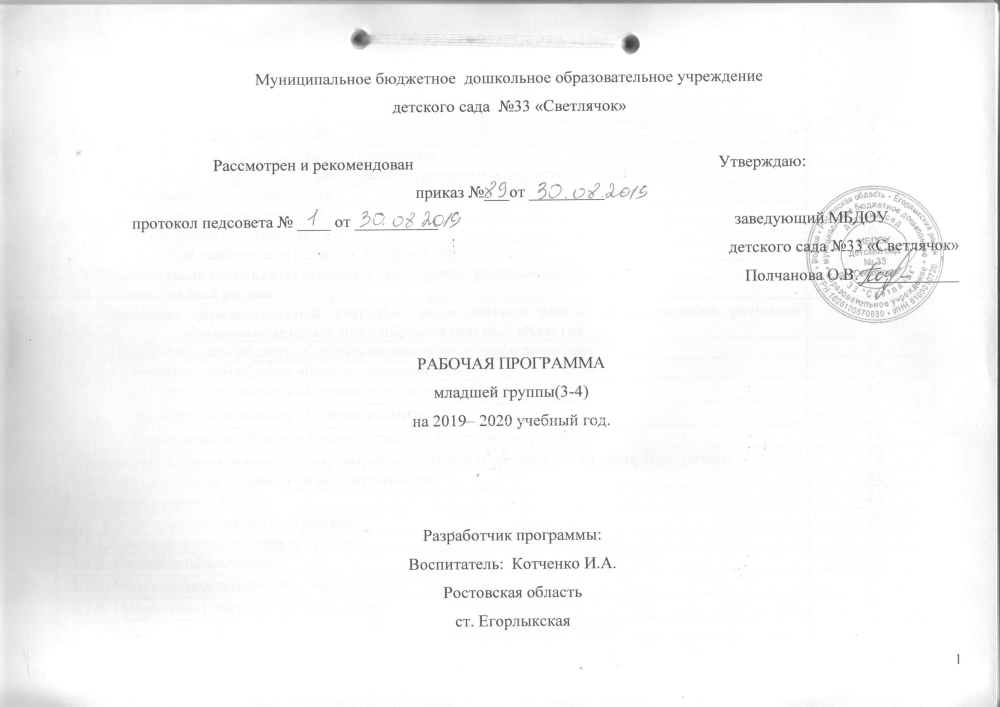 СодержаниеПояснительная запискаРабочая  программа по развитию детей  младшей  группы (Далее - Программа) разработана в соответствии с  основной общеобразовательной программой   дошкольного образования «От рождения до школы» под редакцией  Н.Е. Вераксы , Т.С. Комаровой , М.А. Васильевой,  в соответствии с ФГОС ДО.Программа определяет содержание и организацию образовательного процесса младшей группы  муниципального бюджетного дошкольного образовательного учреждения  детского сада №  33 « Светлячок» (Далее МБДОУ)Нормативной базой для составления рабочей программы  муниципального бюджетного дошкольного образовательного учреждения детского сада  №33  «Светлячок»  являются: Федеральным Законом от 29.12.2012 № 273-ФЗ «Об образовании в Российской Федерации»;Федеральным государственным образовательным стандартом дошкольного образования, утверждённый приказом Министерства образования и науки РФ от 17 октября 2013 г. № 1155 (далее - ФГОС ДО);Порядком организации и осуществления образовательной деятельности по основным общеобразовательным программам – образовательным программам дошкольного образования, утвержденным приказом Министерства образования и науки РФ от 30 августа 2013 г. № 1014;СанПин 2.4.1.3049-13 «Санитарно-эпидемиологические требования к устройству, содержанию и организации   режима работы дошкольных образовательных организаций».(Постановление Главного государственного  санитарного врача РФ    от 27 августа 2015 г. N 41 "О внесении изменений в СанПиН 2.4.1.3049-13 "Санитарно-эпидемиологические требования к устройству, содержанию и организации режима работы дошкольных образовательных организаций").Постановление  Правительства Российской Федерации от 5 августа 2013 г. № 662 «Об осуществлении мониторинга системы образования».Основной  образовательной программой  дошкольного образования «От рождения до школы» авторов Н.Е.Вераксы, Т.С.Комаровой, М.А.Васильевой и др.;Комплексной образовательной программой «Теремок»  под редакцией Волосовец Т.В., Лыковой И.А.Уставом МБДОУ.Цели, задачи  и принципы реализации ПрограммыЦелью Программы является проектирование социальных ситуаций развития ребенка и развивающей предметно-пространственной среды, обеспечивающих позитивную социализацию, мотивацию и поддержку индивидуальности детей через общение, игру, познавательно-исследовательскую деятельность и другие формы активности. Цели Программы достигаются через решение следующих задач:•	охрана и укрепление физического и психического здоровья детей, в том числе их эмоционального благополучия;•	обеспечение равных возможностей для полноценного развития каждого ребенка в период дошкольного детства независимо от места проживания, пола, нации, языка, социального статуса;•		создание благоприятных условий развития детей в соответствии с их возрастными и индивидуальными особенностями, развитие способностей и творческого потенциала каждого ребенка как субъекта отношений с другими детьми, взрослыми и миром;•		объединение обучения и воспитания в целостный образовательный процесс на основе духовно-нравственных и социокультурных ценностей, принятых в обществе правил и норм поведения в интересах человека, семьи, общества;•	формирование общей культуры личности детей, развитие их социальных, нравственных, эстетических, интеллектуальных, физических качеств, инициативности, самостоятельности и ответственности ребенка, формирование предпосылок учебной деятельности;•	формирование социокультурной среды, соответствующей возрастным и индивидуальным особенностям детей;•		обеспечение психолого-педагогической поддержки семьи и повышение компетентности родителей (законных представителей) в вопросах развития и образования, охраны и укрепления здоровья детей;•	обеспечение преемственности целей, задач и содержания дошкольного общего и начального общего образования.Решение обозначенных в Программе целей и задач воспитания возможно только при систематической и целенаправленной поддержке педагогом различных форм детской активности и инициативы. От педагогического мастерства каждого воспитателя, его культуры, любви к детям зависят уровень общего развития, которого достигнет ребенок, степень прочности приобретенных им нравственных качеств. Заботясь о здоровье и всестороннем воспитании детей, педагоги дошкольных образовательных учреждений совместно с семьей должны стремиться сделать счастливым детство каждого ребенка.Программа строится на принципе культуросообразности. Реализация этого принципа обеспечивает учёт национальных ценностей и традиций в образовании, восполняет недостатки духовно-нравственного и эмоционального воспитания ребёнка.Образование рассматривается как процесс приобщения ребенка к основным компонентам человеческой культуры (знание, мораль, искусство, труд).  1.2 Значимые для разработки и реализации Программы характеристики     В области содержания и организации образовательного процесса  Программа учитывает следующие объективные  специфические (национально-культурные, демографические, климатические и др.) особенностиосуществления  образовательного процесса: 1.2.1  Демографические особенности: Анализ социального статуса семей выявил, что в младшей  группе  воспитываются дети из полных -86 %,   неполных  -14 % .   Основной состав родителей – среднеобеспеченные, с высшим (38%) и средне- специальным (44%) , без образования – 18%1.2.2.Национально – культурные особенности:Этнический состав воспитанников ДОУ: русские,  турки, но основной – дети из русскоязычных семей. Обучение и воспитание в ДОУ осуществляется на русском языке.Основной контингент воспитанников проживает в условиях села.Реализация регионального компонента осуществляется через знакомство с национально-культурными особенностями Донского края. Знакомясь с родным краем, его достопримечательностями, ребенок учится осознавать себя, живущим в определенный временной период, в определенных этнокультурных условиях. Данная информация реализуется через целевые прогулки, беседы, проекты. 1.2.3. Климатические особенности:При организации образовательного процесса учитываются климатические особенности региона:  время начала и окончания тех или иных сезонных явлений (листопад, таяние снега и т. д.) и интенсивность их протекания; состав флоры и фауны; длительность светового дня; погодные условия и т. д. Основными чертами климата являются: холодная зима и сухое жаркое лето.В режим дня группы ежедневно включены бодрящая гимнастика, упражнения для профилактики плоскостопия, дыхательная гимнастика . В теплое время года – жизнедеятельность детей, преимущественно, организуется на открытом воздухе.Исходя из климатических особенностей региона, график образовательного процесса составляется в соответствии с выделением двух периодов:1. холодный период: учебный год (сентябрь-май, составляется определенный режим дня и расписание непосредственно образовательной деятельности;2. теплый  период (июнь-август, для которого составляется другой режим дня),1.2.4. Возрастные особенности развития детей 3-4 летВ возрасте 3-4 лет ребенок постепенно выходит за пределы семейного круга. Его общение становится внеситуативным. Взрослый становится для ребенка не только членом семьи, но и носителем определенной общественной функции. Желание ребенка выполнять такую же функцию приводит к противоречию с его реальными возможностями. Это противоречие разрешается через развитие игры, которая становится ведущим видом деятельности в дошкольном возрасте.Главной особенностью игры является ее условность: выполнение одних действий с одними предметами предполагает их отнесенность к другим действиям с другими предметами. Основным содержанием игры младших дошкольников являются действия с игрушками и предметами-заместителями. Продолжительность игры небольшая. Младшие дошкольники ограничиваются игрой с одной - двумя ролями и простыми, неразвернутыми сюжетами. Игры с правилами в этом возрасте только начинают формироваться.Изобразительная деятельность ребенка зависит от его представлений о предмете. В этом возрасте они только начинают формироваться. Графические образы бедны. У одних детей в изображениях отсутствуют детали, у других рисунки могут быть более детализированы. Дети уже могут использовать цвет.Большое значение для развития мелкой моторики имеет лепка. Младшие дошкольники способны под руководством взрослого вылепить простые предметы.Известно, что аппликация оказывает положительное влияние на развитие восприятия. В этом возрасте детям доступны простейшие виды аппликации.Конструктивная деятельность в младшем дошкольном возрасте ограничена возведением несложных построек по образцу и по замыслу.В младшем дошкольном возрасте развивается перцептивная деятельность. Дети от использования предэталонов — индивидуальных единиц восприятия — переходят к сенсорным эталонам — культурно выработанным средствам восприятия. К концу младшего дошкольного возраста дети могут воспринимать до пяти и более форм предметов и до семи и более цветов, способны дифференцировать предметы по величине, ориентироваться в пространстве группы детского сада, а при определенной организации образовательного процесса и в помещении всего дошкольного учреждения.Развиваются память и внимание. По просьбе взрослого дети могут запомнить 3-4 слова и 5-6 названий предметов. К концу младшего дошкольного возраста они способны запомнить значительные отрывки из любимых произведений.Продолжает развиваться наглядно-действенное мышление. При этом преобразования ситуаций в ряде случаев осуществляются на основе целенаправленных пробе учетом желаемого результата. Дошкольники способны установить некоторые скрытые связи и отношения между предметами.В младшем дошкольном возрасте начинает развиваться воображение, которое особенно наглядно проявляется в игре, когда одни объекты выступают в качестве заместителей других.Взаимоотношения детей обусловлены нормами и правилами. В результате целенаправленного воздействия они могут усвоить относительно большое количество норм, которые выступают основанием для оценки собственных действий и действий других детей.Взаимоотношения детей ярко проявляются в игровой деятельности. Они скорее играют рядом, чем активно вступают во взаимодействие.Однако уже в этом возрастемогут наблюдаться устойчивые избирательные взаимоотношения. Конфликты возникают преимущественно по поводу игрушек. Положение ребенка в группе сверстников во многом определяется мнением воспитателя.В младшем дошкольном возрасте можно наблюдать соподчинение мотивов поведения в относительно простых ситуациях. Сознательное управление поведением только начинает складываться; во многом поведение ребенка еще ситуативно. Вместе с тем можно наблюдать и случаи ограничения собственных побуждений самим ребёнком, сопровождаемые словесными указаниями. Начинает развиваться самооценка, при этом дети в значительной мере ориентируются на оценку воспитателя.Продолжает развиваться также их половая идентификация, что проявляется в характере выбираемых игрушек и сюжетов.1.3.Планируемые результаты освоения программы ( целевые ориентиры) Целевые ориентиры не подлежат непосредственной оценке, в том числе в виде педагогической диагностики (мониторинга), и не являются основанием для их формального сравнения с реальными достижениями детей. Они не являются основанием для их формального сравнения с реальными достижениями детей.Целевые ориентиры на этапе завершения дошкольного образования:ребёнок овладевает основными культурными способами деятельности, проявляет инициативу и самостоятельность в разных видах деятельности - игре, общении, познавательно-исследовательской деятельности, конструировании и др.; способен выбирать себе род занятий, участников по совместной деятельности;ребёнок обладает установкой положительного отношения к миру, к разным видам труда, другим людям и самому себе, обладает чувством собственного достоинства; активно взаимодействует со сверстниками и взрослыми, участвует в совместных играх. Способен договариваться, учитывать интересы и чувства других, сопереживать неудачам и радоваться успехам других, адекватно проявляет свои чувства, в том числе чувство веры в себя, старается разрешать конфликты;ребёнок обладает развитым воображением, которое реализуется в разных видах деятельности, и прежде всего в игре; ребёнок владеет разными формами и видами игры, различает условную и реальную ситуации, умеет подчиняться разным правилам и социальным нормам;ребёнок достаточно хорошо владеет устной речью, может выражать свои мысли и желания, может использовать речь для выражения своих мыслей, чувстви желаний, построения речевого высказывания в ситуации общения, может выделять звуки в словах, у ребёнка складываются предпосылки грамотности;у ребёнка развита крупная и мелкая моторика; он подвижен, вынослив, владеет основными движениями, может контролировать свои движения и управлять ими;ребёнок способен к волевым усилиям, может следовать социальным нормам поведения и правилам в разных видах деятельности, во взаимоотношениях с взрослыми и сверстниками, может соблюдать правила безопасного поведения и личной гигиены;ребёнок проявляет любознательность, задаёт вопросы взрослым и сверстникам, интересуется причинно-следственными связями, пытается самостоятельно придумывать объяснения явлениям природы и поступкам людей; склонен наблюдать, экспериментировать. Обладает начальными знаниями о себе, о природном и социальном мире, в котором он живёт; знаком с произведениями детской литературы, обладает элементарными представлениями из области живой природы, естествознания, математики, истории и т.п.; ребёнок способен к принятию собственных решений, опираясь на свои знания и умения в различных видах деятельности.         Целевые ориентиры Программы выступают основаниями преемственности дошкольного и начального общего образования. При соблюдении требований к условиям реализации Программы настоящие целевые ориентиры предполагают формирование у детей дошкольного возраста предпосылок к учебной деятельности на этапе завершения ими дошкольного образования.В  учебный  период проводится оценка индивидуального развития детей. Такая оценка проводится педагогическим работником в рамках педагогической диагностики (оценки индивидуального развития детей дошкольного возраста, связанной с оценкой эффективности педагогических действий и лежащей в основе их дальнейшего планирования).Результаты педагогической диагностики (мониторинга) могут использоваться исключительно для решения следующих образовательных задач:индивидуализации образования (в том числе поддержки ребёнка, построения его образовательной траектории или профессиональной коррекции особенностей его развития);оптимизации работы с группой детей.В основе оценки лежат следующие принципы:Она строится на основе реального поведения ребенка, а не на результате выполнения специальных  заданий. Информация фиксируется  посредством прямого наблюдения за поведением ребенка. Результаты наблюдения педагог получает в естественной среде (в игровых ситуациях, в ходе режимных моментов, в процессе организованной образовательной деятельности).Тесты проводят педагоги, специалисты, которые проводят с ребенком много времени,  хорошо знают ребенка.Оценка максимально структурирована.    Анализ осуществляется в соответствии  с  показателями развития ребенка по  образовательным областям, представленным в общих диагностических листах  по каждому возрасту. Для этого заполняются  соответствующие карты  наблюдения  на группу.   Карты  наблюдения  позволяют получить наглядную картину усвоения программного содержания, как по группе, так и суммарные показатели по каждому ребенку. Это помогает педагогам планировать индивидуальную работу с детьми, вносить коррективы в содержание образовательной деятельности. Низкие показатели  на конец года указывают педагогам на  области, в отношении которых должна быть усилена работа с отдельными детьми или всей группой.    Методика оценивания  предусматривает  критерии выставления того или иного балла по каждому  параметру. Параметры, оцениваемые специалистами, выделены в отдельные подразделы. Все данные заносятся в сводные таблицы оценки динамики детей.  ( Таблицы мониторинга Приложение № 10)Оценка педагогического процесса связана с уровнем овладения каждым ребенком необходимыми навыками и умениями по образовательным областям:0 балл   - ребенок не может выполнить все параметры оценки, 1балл -  ребенок выполняет все параметры оценки с частичной помощью взрослого,2балла - ребенок выполняет все параметры оценки самостоятельно.Результаты мониторинга выражены в процентах и объективно показывают:Успешность освоения программы каждым ребенком;Успешность освоения содержания выделенных в Программе образовательных областей всей группой детей;     Динамика  изменений степениосвоения  содержания образовательных областей каждым ребенком индивидуально  и группой детей в целом за весь учебный год определяется путем сравнения  результатов, полученных на начало года и на конец года.  Если итоговое значение,  по какому – либо из параметров ниже 75%, то необходима более активная работа с группой  детей по данному  направлению. Возможно, педагогу следует пересмотреть методы и формы организации образовательной  работы.  Если к концу год показатели развития ребенка оказываются меньше 50 %, то разрабатывается  индивидуальная программа мероприятий, способствующих активизации процесса развития ребенка.2. Содержательный раздел2.1. Описание образовательной деятельности в соответствии с направлениями развития ребенка, представленными в пяти образовательных областях    Обязательная часть обеспечивает выполнение основной  общеобразовательной программы дошкольного образования«От рождения до школы» под редакцией  Н.Е. Вераксы , Т.С. Комаровой , М.А. Васильевой, в соответствии с ФГОС ДО. Образовательная деятельность осуществляется в процессе организации различных видов детской деятельности  с учетом принципа интеграции по пяти образовательным областям: «Социально - коммуникативное развитие», «Познавательное развитие», «Речевое развитие», «Художественно-эстетическое развитие», «Физическое развитие».  Содержание Программы обеспечивает развитие личности, мотивации и способностей детей в различных видах деятельности и охватывает следующие структурные единицы, представляющие определенные направления развития и образования детей (далее - образовательные области):социально - коммуникативное развитие;физическое развитие;познавательное развитие;речевое развитие;художественно-эстетическое развитие.2.1.1  Образовательная область «Социально – коммуникативное  развитие»Содержание психолого- педагогической работыСоциализация, развитие общения, нравственное воспитаниеЗакреплять навыки организованного поведения в детском саду, дома, на улице. Продолжать формировать элементарные представления о том, что хорошо и что плохо. Обеспечивать условия для нравственного воспитания детей. Поощрять попытки пожалеть сверстника, обнять его, помочь. Создавать игровые ситуации, способствующие формированию внимательного, заботливого отношения к окружающим. Приучать детей общаться спокойно, без крика.Формировать доброжелательное отношение друг к другу, умение делиться с товарищем, опыт правильной оценки хороших и плохих поступков.
Учить жить дружно, вместе пользоваться игрушками, книгами, помогать друг другу. Приучать детей к вежливости (учить здороваться, прощаться, благодарить за помощь).Ребенок в семье и сообществеОбраз Я. Постепенно формировать образ Я. Сообщать детям разнообразные, касающиеся непосредственно их сведения (ты мальчик, у тебя серые глаза, ты любишь играть и т. п.), в том числе сведения о прошлом (не умел ходить, говорить; ел из бутылочки) и о происшедших с ними изменениях (сейчас умеешь правильно вести себя за столом, рисовать, танцевать; знаешь «вежливые» слова).Семья. Беседовать с ребенком о членах его семьи (как зовут, чем занимаются, как играют с ребенком и пр.).Детский сад. Формировать у детей положительное отношение к детскому саду. Обращать их внимание на красоту и удобство оформления групповой комнаты, раздевалки (светлые стены, красивые занавески, удобная мебель, новые игрушки, в книжном уголке аккуратно расставлены книги с яркими картинками).
Знакомить детей с оборудованием и оформлением участка для игр и занятий, подчеркивая его красоту, удобство, веселую, разноцветную окрас ку строений. Обращать внимание детей на различные растения, на их разнообразие и красоту.
Вовлекать детей в жизнь группы, воспитывать стремление поддерживать чистоту и порядок в группе, формировать бережное отношение к игрушкам, книгам, личным вещам и пр. Формировать чувство общности, значимости каждого ребенка для детского сада.
Совершенствовать умение свободно ориентироваться в помещениях и на участке детского сада.
Формировать уважительное отношение к сотрудникам детского сада (музыкальный руководитель, медицинская сестра, заведующая, старший воспитатель и др.), их труду; напоминать их имена и отчества.Самообслуживание, самостоятельность, трудовое воспитаниеКультурно-гигиенические навыки. Совершенствовать культурно-гигиенические навыки, формировать простейшие навыки поведения во время еды, умывания.
Приучать детей следить за своим внешним видом; учить правильно пользоваться мылом, аккуратно мыть руки, лицо, уши; насухо вытираться после умывания, вешать полотенце на место, пользоваться расческой и носовым платком.
Формировать элементарные навыки поведения за столом: умение правильно пользоваться столовой и чайной ложками, вилкой, салфеткой; не крошить хлеб, пережевывать пищу с закрытым ртом, не разговаривать с полным ртом.Самообслуживание. Учить детей самостоятельно одеваться и раздеваться в определенной последовательности (надевать и снимать одежду, расстегивать и застегивать пуговицы, складывать, вешать предметы одежды и т. п.). Воспитывать навыки опрятности, умение замечать непорядок в одежде и устранять его при небольшой помощи взрослых.Общественно-полезный труд. Формировать желание участвовать в посильном труде, умение преодолевать небольшие трудности. Побуждать детей к самостоятельному выполнению элементарных поручений: готовить материалы к занятиям (кисти, доски для лепки и пр.), после игры убирать на место игрушки, строительный материал. Приучать соблюдать порядок и чистоту в помещении и на участке
детского сада. Во второй половине года начинать формировать у детей умения, необходимые при дежурстве по столовой (помогать накрывать стол к обеду:
раскладывать ложки, расставлять хлебницы (без хлеба), тарелки, чашки и т. п.).Труд в природе. Воспитывать желание участвовать в уходе за растениями в уголке природы и на участке: с помощью взрослого кормить птиц, поливать комнатные растения, растения на грядках, собирать овощи. Уважение к труду взрослых. Формировать положительное отношение к труду взрослых. Рассказывать детям о понятных им профессиях (воспитатель, помощник воспитателя, музыкальный руководитель, врач,  продавец, повар, шофер, строитель), расширять и обогащать представления о трудовых действиях, результатах труда. Воспитывать уважение к людям знакомых профессий. Побуждать оказывать помощь взрослым, воспитывать бережное отношение к результатам их труда.
Формирование  основ безопасностиБезопасное поведение в природе. Формировать представления о простейших взаимосвязях в живой и неживой природе. Знакомить с правилами поведения в природе (не рвать без надобности растения, не ломать ветки деревьев, не трогать животных и др.).
Безопасность на дорогах. Расширять ориентировку в окружающем пространстве. Знакомить детей с правилами дорожного движения. Учить различать проезжую часть дороги, тротуар, понимать значение зеленого, желтого и красного сигналов светофора. Формировать первичные представления о безопасном поведении на
дорогах (переходить дорогу, держась за руку взрослого). Знакомить с работой водителя.
Безопасность собственной жизнедеятельности. Знакомить с источниками опасности дома (горячая плита, утюг и др.). Формировать навыки безопасного передвижения в помещении (осторожно спускаться и подниматься по лестнице, держась за перила; открывать и закрывать двери, держась за дверную ручку).
Формировать умение соблюдать правила в играх с мелкими предметами (не засовывать предметы в ухо, нос; не брать их в рот). Развивать умение обращаться за помощью к взрослым.
Формировать навыки безопасного поведения в играх с песком, водой,
снегом.2.1.2  Образовательная область « Физическое  развитие»Содержание психолого- педагогической работыПродолжать развивать разнообразные виды движений. Учить детей ходить и бегать свободно, не шаркая ногами, не опуская головы, сохраняя перекрестную координацию движений рук и ног. Приучать действовать совместно. Учить строиться в колонну по одному, шеренгу, круг, находить свое место при построениях. Учить энергично отталкиваться двумя ногами и правильно приземляться в прыжках с высоты, на месте и с продвижением вперед; принимать правильное исходное положение в прыжках в длину и высоту с места; в метании мешочков с песком, мячей диаметром 15–20 см. Закреплять умение энергично отталкивать мячи при катании, бросании. Продолжать учить ловить мяч двумя руками одновременно. Обучать хвату за перекладину во время лазанья. Закреплять умение ползать.Учить сохранять правильную осанку в положениях сидя, стоя, в движении, при выполнении упражнений в равновесии. Учить реагировать на сигналы «беги», «лови», «стой» и др.; выполнять правила в подвижных играх.
Развивать самостоятельность и творчество при выполнении физических упражнений, в подвижных играх.Подвижные игры. Развивать активность и творчество детей в процессе двигательной деятельности. Организовывать игры с правилами. Поощрять самостоятельные игры с каталками, автомобилями, тележками, велосипедами, мячами, шарами. Развивать навыки лазанья, ползания; ловкость, выразительность и красоту движений. Вводить в игры более сложные правила со сменой видов движений.
Воспитывать у детей умение соблюдать элементарные правила, согласовывать движения, ориентироваться в пространстве.2.1.3  Образовательная область «Познавательное  развитие»Содержание психолого- педагогической работыФормирование элементарных математических представленийКоличество. Развивать умение видеть общий признак предметов группы (все мячи — круглые, эти — все красные, эти — все большие и т. д.). Учить составлять группы из однородных предметов и выделять из них отдельные предметы; различать понятия «много», «один», «по одному», «ни одного»; находить один и несколько одинаковых предметов в окружающей обстановке; понимать вопрос «Сколько?»; при ответе пользоваться словами «много», «один», «ни одного». Сравнивать две равные (неравные) группы предметов на основе взаимного сопоставления элементов (предметов). Познакомить с приемами последовательного наложения и приложения предметов одной группы к предметам другой; учить понимать вопросы: «Поровну ли?», «Чего больше (меньше)?»; отвечать на вопросы, пользуясь предложениями типа: «Я на каждый кружок положил грибок. Кружков больше, а грибов меньше» или «Кружков столько же, сколько грибов». Учить устанавливать равенство между неравными по количеству группами предметов путем добавления одного предмета или предметов к меньшей по количеству группе или убавления одного предмета из большей группы.Величина.Сравнивать предметы контрастных и одинаковых размеров; при сравнении предметов соизмерять один предмет с другим по заданному признаку величины (длине, ширине, высоте, величине в целом), пользуясь приемами наложения и приложения; обозначать результат сравнения словами (длинный — короткий, одинаковые (равные) по длине, широкий — узкий, одинаковые (равные) по ширине, высокий — низкий, одинаковые (равные) по высоте, большой — маленький, одинаковые (равные) по величине).Форма. Познакомить детей с геометрическими фигурами: кругом, квадратом, треугольником. Учить обследовать форму этих фигур, используя зрение и осязание.Ориентировка в пространстве. Развивать умение ориентироваться в расположении частей своего тела и в соответствии с ними различать пространственные направления от себя: вверху — внизу, впереди — сзади (позади), справа — слева. Различать правую и левую руки.
Ориентировка во времени. Учить ориентироваться в контрастных частях суток: день — ночь, утро — вечер.Развитие познавательно- исследовательской деятельностиПознавательно-исследовательская деятельность. Учить детей обобщенным способам исследования разных объектов окружающей жизни с помощью специально разработанных систем эталонов, перцептивных действий. Стимулировать использование исследовательских действий. Включать детей в совместные с взрослыми практические познавательные действия экспериментального характера, в процессе которых выделяются ранее скрытые свойства изучаемого объекта. Предлагать выполнять действия в соответствии с задачей и содержанием алгоритма деятельности. С помощью взрослого использовать действия моделирующего характера.Сенсорное развитие. Обогащать чувственный опыт детей, развивать умение фиксировать его в речи. Совершенствовать восприятие (активно включая все органы чувств). Развивать образные представления (используя при характеристике предметов эпитеты и сравнения). Создавать условия для ознакомления детей с цветом, формой, величиной, осязаемыми свойствами предметов (теплый, холодный, твердый, мягкий, пушистый и т. п.); развивать умение воспринимать звучание различных музыкальных инструментов, родной речи. Закреплять умение выделять цвет, форму, величину как особые свойства предметов; группировать однородные предметы по нескольким сенсорным признакам: величине, форме, цвету. Совершенствовать навыки установления тождества и различия предметов по их свойствам: величине, форме, цвету. Подсказывать детям название форм (круглая, треугольная, прямоугольная и квадратная).Дидактические игры. Подбирать предметы по цвету и величине (большие, средние и маленькие; 2–3 цветов), собирать пирамидку из уменьшающихся по размеру колец, чередуя в определенной последовательности 2–3 цвета; собирать картинку из 4–6 частей. В совместных дидактических играх учить детей выполнять постепенно
усложняющиеся правила.Ознакомление с предметным окружениемПродолжать знакомить детей с предметами ближайшего окружения (игрушки, предметы домашнего обихода, виды транспорта), их функциями и назначением.
Побуждать вычленять некоторые особенности предметов домашнего обихода (части, размеры, форму, цвет), устанавливать связи между строением и функцией. Понимать, что отсутствие какой-то части нарушает предмет, возможность его использования. Расширять представления детей о свойствах (прочность, твердость,
мягкость) материала (дерево, бумага, ткань, глина). Способствовать овладению способами обследования предметов, включая простейшие опыты (тонет — не тонет, рвется — не рвется). Предлагать группировать (чайная, столовая, кухонная посуда) и классифицировать (посуда — одежда) хорошо знакомые предметы. Рассказывать о том, что одни предметы сделаны руками человека (посуда, мебель и т. п.), другие созданы природой (камень, шишки). Формировать понимание того, что человек создает предметы, необходимые для его жизни и жизни других людей (мебель, одежда, обувь, посуда, игрушки и т. д.).
Ознакомление с социальным миромЗнакомить с театром через мини-спектакли и представления, а также через игры-драматизации по произведениям детской литературы. Знакомить с ближайшим окружением (основными объектами городской/поселковой инфраструктуры): дом, улица, магазин, поликлиника, парикмахерская. Формировать интерес к малой родине и первичные представления о ней: напоминать детям название города (поселка), в котором они живут; самые любимые места посещения в выходные дни. Рассказывать детям о понятных им профессиях (воспитатель, помощник воспитателя, музыкальный руководитель, врач, продавец, повар, шофер, строитель), расширять и обогащать представления о трудовых действиях, результатах труда. Обращать внимание детей на личностные (доброжелательный, чуткий) и деловые (трудолюбивый, аккуратный) качества человека, которые ему помогают трудиться. Формировать интерес к малой родине и первичные представления о ней: напоминать детям название города (поселка), в котором они живут; побуждать рассказывать о том, где они гуляли в выходные дни (в парке, сквере, детском городке) и пр.Ознакомление с миром природыРасширять представления детей о растениях и животных. Продолжать знакомить с домашними животными и их детенышами, особенностями их поведения и питания.
Знакомить детей с аквариумными рыбками и декоративными птицами (волнистыми попугайчиками, канарейками и др.). Расширять представления о диких животных (медведь, лиса, белка, еж и др.), о земноводных (на примере лягушки). Учить наблюдать за птицами, прилетающими на участок (ворона, голубь, синица, воробей, снегирь и др.), подкармливать их зимой. Расширять представления детей о насекомых (бабочка, майский жук, божья коровка, стрекоза и др.). Учить отличать и называть по внешнему виду: овощи (огурец, помидор, морковь, репа и др.), фрукты (яблоко, груша, персики и др.), ягоды (малина, смородина и др.).
Дать элементарные представления о растениях данной местности: деревьях, цветущих травянистых растениях (одуванчик, мать-и-мачеха и др.). Показать, как растут комнатные растения (фикус, герань и др.). Дать представления о том, что для роста растений нужны земля, вода и воздух. Знакомить с характерными особенностями следующих друг за другом времен года и теми изменениями, которые происходят в связи с этим в жизни и деятельности взрослых и детей.
Дать представления о свойствах воды (льется, переливается, нагревается, охлаждается), песка (сухой — рассыпается, влажный — лепится), снега (холодный, белый, от тепла — тает). Учить отражать полученные впечатления в речи и продуктивных видах деятельности. Формировать умение понимать простейшие взаимосвязи в природе (чтобы растение росло, нужно его поливать и т. п.). Знакомить с правилами поведения в природе (не рвать без надобности растения, не ломать ветки деревьев, не трогать животных и др.).2.1.4  Образовательная область «Речевое  развитие»Содержание психолого- педагогической работыФормирование словаря. На основе обогащения представлений о ближайшем окружении продолжать расширять и активизировать словарный запас детей. Уточнять названия и назначение предметов одежды, обуви, головных уборов, посуды, мебели, видов транспорта. Учить детей различать и называть существенные детали и части предметов (у платья — рукава, воротник, карманы, пуговицы), качества (цвет и его оттенки, форма, размер), особенности поверхности (гладкая, пушистая, шероховатая), некоторые материалы и их свойства (бумага легко рвется и размокает,
стеклянные предметы бьются, резиновые игрушки после сжимания восстанавливают первоначальную форму), местоположение (за окном, высоко, далеко, под шкафом). Обращать внимание детей на некоторые сходные по назначению предметы (тарелка — блюдце, стул — табурет — скамеечка, шуба — пальто — дуб- ленка). Учить понимать обобщающие слова (одежда, посуда, мебель, овощи, фрукты, птицы и т. п.); называть части суток (утро, день, вечер, ночь); называтьдомашних животных и их детенышей, овощи и фрукты.
Звуковая культура речи. Продолжать учить детей внятно произносить в словах гласные (а, у, и, о, э) и некоторые согласные звуки: п — б — т — д — к — г; ф — в; т — с — з — ц. Развивать моторику речедвигательного аппарата, слуховое восприятие, речевой слух и речевое дыхание, уточнять и закреплять артикуляцию
звуков. Вырабатывать правильный темп речи, интонационную выразительность. Учить отчетливо произносить слова и короткие фразы, говорить спокойно, с естественными интонациями.
Грамматический строй речи. Продолжать учить детей согласовывать прилагательные с существительными в роде, числе, падеже; употреблять существительные с предлогами (в, на, под, за, около). Помогать детям употреблять в речи имена существительные в форме единственного и множественного числа, обозначающие животных и их детенышей (утка — утенок — утята); форму множественного числа существительных в родительном падеже (ленточек, матрешек, книг, груш, слив). Относиться к словотворчеству детей как к этапу активного овладения грамматикой, подсказывать им правильную форму слова. Помогать получать из нераспространенных простых предложений (состоят только из подлежащего и сказуемого) распространенные путем введения в них определений, дополнений, обстоятельств; составлять предложения с однородными членами («Мы пойдем в зоопарк и увидим слона, зебру и тигра»).
Связная речь. Развивать диалогическую форму речи. Вовлекать детей в разговор во время рассматривания предметов, картин, иллюстраций; наблюдений за живыми объектами; после просмотра спектаклей, мультфильмов. Обучать умению вести диалог с педагогом: слушать и понимать заданный вопрос, понятно отвечать на него, говорить в нормальном темпе, не перебивая говорящего взрослого. Напоминать детям о необходимости говорить «спасибо», «здравствуй- те», «до свидания», «спокойной ночи» (в семье, группе). Помогать доброжелательно общаться друг с другом. Формировать потребность делиться своими впечатлениями с воспитателями и родителями.Приобщение к художественной литературеЧитать знакомые, любимые детьми художественные произведения, рекомендованные программой для группы раннего возраста. Воспитывать умение слушать новые сказки, рассказы, стихи, следить за развитием действия, сопереживать героям произведения. Объяснять детям поступки персонажей и последствия этих поступков. Повторять наиболее интересные, выразительные отрывки из прочитанного произведения, предоставляя детям возможность договаривать слова и несложные для воспроизведения фразы. Учить с помощью воспитателя инсценировать и драматизировать небольшие отрывки из народных сказок. Учить детей читать наизусть потешки и небольшие стихотворения. Продолжать способствовать формированию интереса к книгам. Регулярно рассматривать с детьми иллюстрации.2.1.5  Образовательная область «Художественно-эстетическое развитие»Содержание психолого- педагогической работыПриобщение к искусствуРазвивать эстетические чувства детей, художественное восприятие, содействовать возникновению положительного эмоционального отклика на литературные и музыкальные произведения, красоту окружающего мира, произведения народного и профессионального искусства (книжные иллюстрации, изделия народных промыслов, предметы быта, одежда). Подводить детей к восприятию произведений искусства. Знакомить с элементарными средствами выразительности в разных видах искусства (цвет, звук, форма, движение, жесты), подводить к различению видов искусства через художественный образ. Готовить детей к посещению кукольного театра, выставки детских работ и т. д.Изобразительная деятельностьРазвивать эстетическое восприятие; обращать внимание детей на красоту окружающих предметов (игрушки), объектов природы (растения, животные), вызывать чувство радости. Формировать интерес к занятиям изобразительной деятельностью. Учить в рисовании, лепке, аппликации изображать простые предметы и явления, передавая их образную выразительность. Включать в процесс обследования предмета движения обеих рук по предмету, охватывание его руками. Вызывать положительный эмоциональный отклик на красоту природы, произведения искусства (книжные иллюстрации, изделия народных промыслов, предметы быта, одежда).
Учить создавать как индивидуальные, так и коллективные композиции в рисунках, лепке, аппликации.Рисование. Предлагать детям передавать в рисунках красоту окружающих предметов и природы (голубое небо с белыми облаками; кружащиеся на ветру и падающие на землю разноцветные листья; снежинки и т. п.). Продолжать учить правильно держать карандаш, фломастер, кисть, не напрягая мышц и не сжимая сильно пальцы; добиваться свободного движения руки с карандашом и кистью во время рисования. Учить набирать краску на кисть: аккуратно обмакивать ее всем ворсом в баночку с краской, снимать лишнюю краску о край баночки легким прикосновением ворса, хорошо промывать кисть, прежде чем набрать краску другого цвета. Приучать осушать промытую кисть о мягкую тряпочку или бумажную салфетку. Закреплять знание названий цветов (красный, синий, зеленый, желтый, белый, черный), познакомить с оттенками (розовый, голубой, серый). Обращать внимание детей на подбор цвета, соответствующего изображаемому предмету. Приобщать детей к декоративной деятельности: учить украшать дымковскими узорами силуэты игрушек, вырезанных воспитателем (птичка, козлик, конь и др.), и разных предметов (блюдечко, рукавички). Учить ритмичному нанесению линий, штрихов, пятен, мазков (опадают с деревьев листочки, идет дождь, «снег, снег кружится, белая вся улица», «дождик, дождик, кап, кап, кап...»).Учить изображать простые предметы, рисовать прямые линии (короткие, длинные) в разных направлениях, перекрещивать их (полоски, ленточки, дорожки, заборчик, клетчатый платочек и др.). Подводить детей к изображению предметов разной формы (округлая, прямоугольная)
и предметов, состоящих из комбинаций разных форм и линий (неваляшка, снеговик, цыпленок, тележка, вагончик и др.). Формировать умение создавать несложные сюжетные композиции, повторяя изображение одного предмета (елочки на нашем участке, неваляшки гуляют) или изображая разнообразные предметы, насекомых и т. п. Учить располагать изображения по всему листу.
Лепка. Формировать интерес к лепке. Закреплять представления детей о свойствах глины, пластилина, пластической массы и способах лепки. Учить раскатывать комочки прямыми и круговыми движениями, соединять концы получившейся палочки, сплющивать шар, сминая его ладонями обеих рук. Побуждать детей украшать вылепленные предметы, используя палочку с заточенным концом; учить создавать предметы, состоящие из 2–3 частей, соединяя их путем прижимания друг к другу.
Закреплять умение аккуратно пользоваться глиной, класть комочки и вылепленные предметы на дощечку. Учить детей лепить несложные предметы, состоящие из нескольких частей (неваляшка, цыпленок, пирамидка и др.)Предлагать объединять хоровод, яблоки лежат на тарелке и др.). Вызывать радость от восприятия результата общей работы.
Аппликация. Приобщать детей к искусству аппликации, формировать интерес к этому виду деятельности. Учить предварительно выкладывать (в определенной последовательности) на листе бумаги готовые детали разной формы, величины, цвета, составляя изображение (задуманное ребенком или заданное воспитателем), и наклеивать их. Учить аккуратно пользоваться клеем: намазывать его кисточкой тонким слоем на обратную сторону наклеиваемой фигуры (на специально приготовленной клеенке); прикладывать стороной, намазанной клеем, к листу бумаги и плотно прижимать салфеткой. Формировать навыки аккуратной работы. Вызывать у детей радость от полученного изображения. Учить создавать в аппликации на бумаге разной формы (квадрат, розета и др.) предметные и декоративные композиции из геометрических форм и природных материалов, повторяя и чередуя их по форме и цвету. Закреплять знание формы предметов и их цвета. Развивать чувство ритма.
Конструктивно-модельная деятельностьПодводить детей к простейшему анализу созданных построек. Совершенствовать конструктивные умения, учить различать, называть и использовать основные строительные детали (кубики, кирпичики, пластины, цилиндры, трехгранные призмы), сооружать новые постройки, используя полученные ранее умения (накладывание, приставление, прикладывание), использовать в постройках детали разного цвета. Вызывать чувство радости при удавшейся постройке. Учить располагать кирпичики, пластины вертикально (в ряд, по кругу, по периметру четырехугольника), ставить их плотно друг к другу, на определенном расстоянии (заборчик, ворота). Побуждать детей к созданию вариантов конструкций, добавляя другие детали (на столбики ворот ставить трехгранные призмы, рядом со столбами — кубики и др.).
Изменять постройки двумя способами: заменяя одни детали другими или надстраивая их в высоту, длину (низкая и высокая башенка, короткий и длинный поезд). Развивать желание сооружать постройки по собственному замыслу. Продолжать учить детей обыгрывать постройки, объединять их по сюжету: дорожка и дома — улица; стол, стул, диван — мебель для кукол. Приучать детей после игры аккуратно складывать детали в коробки.Музыкальная  деятельностьВоспитывать у детей эмоциональную отзывчивость на музыку. Познакомить с тремя музыкальными жанрами: песней, танцем, маршем. Способствовать развитию музыкальной памяти. Формировать умение узнавать знакомые песни, пьесы; чувствовать характер музыки (веселый, бодрый, спокойный), эмоционально на нее реагировать.
Слушание. Учить слушать музыкальное произведение до конца, понимать характер музыки, узнавать и определять, сколько частей в произведении. Развивать способность различать звуки по высоте в пределах октавы — септимы, замечать изменение в силе звучания мелодии (громко, тихо). Совершенствовать умение различать звучание музыкальных игрушек, детских музыкальных инструментов (музыкальный молоточек, шарманка, погремушка, барабан, бубен, металлофон и др.).
Пение.Способствовать развитию певческих навыков: петь без напряжения в диапазоне ре (ми) — ля (си), в одном темпе со всеми, чисто и ясно произносить слова, передавать характер песни (весело, протяжно, ласково, напевно).
Песенное творчество. Учить допевать мелодии колыбельных песен на слог «баю-баю» и веселых мелодий на слог «ля-ля». Формировать навыки сочинительства веселых и грустных мелодий по образцу.
Музыкально-ритмические движения.Учить двигаться в соответствии с двухчастной формой музыки и силой ее звучания (громко, тихо); реагировать на начало звучания музыки и ее окончание. Совершенствовать навыки основных движений (ходьба и бег). Учить маршировать вместе со всеми и индивидуально, бегать легко, в умеренном и быстром темпе под музыку. Улучшать качество исполнения танцевальных движений: притопывать попеременно двумя ногами и одной ногой. Развивать умение кружиться в парах, выполнять прямой галоп, двигаться под музыку ритмично и согласно темпу и характеру музыкального произведения с предметами, игрушками и без них. Способствовать развитию навыков выразительной и эмоциональной передачи игровых и сказочных образов: идет медведь, крадется кошка,
бегают мышата, скачет зайка, ходит петушок, клюют зернышки цыплята, летают птички и т. д.
Развитие танцевально-игрового творчества.Стимулировать самостоятельное выполнение танцевальных движений под плясовые мелодии. Учить более точно выполнять движения, передающие характер изображаемых животных.
Игра на детских музыкальных инструментах.Знакомить детей с некоторыми детскими музыкальными инструментами: дудочкой, металлофоном, колокольчиком, бубном, погремушкой, барабаном, а также их звучанием. Учить дошкольников подыгрывать на детских ударных музыкальных инструментах.2.2. Описание вариативных форм, способов, методов и средств реализации ПрограммыСодержание образовательных областей зависит от возрастных и индивидуальных особенностей детей, определяется целями и задачами Программы и может реализовываться в различных видах деятельности (общении, игре, познавательно-исследовательской деятельности - как сквозных механизмах развития ребенка):для детей дошкольного возраста (3 года - 8 лет) - ряд видов деятельности, таких как игровая, включая сюжетно-ролевую игру, игру с правилами и другие виды игры, коммуникативная (общение и взаимодействие со взрослыми и сверстниками), познавательно-исследовательская (исследования объектов окружающего мира и экспериментирования с ними), а также восприятие художественной литературы и фольклора, самообслуживание и элементарный бытовой труд (в помещении и на улице), конструирование из разного материала, включая конструкторы, модули, бумагу, природный и иной материал, изобразительная (рисование, лепка, аппликация), музыкальная (восприятие и понимание смысла музыкальных произведений, пение, музыкально-ритмические движения, игры на детских музыкальных инструментах) и двигательная (овладение основными движениями) формы активности ребенка.Формы работы с детьми.Программа предусматривает организацию: образовательной деятельности, осуществляемой в процессе организации различных видов детской деятельности: игровой, коммуникативной, трудовой, познавательно-исследовательской, продуктивной, музыкально-художественной, чтения (далее по тексту — «организованной образовательной деятельности»); образовательной деятельности, осуществляемой в ходе режимных моментов; самостоятельной деятельности детей; взаимодействия с семьями детей по реализации Программы. Совместная деятельность взрослого и детей осуществляется как в виде НОД, так и в виде образовательной деятельности, осуществляемой в режимных моментах. НОД реализуется через организацию различных видов деятельности: игровой, двигательной, познавательно-исследовательской, коммуникативной, продуктивной, музыкально-художественной, трудовой, чтения художественной литературы.Так же НОД реализуется через интеграцию с использованием разнообразных форм и методов работы, выбор которых осуществляется педагогами самостоятельно в зависимости от контингента детей, уровня освоения Программы и решения конкретных образовательных задач.Образовательная работа ориентирована на интеграцию образовательных областей.Выбор форм работы осуществляется педагогом самостоятельно и зависит от контингента воспитанников, опыта и творческого подхода педагога. В работе с детьми младшего дошкольного возраста используются преимущественно игровые, сюжетные и интегрированные формы образовательной деятельности. Обучение происходит опосредованно, в процессе увлекательной для малышей деятельности.Объем самостоятельной деятельности как свободной деятельности воспитанников в условиях созданной педагогами предметно- пространственной среды  по каждой образовательной области не определяется. Общий объем самостоятельной деятельности детей соответствует требованиям действующих СанПиН (3-4 часа в день для всех возрастных групп).Образовательный процесс  реализуется не только в образовательной деятельности,  но и в совместной деятельности взрослого и ребенка, что дает возможность снизить учебную нагрузку и позволяет осуществлять дифференцированный подход к детям, индивидуальную работу. Гармоничное сочетание индивидуальных, подгрупповых и  фронтальных форм организации непрерывно образовательной и совместной деятельности обеспечивает их  инновационность и целостность.2.3. Взаимодействие с семьями воспитанниковВедущая цель — создание необходимых условий для формирования  ответственных взаимоотношений с семьями воспитанников и развития компетентности родителей (способности разрешать разные типы социальнo-педагогической ситуации, связанных с воспитанием ребенка); обеспечение права родителей на уважение и понимание, на участие в жизни  детского сада.Основные задачи взаимодействия детского сада с семьей:
• изучение отношения педагогов и родителей (законными представителями) к различным вопросам воспитания, обучения, развития детей, условий организации разнообразной деятельности в детском саду и семье;
• знакомство педагогов и родителей (законных представителей)  с лучшим опытом воспитания в детском саду и семье, а также с трудностями, возникающими в семейном и общественном воспитании дошкольников;
• информирование друг друга об актуальных задачах воспитания и обучения детей и о возможностях детского сада и семьи в решении данных задач;
• создание в детском саду условий для разнообразного по содержанию и формам сотрудничества, способствующего развитию конструктивного взаимодействия педагогов и родителей (законных представителей) с детьми;
• привлечение семей воспитанников к участию в совместных с педагогами мероприятиях, организуемых в районе;
• поощрение родителей (законных представителей) за внимательное отношение к разнообразным стремлениям и потребностям ребенка, создание необходимых условий для их удовлетворения в семье.Содержание работы с семьями воспитанников  по направлениям: «Физическое развитие»:- информирование родителей (законных представителей)  о факторах, влияющих на физическое здоровье ребенка (спокойное общение, питание, закаливание, движение);- стимулирование двигательной активности ребенка совместными спортивными играми, прогулками. «Социально-коммуникативное развитие»:- знакомство родителей  (законных представителей) с опасными для здоровья ребенка ситуациями (дома, на даче, на дороге, в лесу, у водоема) и способами поведения в них;- привлекать родителей (законных представителей) к активному отдыху с детьми;- заинтересовать родителей (законных представителей) в развитии игровой деятельности детей, обеспечивающей успешную социализацию, усвоение гендерного поведения;- сопровождать и поддерживать семью воспитанников  в реализации воспитательных воздействий;- изучить традиции трудового воспитания в семьях воспитанников;- проводить совместные с родителями  (законных представителей)  конкурсы, акции по благоустройству и озеленению территории детского сада, ориентируясь на потребности и возможности детей и научно обоснованные принципы  и нормативы.  «Познавательное развитие»:- ориентировать родителей (законных представителей) на развитие у ребенка потребности к познанию, общению с  взрослыми и сверстниками; « Речевое развитие»:- развивать у родителей (законных представителей)  навыки общения с ребенком;- показывать значение доброго, теплого общения с ребенком;- показывать методы и приемы ознакомления ребенка с художественной литературой.  «Художественно - эстетическое развитие»:- поддержать стремление родителей (законных представителей)  развивать художественную деятельность детей в детском саду и дома;- привлекать родителей к активным формам совместной  с детьми деятельности способствующим возникновению творческого вдохновения;- раскрыть возможности музыки как средства благоприятного воздействия на психическое здоровье ребенка.Перспективное планирование работы с семьями воспитанников3. Организационный раздел3.1.Условия реализации ПрограммыУсловия реализации Программы  это совокупность вспомогательных средств (ресурсов), необходимых для получения ребенком дошкольного образования в объеме основной общеобразовательной программы дошкольного образования.3.1.1. Психолого - педагогические  условия, обеспечивающие развитие ребёнка       Формирование профессионального взаимодействия педагогов с детьми дошкольного возраста основывается на субъектном отношении педагога к ребенку; индивидуальном подходе, учете зоны ближайшего развития ребенка; мотивационном подходе; доброжелательном отношении к ребенку.      Образовательный процесс в образовательном учреждении включает как совместную деятельность взрослого с детьми, так и свободную самостоятельную деятельность воспитанников. В качестве ведущей деятельности детей дошкольного возраста признается игровая деятельность. Образовательный процесс предусматривает: сохранение психического здоровья воспитанников, мониторинг их развития, организацию развивающих занятий с детьми, направленных на коррекцию определенных недостатков в их психическом развитии;обеспечение единства воспитательных, обучающих и развивающих целей и задач образовательного процесса; учет гендерной специфики развития детей дошкольного возраста;обеспечение преемственности с примерными основными общеобразовательными программами начального общего образования;построение взаимодействия с семьями воспитанников в целях осуществления полноценного развития каждого ребенка, создания равных условий образования детей дошкольного возраста независимо от материального достатка семьи, места проживания, языковой и культурной среды, этнической принадлежности;        В группе создана система организационно-методического сопровождения рабочей  программы , которая обеспечивает:Разделение воспитанников на возрастные группы в соответствии с закономерностями психического и физического развития ребенка Направленность организационно-методического сопровождения Программы на работу с детьми в зоне ближайшего развития и на организацию самостоятельной деятельности воспитанников.Кадровое обеспечениеПрофессиональные обязанности педагогов дошкольного образованияВ соответствии с Федеральным законом от 29.12.2012 г. № 273-ФЗ «Об образовании в Российской Федерации, глава 5, статья 48, педагогические работники ДОО обязаны:осуществлять свою деятельность на высоком профессиональном уровне, обеспечивать в полном объеме реализацию Программы; соблюдать правовые, нравственные и этические нормы, следовать требованиям профессиональной этики;уважать честь и достоинство воспитанников и других участников образовательных отношений;развивать у воспитанников познавательную активность, самостоятельность, инициативу, творческие способности; формировать гражданскую позицию, способность к труду и жизни в условиях современного мира, формировать культуру здорового и безопасного образа жизни;применять педагогически обоснованные и обеспечивающие высокое качество образования формы, методы обучения и воспитания;учитывать особенности психофизического развития детей и состояние их здоровья, взаимодействовать при необходимости с медицинскими организациями.      В соответствии с ФГОС ДО, деятельность педагогических работников в группе должна исключать перегрузки, влияющие на надлежащее исполнение ими их профессиональных обязанностей, тем самым снижающие необходимое индивидуальное внимание к воспитанникам и способные негативно отразиться на благополучии и развитии детей.      Необходимым условием качественной реализации Программы является ее непрерывное сопровождение педагогическими и учебно-вспомогательными работниками в течение всего времени ее реализации в ДОО или в группе.В группе работают:Материально-техническое  обеспечениеСостояние и содержание группового помещения  соответствует СанПиН, нормам пожарной безопасности, электробезопасности, требованиям охраны труда воспитанников и работников. 3.1.4.Предметно-пространственная  средаПространственная среда развивает и воспитывает ребенка, служит фоном и посредником  в личностно – развивающем взаимодействии. Работая над созданием пространственной среды, наш коллектив  учитывает требования ФГОС ДО,  а также требования  определенные  программой«От рождения до школы» под редакцией  Н.Е. Вераксы , Т.С. Комаровой , М.А. Васильевой,  в соответствии с ФГОС ДО,   как возможность наиболее эффективного развития индивидуальности ребенка с учетом его склонностей, интересов.Развивающая предметно-пространственная среда  содержательно-насыщенная, трансформируемая, полифункциональная, вариативная, доступная и безопасная.Развивающая предметно-пространственная среда должна быть насыщенной, пригодной для совместной деятельности взрослого и ребёнка и самостоятельной деятельности детей, отвечающей потребностям детского возраста.В младших группах в основе замысла детской игры лежит предмет, поэтому  педагог каждый раз   обновляет игровую среду (постройки, игрушки, материалы и др.), чтобы пробудить у детей любопытство, познавательный интерес, желание ставить и решать игровую задачу. В групповой созданы условия для самостоятельной двигательной активности детей: предусмотрена площадь, свободная от мебели и игрушек.Развивающая предметно-пространственная среда в группе обеспечивает доступ к объектам природного характера; побуждает детей к наблюдениям на участке детского сада за ростом растений, к участию в элементарном труде, проведению опытов и экспериментов с природным материалом.Развивающая предметно-пространственная среда группы организовывается как культурное пространство, которое оказывает воспитывающее влияние на детей (изделия народного искусства, репродукции, портреты великих людей и пр.Пространство группы организовано в виде разграниченных зон, оснащённых развивающим материалом: книги, игрушки, материалы для творчества и пр. Подобная организация пространства позволяет дошкольникам выбирать интересные для себя занятия, чередовать их в течение дня, а педагогу даёт возможность эффективно организовывать образовательный процесс с учётом индивидуальных особенностей детей. 2. Организация режима  пребывания  детей младшей группыРежим работы  МБДОУ и длительность пребывания в нем детей, определены Уставом МБДОУ,  договором с учредителем и родителями воспитанников. Режим работы  МБДОУ – 10,5 часов, пребывание детей с 7.00 до 17.30 при пятидневной неделе, с выходными днями субботой и воскресеньем.Цикличность процессов жизнедеятельности обуславливают необходимость выполнение режима, представляющего собой рациональный порядок дня, оптимальное взаимодействие и определённую последовательность периодов подъёма и снижения активности, бодрствования и сна. Режим дня организуется с учётом физической и умственной работоспособности, а также эмоциональной реактивности в первой и во второй половине дня.    При составлении и организации режима дня учитываются повторяющиеся компоненты:  время приёма пищи;укладывание на дневной сон;общая длительность пребывания ребёнка на открытом воздухе и в помещении при выполнении физических упражнений.  Режим дня соответствует возрастным особенностям детей младшей  дошкольной группы  и способствует их гармоничному развитию. Максимальная продолжительность непрерывного бодрствования детей 3-4лет составляет 5,5 - 6 часов.  Организация  жизни и деятельности детей спланирована согласно СанПин 2.4.1.3049-13 "Санитарно-эпидемиологических требованиях к устройству, содержанию и организации режима работы дошкольных образовательных организаций"    от 15 мая 2013 г. N 26.Организация жизнедеятельности в  младшей группеМБДОУ детском саду №33   «Светлячок» на 2019-2020-уч.год.ОРГАНИЗАЦИЯ ЖИЗНЕДЕЯТЕЛЬНОСТИ  В МЛАДШЕЙ  ГРУППЕв МБДОУ детском саду № 33 «Светлячок» 2019– 2020уч.год.Объём образовательной нагрузки (как непрерывной образовательной деятельности, так и образовательной деятельности, осуществляемой в ходе режимных моментов) является примерным, дозирование нагрузки — условным, обозначающим пропорциональное соотношение продолжительности деятельности педагогов и детей по реализации и освоению содержания дошкольного образования в различных образовательных областях.    Общий объём самостоятельной деятельности детей соответствует требованиям действующих СанПиН (3—4 ч в день)Педагог самостоятельно дозирует объем образовательной нагрузки, не превышая при этом максимально допустимую санитарно-эпидемиологическими правилами и нормативами нагрузку.По действующему закону СанПиНу (2.4.1.3049-13) для детей младшей  группы 3-4 года  планируют не более – 10 занятий в неделю, продолжительностью  не более –15 минут. Максимально допустимый объем недельной образовательной нагрузки, включая реализацию дополнительных образовательных программдля детей  составляет:  Младшая  группа – 2 часа 30 мин;Перерывы между периодами непрерывной образовательной деятельности – не менее 10 минут.Непрерывная образовательная деятельность  по физическому развитию для детей в возрасте от 3 до 7 лет организуются не менее 3 раз в неделю.Образовательный процесс в ДОУ реализуется не только в непрерывной образовательной деятельности,  но и в образовательной деятельности в ходе режимных моментов, что дает возможность снизить учебную нагрузку и позволяет осуществлять дифференцированный подход к детям, индивидуальную работу.Учебный план непрерывной образовательной деятельности исовместной деятельности взрослых и детей в одновозрастной группе общеразвивающей направленности для детей младшего дошкольного возраста «ЗВЁЗДОЧКИ»  по реализации образовательной программы, регламентированных по времени и частоте в течение 10,5 часового режима.Организация образовательного процесса.Непрерывная  образовательная деятельность в  младшей группе на 2019-2020 учебный год.Реализация образовательной области «Социально-коммуникативное развитие»» вынесена в образовательную деятельность в ходе режимных моментов, игры, труда, общения со сверстниками и взрослыми  и во всех дошкольных группах проводится соответственно  циклограмме воспитателя.Образовательная область «Социально - коммуникативное развитие» интегрируется с образовательной областью «Познавательное развитие» в части «Безопасность». Модель физического развития.Содержание деятельности с детьми в режимные моменты:4. Дополнительный раздел4.1. Краткая презентация Программы.4.2. Перечень нормативных и нормативно-методических документовЗакон  "Об образовании в Российской Федерации" 29.12.2012 N 273-ФЗПриказа Минобразования и науки РФ от 30.08.2013г. № 1014 « Об утверждении Порядка организации  и осуществления образовательной деятельности по основным общеобразовательным программам – образовательным программам дошкольного образования»СанПин 2.4.1.3049-13 «Санитарно-эпидемиологические требования к устройству, содержанию и организации режима работы дошкольных образовательных организаций»Приказ Минобразования и науки РФ от 17.10.2013г. № 1155 «Об утверждении  Федерального Государственного Образовательного Стандарта Дошкольного Образования»  (ФГОС  ДО). Письмо Минобрнауки России «Комментарии к ФГОС ДО» от 28 февраля 2014 г. № 08249 // Вестник образования.- 2014. - Апрель. - № 7. Письмо Минобрнауки России от 31 июля 2014 г. № 08-1002 «О направлении методических рекомендаций» (Методические рекомендации по реализации полномочий субъектов Российской Федерации по финансовому обеспечению реализации прав граждан на получение общедоступного и бесплатного дошкольного образования).Устав МБДОУПрограмма «От рождения до школы»   под редакцией Н.Е.Вераксы, Т.С.Комаровой, М.А.ВасильевойДополнительная программа «Основы безопасности детей дошкольного возраста» под редакцией Н.Н. Авдеевой;Программа художественного воспитания, обучения и развития детей 2-7 лет «Цветные ладошки» И.А. Лыковой;Программа «Умелые ручки» И.А. Лыковой4.3. Перечень литературных источниковАмонашвили Ш.А. Основы гуманной педагогики. В 20 кн. Кн. 6. Педагогическая симфония. Ч. 1. Здравствуйте, Дети! / Шалва Амонашвили. — М. :Амрита, 2013.Основная образовательная программа дошкольного образования «ОТ РОЖДЕНИЯ ДО ШКОЛЫ» под редакцией Н. Е. Вераксы, Т. С. Комаровой, М. А. Васильевой. - М.: Мозаика-Синтез, 2017.Асмолов А.Г. Психология личности. Культурно-историческое понимание развития человека. - М., Академия, 2011Инклюзивная практика в дошкольном образовании: методич. пособие для педагогов дошк. учреждений / под ред. Т.В. Волосовец, Е.Н. Кутеповой. - М.: Мозаика-Синтез, 2011.Короткова Н.А., Нежнов П.Г. Наблюдение за развитием детей в дошкольных группах / Изд. 3-е, дораб. - М.: Линка-Пресс, 2014.Корчак Януш. Как любить ребенка / Януш Корчак; пер. с польск. К.Э. Сенкевич. - Москва: АСТ, 2014. Кравцов Г.Г., Кравцова Е.Е. Психология и педагогика обучения дошкольников: учеб.пособие. - М: Мозаика-Синтез, 2013.Михайлова-Свирская Л.В. Индивидуализация образования детей дошкольного возраста. Пособие для педагогов ДОО (0-7 лет). - М.: Просвещение, 2014.Основная образовательная программа дошкольного образования «ОТ РОЖДЕНИЯ ДО ШКОЛЫ» под редакцией Н. Е. Вераксы, Т. С. Комаровой, М. А. Васильевой. - М.: Мозаика-Синтез, 2017Приложение №1Перспективное планирование совместной деятельностиОбразовательная область социально – коммуникативное развитиеПодвижные игрыПерспективное планирование сюжетно - ролевой игры.                       Приложение №2августПриложение №3Перспективное планирование опытов и экспериментов в младшей дошкольной группеПерспективный план по трудовому воспитанию                                 1 неделя – хозяйственно-бытовой труд2 неделя – труд в природе3 неделя– ручной труд4 неделя – ознакомление с трудом взрослых	Социально – коммуникативное развитие:                      Приложение №5«Безопасность».Социально – коммуникативное развитие:            Приложение №6«Воспитание культурно – гигиенических навыков»Социально – коммуникативное развитие:                 приложение№7«Воспитание культуры поведения, положительных моральных качестви этических представлений»Социально-коммуникативное развитие                                  приложение №8«Формирование семейной, гражданской принадлежности».Приложение №9Перспективно- тематическое планирование содержания организованной деятельности детей по освоению образовательных областей в младшей  группе на 2019-2020уч.годПерспективно- тематическое планирование в младшей группе  по образовательной области «Речевое развитие» Перспективно - тематическое планирование в младшей группе  по образовательной области «Познавательное развитие» ( Конструирование)Перспективно-тематическое планирование в младшей группе  по образовательной области«Познавательное развитие» ( ребёнок и окружающий мир).Перспективно -  тематическое планирование в младшей группе  по образовательной области «Познавательное развитие» ( ФЭМП).Перспективно - тематическое планирование в младшей группе  по образовательной области «Художественно – эстетическое  развитие » (рисование).Перспективно - тематическое планирование в младшей группе  по образовательной области «Художественно - эстетическое развитие » (лепка).Перспективно - тематическое планирование в младшей группе  по образовательной области «Художественно - эстетическое развитие » (аппликация).Приложение №10Критерии оценки индивидуального развития детей младшей  дошкольной группы по образовательным областям «Познавательное развитие».Называют знакомые предметы, объясняют их назначение, выделяют признаки и называют их (цвет, форма, материал).Умеют называть свое имя и возраст.Называют свой город (поселок, село).Знают и называют некоторые растения, домашних  животных и их детёнышей.Имеют представления о диких животных, насекомых.Имеют представления об овощах, фруктах.Выделяют наиболее характерные сезонные изменения в природе.Группируют предметы по цвету, размеру, форме (отбирают все красные, все большие, все круглые предметы и т.д.)Составляют при помощи взрослого группы из однородных предметов и выделяют один предмет из группы.Находят в окружающей обстановке один  и много одинаковых предметов.Определяют количественное соотношение двух групп предметов; понимают конкретный смысл слов: больше- меньше, столько же.Сравнивают предметы контрастных и одинаковых  размеров:  соизмеряют один предмет с другим по длине, ширине, высоте и величине в целом, пользуются методом приемами наложения и приложения, обозначая словами (длинный, короткий, одинаковые, широкий- узкий и т.п.)Различают круг, квадрат, треугольник, предметы, имеющие углы и круглую форму.Понимают смысл обозначений: вверху-внизу, впереди-сзади, слева- справа, на, над- под, верхняя-нижняя.Ориентируются в контрастных частях суток: день-ночь, утро-вечер. «Речевое развитие»Умеют различать и называть существенные детали и части предметов (у платья-рукава, воротник, карманы, пуговицы), качества (цвет и его оттенки, форма, размер) и т.п.Внятно произносят в словах гласные (а,у,и,о,э) и некоторые согласные звуки (п-б-т-д-к-г; ф-в,т-с-з-ц).Умеет отчетливо произносить слова и короткие фразы. Согласовывают прилагательные с существительными в роде, числе, падеже; в форме единственного и множественного числа.Умеют вести диалог с педагогом.Умеют слушать новые сказки, стихи, рассказы.Рассматривают сюжетные картинки.Отвечают на разнообразные вопросы взрослого, касающиеся ближайшего окружения.Читают наизусть потешки и небольшие стихотворения.С помощью взрослого инсценируют и драматизируют небольшие отрывки из народных сказок. «Социально-коммуникативное развитие». Имеют представления  о том, что хорошо и что плохо.Выполняют в игре с игрушками несколько взаимосвязанных действий (готовить обед, накрывать на стол и т.п).Умеют взаимодействовать в сюжетах с двумя действующими лицами (шофер- пассажир, мама- дочка и т.п).Используют  в играх строительный материал, простейшие деревянные и пластмассовые конструкторы.Имеют представления о членах своей семьи (как зовут, чем занимаются, как играют с ребёнком и пр.).Свободно ориентируются в помещениях детского сада и на участке.Умеют правильно пользоваться столовой и чайной ложками, вилкой, салфеткой.Умеют самостоятельно одеваться и раздеваться в определенной последовательности.Выполняют элементарные поручения взрослого (готовит кисти и доски к занятиям, убирают игрушки после игр и т.п.)Осуществляют дежурство по столовой: раскладывают ложки, расставляют хлебницы, салфетницы и т.п. Знают правила безопасного  поведения в природе, на дороге, в доме.Различают проезжую часть дороги, тротуар, понимают сигналы светофора.«Художественно-эстетическое развитие».Передают в рисунках красоту окружающих предметов и природы. Правильно пользуются карандашами, фломастерами, кистью и красками.Знают цвета (красный, синий, зелёный, желтый, белый, черный) и оттенки (розовый, голубой, серый).Изображают отдельные предметы, простые по композиции и незамысловатые по содержанию сюжеты.Располагают изображения по всему листу.Умеют отделять от большого куска глины небольшие комочки, раскатывать их прямыми и круговыми движениями ладоней.Лепить различные предметы, состоящие из 1-3 частей, используя разнообразные приёмы лепки.Предварительно выкладывают в определенной последовательности на листе бумаги готовые детали составляя изображение.Пользуются аккуратно  клеем: намазывают кисточкой, наклеивают прижимая салфеткой.Создают предметные и декоративные композиции из геометрических фигур и форм.Украшают дымковскими узорами силуэты игрушек и предметов.Умеют различать, называть и использовать основные строительные детали (кубики, кирпичики, пластины, цилиндры, трёхгранные призмы).Располагают кирпичики, пластины вертикально (в ряд, по кругу, по периметру четырехугольника).Сооружают постройки по собственному замыслу.Обыгрывают постройки, объединяют по сюжету.Различают высокий и низкий звуки в пределах октавы до1 – до2 (использовать металлофон или колокольчик с точно зафиксированной высотой).Поют знакомую песню вместе с педагогом (по 3 – 4 детей).Исполняют небольшими группами знакомую двухчастную пляску.Самостоятельно исполняют знакомый танец (всей группой)Знают и узнают по звучанию музыкальные инструменты: дудочка, металлофон, колокольчик, бубен, погремушка, барабан. «Физическое развитие» Различают и называют органы чувств (глаза, рот,  нос, уши), имеют представления об их роли в организме.Имеют представления  о здоровом образе жизни.Имеют простейшие  навыки поведения во время еды, умывания.Умеют следить за своим внешним видом, правильно пользуются мылом, насухо вытираются после умывания, вешают полотенце на место, пользуются расческой и носовым платком.Бег с выполнением заданий.Метание на дальность правой и левой рукой на расстоянии 2,5-5м.Ловля мяча, брошенного воспитателем на расстоянии 70-100смБросание мяча вверх, вниз, об пол, ловля его 2раза подряд.Лазанье по гимнастической стенке высота 1,5м.Прыжки в длину с места на расстоянии не менее 40 см.1. Целевой раздел Стр.Пояснительная записка3  Цели, задачи и принципы реализации Программы41.2. Значимые для разработки и реализации Программы характеристики:51.2.1. Демографические особенности61.2.2. Национально – культурные особенности61.2.3.Климатические особенности61.2.4. Возрастные особенности развития детей 4-5 лет71.3. Планируемые результаты освоения программы (целевые ориентиры)8 2.Содержательный раздел 102.1. Описание образовательной деятельности в соответствии с направлениями развития ребенка,              представленными в пяти образовательных областях2.1.1. Образовательная область «Социально-коммуникативное развитие»112.1.2. Образовательная область «Физическоеразвитие»13Образовательная область «Познавательное развитие»14Образовательная область «Речевое развитие»16Образовательная область «Художественно - эстетическое развитие»172.2. Описание вариативных форм, способов, методов и средств реализации Программы222.3. Взаимодействие   с семьями воспитанников 223.Организационный раздел243.1. Условия реализации Программы 253.1.1.Психолого-педагогические  условия25Кадровое обеспечение26Материально-техническое  обеспечение27Предметно- пространственная  среда293.2. Организация режима  пребывания  детей в образовательном учреждении 354. Дополнительный раздел484.1. Краткая презентация Программы484.2.Перечень нормативных и нормативно-методических документов514.3.Перечень литературных источников5Приложения:1.	Социально – коммуникативное развитие - подвижные игры522.	Социально – коммуникативное развитие - сюжетно – ролевые игры653.	Перспективное планирование опытов и экспериментов714.	Социально – коммуникативное развитие - трудовое воспитание755.	Социально – коммуникативное развитие - безопасность796.	Социально – коммуникативное развитие - воспитание культурно гигиенических навыков857.	Социально – коммуникативное развитие - воспитание  культуры поведения, положительных моральных качеств и этических представлений898.	Социально – коммуникативное развитие - формирование, семейной, гражданской принадлежности959.Перспективно  - тематическое планирование содержания организованной деятельности детейпо освоению пяти образовательных областей10110.Критерии оценки индивидуального развития детей15411. Перспективное планирование тематических недель  в МБДОУ №33 «Светлячок» на 2019 – 2020 учебный год.Совместная образовательная деятельностьСовместная образовательная деятельностьСамостоятельная деятельность детейОбразовательная деятельность в семьеНОДОД в режимных моментахСамостоятельная деятельность детейОбразовательная деятельность в семьеОсновные формы: игра, занятие, наблюдение, экспериментирование, разговор, решение проблемных ситуаций, проектная деятельность и др.Решение образовательных задач в ходе режимных моментовДеятельность ребенка в разнообразной, гибко меняющейся предметно-развивающей и игровой средеРешение образовательных задач в семье№Мероприятия Дата Ответственные 1.Обще садовые собрания2.«Основные направления образовательной и оздоровительной работы с детьми на новый учебный год».  сентябрьзаведующий2.1«Охрана жизни и здоровья детей»декабрьзаведующий2.2«Итоги работы за прошедший учебный год и организация летнего оздоровительного периода»майзаведующий2.3Групповые собрания.2.4«Задачи образовательной деятельности на учебный год. Особенности развития детей 3-4 лет».сентябрьКотченко И.А.3.«Здоровье ребёнка в наших руках».ноябрь Котченко И.А.3.1«Развитие познавательной деятельности у дошкольников посредством экспериментальной деятельности».(Круглый стол) февральКотченко И.А.3.2 « Вот и стали мы на год взрослей. Организация ЛОР»майКотченко И.А.3.3Консультации  младшая   группа3.4 «Возрастные психологические особенности дошкольника»сентябрьКотченко И.А.4.«Воспитание культурно – гигиенических навыков у детей младшего дошкольного возраста».октябрьКотченко И.А.4.1«Одежда детей в группе и на улице».ноябрьКотченко И.А.4.2«Как вести здоровый образ жизни вместе с ребенком?».декабрьКотченко И.А.5. « Как организовать художественно-изобразительную деятельность с детьми дома».январьКотченко И.А.5.1 «Художественно  - эстетическое развитие дошкольника»февраль5.2 «Дыхательная гимнастика для профилактики простудных заболеваний».мартКотченко И.А.5.3 « Развитие любознательности у детей дошкольного возраста».апрельКотченко И.А.5.4. «Играйте вместе с детьми»майКотченко И.А.6.Папки передвижки, буклеты, газеты, памятки и др.Котченко И.А.Младшая группаПапки передвижки:*« Русская мудрость о воспитании».* «Занимательная изобразительная деятельность с детьми дома». *«Зимние игры и развлечения». *«Как уберечься от простуды»Буклеты: *« Упрямые дети». *«Игры для развития фантазии и воображения»*« Простудные заболевания и их профилактика». *« Азбука пешехода».Газеты: *«Роль развивающих игр в детском саду» *«Развиваем мелкую моторику детей». *«Формирование цветовосприятия и цветоразличия у детей дошкольного возраста».Памятки, листовки* « Оздоровление детей в осенний период» *«Что за прелесть эти сказки!». Рекомендации о чтении сказок детям дома.*«Рисуем дома». *«7 правил для всех (о наказаниях ребенка)».Воспитатели группКотченко Ирина АнатольевнавоспитательСреднее -специальное 30 летСоответствие Винокурова Елена Александровнамузыкальный руководительСреднее -профессиональное29 летСоответствиеУлевская Наталья ГеннадьевнаИнструктор по физической культуревысшее20летСоответствиеМихайлова Анжелика АлександровнавоспитательСреднее -специальное1 годСоответствие№НаправленностьНаличие специальных помещенийОборудование,дидактический материал1Физическое развитие- физкультурные занятия-спортивные досуги-развлечения, праздники- консультативная работа с воспитателями, родителями (законными представителями)Физкультурный зал;Спортивная площадка, физкультурные уголки в группах- спортивное оборудование для прыжков, метания, лазания.-гимнастические скамейки- мягкие модули - шашки- оборудование для спортивных игр: кольцебросы, бадминтон и бассейны для игр с водой. Схемы; модели; картотека подвижных игр, физкультурныхминуток, гимнастики пробуждения, Атрибуты к подвижным и спортивным играм.2Познавательное и речевое развитиеУголок природы, уголок экспериментирования в каждой группе;детская библиотека;Набор оборудования для исследовательской экспериментальной деятельности, развивающие игры, коллекция «Животный мир», гербарий растений,  муляжи овощей, грибов, глобусы, карты, наглядно – дидактический материал Набор картин, репродукций, наглядно – иллюстративный материал по ознакомлению с Солнечной системой, дидактические пособия по развитию естественно – научных представлений;- конструкторы различных видов- головоломки- мозаики, пазлы, настольно-печатные игры, лото- энциклопедии, картотека опытов, дидактические игры, схемы, модели3Социально-коммуникативное развитиеГрупповые комнатыИгровые мини-среды во всех группах Игровая площадка  на участке- детская мебель для практической деятельности - книжный уголок- уголок для изобразительной деятельности- игровая мебель. Атрибуты для сюжетно- ролевых игр- различные виды театров- календарь погоды- телевизор- учебные программы- атрибуты и игрушки-заменители; -игры и игрушки-самоделки4Художественно-эстетическое развитие-занятия по музыкальному воспитанию-индивидуальные занятия-тематические досуги- театральные представления- праздники и утренники- занятия по ритмике- дополнительные занятияМузыкальный зал, творческая мастерская, мини-среды музыкально-театрализованной и изо-деятельности в группахМузыкальные инструменты, разные виды театра, театрализованного оборудования для различных видов деятельности, декорации для спектаклей, концертов и костюмы;    - ширма для кукольного театра -наличие различных видов театра-аудио  аппаратура -подборка аудио, видеоматериалов,- демонстрационный, раздаточный материал для занятий с детьми- иллюстративный материал- изделия народных промыслов- игрушки, муляжи- мольберты- музыкально- дидактические игры, сценарии спектаклей, праздников и развлечений; - репродукции картин художников, образцы, шаблоны, трафареты,- дидактические игры, - фонотекаЦентр развитияОборудование и материалы, которые должны быть в группеСпортивный центрковрик, дорожки массажные;мячи;  корзина для метания мячей;обручи;    скакалка;  кегли;маски для подвижных игр;ленты, флажки, султанчики;рефлекторная дорожка.Центр познавательного развитияпластмассовые тазики;воронки, сито, ложки, лопатки;природный материал;математические наборы;набор объёмных геометрических тел (разного цвета и величины);набор цифр, числовые карточки;набор плоскостных геометрических фигур ;мозаика (разных форм и цвета, мелкая) с графическими образцами;набор кубиков с цифрами и знаками;математическое лото;набор карточек с изображением количества («много» и «один»);развивающие дидактические игры.Материал по познавательному развитию:наборы картинок для группировки и обобщения;наглядно-дидактические пособия по темам;набор парных картинок на соотнесение;наборы предметных картинок для сравнения по разным признакам  последовательно или одновременно (назначение, цвет, величина);серии картинок (по 4 - 6) для  установления последовательности событий (сказки);серии из 4 картинок «Времена года» (природная и сезонная деятельность людей);предметные и сюжетные картинки (с различной тематикой) крупного и мелкого  формата;разрезные (складные) кубики с  сюжетными картинками (6 - 8 частей)календарь природы;плакаты «Режим дня», «Основы безопасности»;карточки с условными обозначениями;модель частей суток;макет хоз двора и жарких стран, перекрёстка и улицы;схемы для моделирования;разрезные сюжетные картинки (6-8частей).Краеведческие материалы: фотографии родного края, гербарии.Центр  речевого развитияДидактические наглядные материалы;Иллюстрации к художественным произведениям;Стеллаж для книг, стол и два стула;предметные и сюжетные картинки;книжные уголки с соответствующей возрасту  литературой;различные виды театра;костюмы и маски, атрибуты для разыгрывания сказок;«Чудесный мешочек» с различными предметами.Центр творчестваМатериалы для конструирования:строительные наборы с деталями разных форм и размеров;коробки большие и маленькие; бросовый материал: чурбачки, цилиндры, кубики, брусочки с просверленными дырками; природные материалы (шишки,  скорлупа орехов, др.);мольберт ;наборы цветных карандашей; наборы фломастеров; гуашь; акварель; цветные восковые мелки и т.п.индивидуальные палитры для смешения красок;кисточки  - тонкие и толстые, щетинистые, беличьи;  баночки для промывания ворса кисти от краски, ватные палочки и зубочистки для нетрадиционной техники рисования;бумага для рисования разного формата;салфетки из ткани, хорошо впитывающей воду, для осушения кисти; салфетки для рук;губки из поролона;пластилин, мелки;доски для лепки;стеки разной формы;розетки для клея;разносы для форм и обрезков бумаги.Центр живой природыкомнатные растения;ящики для посадки, вазы;леечки, инструменты для ухаживания за комнатными растениями;изображение явлений природы (солнце, пасмурно, ветер, дождь, снег и др.) со стрелкой.Центр  сюжетно-ролевых  и др. игрОборудование для сюжетно-ролевых игр «Семья», «Парикмахерская», «Больница», «Магазин» и др.атрибуты для сюжетно-ролевых игр (шапочки, фартуки, наборы медицинских, парикмахерских принадлежностей и др.);куклы;фигурки средней величины:  дикие и домашние животные;наборы кухонной и чайной посуды;набор овощей и фруктов;машины крупные и средние; грузовые и легковые;телефон, руль, весы, сумки, ведёрки, утюг, молоток, гладильная доска,  и др.кукольные коляски;тематические наборы «Ферма», «Парикмахерская», «Строитель» и т. д;настольные игры.Музыкальный центрМузыкальные инструменты (бубен, барабан,  маракасы,   ложки и др.);Дидактические игры;Фонотека.Режимные моментына холодный период годаОдновозрастная группа обще-развивающей направленности для детей младшего возраста (от 3  до 4 лет)Прием детей, осмотр, игры, беседы.7.00 - 8.00Утренняя  гимнастика 8.00 - 8.10Подготовка к завтраку, водные процедуры8.10 – 8.30Завтрак 18.30 – 8.45Самостоятельная деятельность8.50 – 9.00Непрерывная  образовательная деятельность 9.00 –9.40Завтрак 210.35- 10.45Подготовка к прогулке, прогулка 9.40 - 12.00Подготовка к обеду. Обед 12.00 - 12.40Дневной сон. 12.40 - 15.00Подъем, воздушные и водные процедуры,  гимнастика 15.00 - 15.30Полдник15.30 - 15.50Непрерывная  образовательная деятельность Совместная и самостоятельная деятельность15.50-16.20Прогулка. Игры, труд, индив. работа16.20- 17.30Режимные моментына летний оздоровительный периодОдновозрастная группа обще-развивающей направленности для детей младшего возраста (от 3  до 4лет)Прием, осмотр, игры, утренняя гимнастика7.00-8.20Подготовка к завтраку, завтрак 1-ый8.20-8.55Самостоятельная деятельность8.55-9.00Завтрак 2-ой10.05-10.15 Образовательная деятельность9.00-9.40Подготовка к прогулке, прогулка,9.40-11.40Подготовка к обеду, обед.11.40-12.20Подготовка ко сну. Дневной сон.12.20-15.10Подъем, воздушные и водные процедуры, игры.15.10-15.25.Подготовка к полднику, полдник.15.25-15.50Игры, подготовка к прогулке, прогулка, уход детей домой.15.50-17.30ФормыдеятельностиКоличествоКоличествоКоличествоКоличествоОбщая  продолжительностьОбщая продолжительностьОбщая  продолжительностьОбщая продолжительностьОбщая  продолжительностьОбщая продолжительностьОбщая  продолжительностьОбщая продолжительностьФормыдеятельностинеде-лямесяц(4 недели)Год (11месяцев)Год (11месяцев)Неделя/минутМесяц/минут, часМесяц/минут, часГод / часов(11месяцев)Образовательная область «Познавательное развитие»Образовательная область «Познавательное развитие»Образовательная область «Познавательное развитие»Образовательная область «Познавательное развитие»Образовательная область «Познавательное развитие»Образовательная область «Познавательное развитие»Образовательная область «Познавательное развитие»НОД ФЭМП14363615 мин1 час1 час9 час.НОД озн.с предметным и соц.окруж.0.753272715 мин45 мин45 мин6 час.45мин.НОД озн. с мир.прир.0.2519915 мин15 мин15 мин2час 15 мин.Образовательная область «Речевое развитие»Образовательная область «Речевое развитие»Образовательная область «Речевое развитие»Образовательная область «Речевое развитие»НОД Развитие речи14363615 мин1час 1час 9 час.Совместная деятельность взрослого и детейСовместная деятельность взрослого и детейСовместная деятельность взрослого и детейСовместная деятельность взрослого и детей по коммуникации, речевому развитию520220220не более 15 минут5 час.50 мин.5 час.50 мин.18час. 30 мин.Совместная деятельность взрослого и детей по ознакомлению с худож. литературой520220220не более 15 минут5 час.50 мин.5 час.50 мин.18час. 30 мин.Образовательная область «Художественное – эстетическое развитие»/+ ЛОП*Образовательная область «Художественное – эстетическое развитие»/+ ЛОП*Образовательная область «Художественное – эстетическое развитие»/+ ЛОП*Образовательная область «Художественное – эстетическое развитие»/+ ЛОП*Образовательная область «Художественное – эстетическое развитие»/+ ЛОП*Образовательная область «Художественное – эстетическое развитие»/+ ЛОП*Образовательная область «Художественное – эстетическое развитие»/+ ЛОП*Образовательная область «Художественное – эстетическое развитие»/+ ЛОП*Образовательная область «Художественное – эстетическое развитие»/+ ЛОП*НОД Рисование0.753/227/427/415 мин45 мин/30 мин.45 мин/30 мин.6 час.45мин./1час.НОД Лепка0.52/418/818/815 мин30 мин./1час30 мин./1час3 часа/2 час.НОД Аппликация0.251/29/49/415 мин15 мин/30 мин.15 мин/30 мин.2час.15 мин./1часНОД Конструирование0.52181815 мин30 мин30 мин3час НОД Музыкальное28/872/1672/1630 мин2ч. / 2ч.2ч. / 2ч.18час./4ч.Совместная деятельность взрослого и ребёнкаСовместная деятельность взрослого и ребёнкаСовместная деятельность взрослого и ребёнкаСовместная деятельность взрослого и ребёнкаСовместная деятельность взрослого и ребёнкаСовместная деятельность взрослого и ребёнкаСовместная деятельность взрослого и ребёнкаСовместная деятельность взрослого и ребёнкаСовместная деятельность взрослого и ребёнкаМузыкальные досуги, праздники, развлечения132727не более 15 минут45мин.45мин.6ч.15мин.Совместная конструктивно - модельная деятельность520220220не более 15 минут5 час.50 мин.5 час.50 мин.18час. 30 мин.Образовательная область «Социально – коммуникативное развитие»Образовательная область «Социально – коммуникативное развитие»Образовательная область «Социально – коммуникативное развитие»Образовательная область «Социально – коммуникативное развитие»Образовательная область «Социально – коммуникативное развитие»Образовательная область «Социально – коммуникативное развитие»Образовательная область «Социально – коммуникативное развитие»Образовательная область «Социально – коммуникативное развитие»Образовательная область «Социально – коммуникативное развитие»Совместная деятельность взрослого и детейСовместная деятельность взрослого и детейСовместная деятельность взрослого и детейСовместная деятельность взрослого и детейСовместная деятельность взрослого и детейСовместная деятельность взрослого и детейСовместная деятельность взрослого и детейСовместная деятельность взрослого и детейСовместная деятельность взрослого и детейСовместная деятельность взрослого и детей 520220220не более 15 минут5 час.50 мин.5 час.50 мин.18час. 30 мин.Образовательная область «Физическое развитие»/+ ЛОП*Образовательная область «Физическое развитие»/+ ЛОП*Образовательная область «Физическое развитие»/+ ЛОП*Образовательная область «Физическое развитие»/+ ЛОП*Образовательная область «Физическое развитие»/+ ЛОП*Образовательная область «Физическое развитие»/+ ЛОП*Образовательная область «Физическое развитие»/+ ЛОП*Образовательная область «Физическое развитие»/+ ЛОП*Образовательная область «Физическое развитие»/+ ЛОП*НОД Физическое развитие312/12108/24108/2445 мин 3 час./3 час. 3 час./3 час.27 час./6 час.Совместная деятельность взрослого и детейСовместная деятельность взрослого и детейСовместная деятельность взрослого и детейСовместная деятельность взрослого и детейСовместная деятельность взрослого и детейСовместная деятельность взрослого и детейСовместная деятельность взрослого и детейСовместная деятельность взрослого и детейСовместная деятельность взрослого и детейСпортивные праздники199до 15 мин15 мин.15 мин.2ч.15 мин.Утренняя гимнастика52022022050 мин3 час. 20мин./ 3час.20мин.3 час. 20мин./ 3час.20мин.30 час. / 6час. 40мин.Гимнастика пробуждения520220220 25 мин1 час.40 мин./ 1час. 40мин.1 час.40 мин./ 1час. 40мин.15 час./3 час.20минИтого НОД: 10403603603 ч.10 ч.10 ч.87 ч.Режим работы учрежденияРежим работы учрежденияРежим работы учрежденияРежим работы учрежденияРежим работы учрежденияРежим работы учрежденияРежим работы учреждения Продолжительность учебной недели Продолжительность учебной недели5 дней (с понедельника по пятницу)5 дней (с понедельника по пятницу)5 дней (с понедельника по пятницу)5 дней (с понедельника по пятницу)5 дней (с понедельника по пятницу) Время работы возрастных групп Время работы возрастных групп10,5 часов в день (с 7.00 до 17.30 часов)10,5 часов в день (с 7.00 до 17.30 часов)10,5 часов в день (с 7.00 до 17.30 часов)10,5 часов в день (с 7.00 до 17.30 часов)10,5 часов в день (с 7.00 до 17.30 часов) Нерабочие дни Нерабочие дниСуббота, воскресенье и праздничные дниСуббота, воскресенье и праздничные дниСуббота, воскресенье и праздничные дниСуббота, воскресенье и праздничные дниСуббота, воскресенье и праздничные дниПродолжительность учебного годаПродолжительность учебного годаПродолжительность учебного годаПродолжительность учебного годаПродолжительность учебного годаПродолжительность учебного годаПродолжительность учебного года Учебный годс 02.09.2019 г. по 31.09.2020г.с 02.09.2019 г. по 31.09.2020г.с 02.09.2019 г. по 31.09.2020г.с 02.09.2019 г. по 31.09.2020г.с 02.09.2019 г. по 31.09.2020г.  45 недель I полугодиес 02.09.2019 г. по 31.12.2019 г.с 02.09.2019 г. по 31.12.2019 г.с 02.09.2019 г. по 31.12.2019 г.с 02.09.2019 г. по 31.12.2019 г.с 02.09.2019 г. по 31.12.2019 г.23недели 2дня II полугодиес 09.01.2020 г. по 31.05.2020г.с 09.01.2020 г. по 31.05.2020г.с 09.01.2020 г. по 31.05.2020г.с 09.01.2020 г. по 31.05.2020г.с 09.01.2020 г. по 31.05.2020г.20 недель и 1 деньЛетний оздоровительный   с 01.07.2020 г. по 31.08.2020 г..с 01.07.2020 г. по 31.08.2020 г..с 01.07.2020 г. по 31.08.2020 г..с 01.07.2020 г. по 31.08.2020 г..с 01.07.2020 г. по 31.08.2020 г..недель и 2 дняПраздничные дниПраздничные дниПраздничные дниПраздничные дниПраздничные дниПраздничные дниПраздничные дниДень народного единстваДень народного единстваДень народного единства4.11.2019г.4.11.2019г.4.11.2019г.4.11.2019г.Новогодние праздникиНовогодние праздникиНовогодние праздникис 1.01. по 08.01.2020г.с 1.01. по 08.01.2020г.с 1.01. по 08.01.2020г.с 1.01. по 08.01.2020г.День Защитника ОтечестваДень Защитника ОтечестваДень Защитника Отечества23.02.2020г.23.02.2020г.23.02.2020г.23.02.2020г.Международный Женский день 8-е мартаМеждународный Женский день 8-е мартаМеждународный Женский день 8-е марта8.03.2020г.8.03.2020г.8.03.2020г.8.03.2020г.Первомайские праздникиПервомайские праздникиПервомайские праздникис 1.05.2020.по 5.05.20с 1.05.2020.по 5.05.20с 1.05.2020.по 5.05.20с 1.05.2020.по 5.05.20День ПобедыДень ПобедыДень Победы9.05.2020г.9.05.2020г.9.05.2020г.9.05.2020г.День РоссииДень РоссииДень России12.06.2020г.12.06.2020г.12.06.2020г.12.06.2020г.4. Мероприятия, проводимые в рамках образовательного процесса4. Мероприятия, проводимые в рамках образовательного процесса4. Мероприятия, проводимые в рамках образовательного процесса4. Мероприятия, проводимые в рамках образовательного процесса4. Мероприятия, проводимые в рамках образовательного процесса4. Мероприятия, проводимые в рамках образовательного процесса4. Мероприятия, проводимые в рамках образовательного процессаОценка индивидуального развития дошкольников, связанная с оценкой эффективности педагогических действий и лежащая в основе его дальнейшего планирования.Обследование проводится в режиме работы ДОУ, без специально отведённого для него времени, посредством бесед, наблюдений, индивидуальной работы с детьми.Оценка индивидуального развития дошкольников, связанная с оценкой эффективности педагогических действий и лежащая в основе его дальнейшего планирования.Обследование проводится в режиме работы ДОУ, без специально отведённого для него времени, посредством бесед, наблюдений, индивидуальной работы с детьми.Оценка индивидуального развития дошкольников, связанная с оценкой эффективности педагогических действий и лежащая в основе его дальнейшего планирования.Обследование проводится в режиме работы ДОУ, без специально отведённого для него времени, посредством бесед, наблюдений, индивидуальной работы с детьми.Оценка индивидуального развития дошкольников, связанная с оценкой эффективности педагогических действий и лежащая в основе его дальнейшего планирования.Обследование проводится в режиме работы ДОУ, без специально отведённого для него времени, посредством бесед, наблюдений, индивидуальной работы с детьми.Оценка индивидуального развития дошкольников, связанная с оценкой эффективности педагогических действий и лежащая в основе его дальнейшего планирования.Обследование проводится в режиме работы ДОУ, без специально отведённого для него времени, посредством бесед, наблюдений, индивидуальной работы с детьми.Оценка индивидуального развития дошкольников, связанная с оценкой эффективности педагогических действий и лежащая в основе его дальнейшего планирования.Обследование проводится в режиме работы ДОУ, без специально отведённого для него времени, посредством бесед, наблюдений, индивидуальной работы с детьми.Оценка индивидуального развития дошкольников, связанная с оценкой эффективности педагогических действий и лежащая в основе его дальнейшего планирования.Обследование проводится в режиме работы ДОУ, без специально отведённого для него времени, посредством бесед, наблюдений, индивидуальной работы с детьми.НаименованиеСрокиСрокиСрокиСрокиКоличество днейКоличество дней Педагогическая диагностикас 01.09.2019 по 14.09.2019с 01.09.2019 по 14.09.2019с 01.09.2019 по 14.09.2019с 01.09.2019 по 14.09.20192 недели2 недели Педагогическая диагностикас 18.05.2020 по 29.05.2020с 18.05.2020 по 29.05.2020с 18.05.2020 по 29.05.2020с 18.05.2020 по 29.05.2020неделинедели5.Праздники для воспитанниковв течение учебного года планируются в соответствии с годовым планом работы ДОУ на учебный год.5.Праздники для воспитанниковв течение учебного года планируются в соответствии с годовым планом работы ДОУ на учебный год.5.Праздники для воспитанниковв течение учебного года планируются в соответствии с годовым планом работы ДОУ на учебный год.5.Праздники для воспитанниковв течение учебного года планируются в соответствии с годовым планом работы ДОУ на учебный год.5.Праздники для воспитанниковв течение учебного года планируются в соответствии с годовым планом работы ДОУ на учебный год.5.Праздники для воспитанниковв течение учебного года планируются в соответствии с годовым планом работы ДОУ на учебный год.5.Праздники для воспитанниковв течение учебного года планируются в соответствии с годовым планом работы ДОУ на учебный год.«День знаний» «День знаний» «День знаний» «День знаний» 02.09.2019 г02.09.2019 г02.09.2019 г«Осенняя  пора очей очарованье» «Осенняя  пора очей очарованье» «Осенняя  пора очей очарованье» «Осенняя  пора очей очарованье» 06.09.2019 г.06.09.2019 г.06.09.2019 г.«День дошкольного работника»«День дошкольного работника»«День дошкольного работника»«День дошкольного работника»27.09.2019г.27.09.2019г.27.09.2019г.«Праздник урожая» Покров«Праздник урожая» Покров«Праздник урожая» Покров«Праздник урожая» Покров11.10.2019г.11.10.2019г.11.10.2019г.«День матери. Мама – счастье моё!»«День матери. Мама – счастье моё!»«День матери. Мама – счастье моё!»«День матери. Мама – счастье моё!»29.11.2019 г.29.11.2019 г.29.11.2019 г.«Здравствуй, Зимушка - зима!»«Здравствуй, Зимушка - зима!»«Здравствуй, Зимушка - зима!»«Здравствуй, Зимушка - зима!»06.12.2019г.06.12.2019г.06.12.2019г.«Новогодний хоровод»«Новогодний хоровод»«Новогодний хоровод»«Новогодний хоровод»25.12 2019 – 25.12 2019 – 25.12 2019 – «Сияние рождественской звезды»«Сияние рождественской звезды»«Сияние рождественской звезды»«Сияние рождественской звезды»10.01.2020г.10.01.2020г.10.01.2020г.«Зимние посиделки»«Зимние посиделки»«Зимние посиделки»«Зимние посиделки»31.01.2020г.31.01.2020г.31.01.2020г.«ПДД – наши верные друзья»«ПДД – наши верные друзья»«ПДД – наши верные друзья»«ПДД – наши верные друзья»07.02.2019 г.07.02.2019 г.07.02.2019 г.«Пасхальный звон»«Пасхальный звон»«Пасхальный звон»«Пасхальный звон»17.04.2020г.17.04.2020г.17.04.2020г.«75 лет Великой Победы»«75 лет Великой Победы»«75 лет Великой Победы»«75 лет Великой Победы»08.05.2020г.08.05.2020г.08.05.2020г.«Выпускной бал»«Выпускной бал»«Выпускной бал»«Выпускной бал»29.05.2020г.29.05.2020г.29.05.2020г.«Лето шагает по планете»«Лето шагает по планете»«Лето шагает по планете»«Лето шагает по планете»03.07.2020г.03.07.2020г.03.07.2020г.«Ты нам дорог – край наш Егорлыкский»«Ты нам дорог – край наш Егорлыкский»«Ты нам дорог – край наш Егорлыкский»«Ты нам дорог – край наш Егорлыкский»10.07.2020г.10.07.2020г.10.07.2020г.Развлечение  спортивно – развлекательное «Путешествие с Петрушкой»Развлечение  спортивно – развлекательное «Путешествие с Петрушкой»Развлечение  спортивно – развлекательное «Путешествие с Петрушкой»Развлечение  спортивно – развлекательное «Путешествие с Петрушкой»17.07.2020г.17.07.2020г.17.07.2020г.Развлечение – «Мы космические путешественники»Развлечение – «Мы космические путешественники»Развлечение – «Мы космические путешественники»Развлечение – «Мы космические путешественники»Развлечение – «Мы космические путешественники»Развлечение – «Мы космические путешественники»Развлечение – «Мы космические путешественники»24.07.2020г.Праздник – «Солнце, воздух и вода – наши лучшие друзья!» (с Нептуном)Праздник – «Солнце, воздух и вода – наши лучшие друзья!» (с Нептуном)Праздник – «Солнце, воздух и вода – наши лучшие друзья!» (с Нептуном)Праздник – «Солнце, воздух и вода – наши лучшие друзья!» (с Нептуном)31.07.2020г.31.07.2020г.31.07.2020г.«Страна Здоровячков»«Страна Здоровячков»«Страна Здоровячков»«Страна Здоровячков»07.08.2020г.07.08.2020г.07.08.2020г.«Музыкальная палитра»«Музыкальная палитра»«Музыкальная палитра»«Музыкальная палитра»14.08.2020г.14.08.2020г.14.08.2020г.Развлечение – «Незнайка на улице»Развлечение – «Незнайка на улице»Развлечение – «Незнайка на улице»Развлечение – «Незнайка на улице»21.08.2020г.21.08.2020г.21.08.2020г.«До свидания, лето!»«До свидания, лето!»«До свидания, лето!»«До свидания, лето!»28.08.2020г.28.08.2020г.28.08.2020г.Образовательная деятельность в ходе режимных моментов в  младшей группе.Образовательная деятельность в ходе режимных моментов в  младшей группе.Образовательная деятельность в ходе режимных моментов в  младшей группе.Вид деятельностиПериодичностьИнтеграция образовательных областейУтренняя  гимнастикаежедневно«речевое развитие», «познавательное развитие», «социально – коммуникативное развитие», «художественно –эстетическое развитие»,Комплексы закаливающих процедурежедневно«речевое развитие», «познавательное развитие», «социально – коммуникативное развитие», «художественно –эстетическое развитие»,Гигиенические процедурыежедневно«речевое развитие», «познавательное развитие», «социально – коммуникативное развитие», «художественно –эстетическое развитие»,Ситуативные  беседы при проведении режимных моментовежедневно«речевое развитие», «познавательное развитие», «социально – коммуникативное развитие», «художественно –эстетическое развитие»,Чтение художественной литературыежедневно«речевое развитие», «познавательное развитие», «социально – коммуникативное развитие», «художественно –эстетическое развитие»,Дежурстваежедневно«речевое развитие», «познавательное развитие», «социально – коммуникативное развитие», «художественно –эстетическое развитие»,Прогулкиежедневно«речевое развитие», «познавательное развитие», «социально – коммуникативное развитие», «художественно –эстетическое развитие»,Играежедневно«речевое развитие», «познавательное развитие», «социально – коммуникативное развитие», «художественно –эстетическое развитие»,Самостоятельная деятельность в уголках развитияежедневно«речевое развитие», «познавательное развитие», «социально – коммуникативное развитие», «художественно –эстетическое развитие»,Дни неделиМладшая группаПонедельник9. 00- 9. 15 –Развитие речи.9. 30– 9.40 – Физическое развитие.Вторник9.00-9.15 –  Музыка.9.30 -  9.45-Рисование / аппликация.Среда9.00- 9.15-  ФЭМП(1 под).9.30-9.45- Физическое развитие.10.00.-10.15.- ФЭМП(2 под).Четверг9.00-9.15–  Музыка.9.25- 9.40 – Ознакомление с предметным и соц.окр./ ознакомление с природой (4 неделя).Пятница9.00- 9.15-   Физическое развитие.9.25 – 9.40 –Лепка/конструирование.Физкультурно-оздоровительные мероприятия в ходе выполнения режимных моментов деятельности детского садаФизкультурно-оздоровительные мероприятия в ходе выполнения режимных моментов деятельности детского садаФизкультурно-оздоровительные мероприятия в ходе выполнения режимных моментов деятельности детского садаФизкультурно-оздоровительные мероприятия в ходе выполнения режимных моментов деятельности детского садаФизкультурно-оздоровительные мероприятия в ходе выполнения режимных моментов деятельности детского садаФизкультурно-оздоровительные мероприятия в ходе выполнения режимных моментов деятельности детского садаФизкультурно-оздоровительные мероприятия в ходе выполнения режимных моментов деятельности детского садаФормыработыВидызанятийКоличество и длительность занятий (в мин.) в зависимости от возраста детейКоличество и длительность занятий (в мин.) в зависимости от возраста детейКоличество и длительность занятий (в мин.) в зависимости от возраста детейКоличество и длительность занятий (в мин.) в зависимости от возраста детейКоличество и длительность занятий (в мин.) в зависимости от возраста детейФормыработыВидызанятий1,6 – 3 года3–4 года4–5 лет5–6 лет 6–7 летФизкультур-ныезанятияв помещении2 раза в неделю3 разав неделю15 мин3 разав неделю20 мин 2  разв неделю25 мин2 разав неделю30 мин Физкультур-ныезанятияна улице--1 разв неделю25 мин1 разв неделю30 минФизкультурно-оздоровитель-ная работав режиме дняподвижные игры во время приема детейЕжедневно4-5Ежедневно5–7Ежедневно7–8Ежедневно8–10Ежедневно10–12Физкультурно-оздоровитель-ная работав режиме дня- утренняя гимнастика Ежедневно4-5Ежедневно5–7Ежедневно7–8Ежедневно8–10Ежедневно10–12 - подвижные и спортивные игры и упражнения на прогулке или в помещении:- сюжетные;бессюжетные;- игры-забавы;соревнования;- эстафеты;- аттракционы.Ежедневно2 раза  (утроми вечером)по 7–8Ежедневно2 раза (утроми вечером)по 8–10Ежедневно2 раза (утроми вечером)по 10–15Ежедневно2 раза (утроми вечером)по 15–20физкультминутки (в середине  занятия)2–3 ежедневно в зависимости от видаи содержаниязанятий2–3 ежедневно в зависимости от видаи содержаниязанятий2–3 ежедневно в зависимости от видаи содержаниязанятий2–3 ежедневно в зависимости от видаи содержаниязанятий2–3 ежедневно в зависимости от видаи содержаниязанятийгимнастика пробужденияЕжедневно3–5 мин.Ежедневно6–7 мин.Ежедневно7–8 мин.Ежедневно8–9 мин.дыхательная гимнастикаЕжедневно3–5 мин.Ежедневно3–5 мин.Ежедневно6–7 мин.Ежедневно7–8 мин.Ежедневно8–9 мин.Физические упражнения и игровые задания- артикуляционная гимнастика- пальчиковая гимнастика- зрительная гимнастикаЕжедневно сочетая упражнения по выбору3–5 минЕжедневно сочетая упражнения по выбору6-7 мин.Ежедневно сочетая упражнения по выбору7-8 мин.Ежедневно сочетая упражнения по выбору8-10 мин.Ежедневно сочетая упражнения по выбору10-15 мин.Активныйотдых физкультурный досуг1 разв месяц20 мин.1 разв месяц20 мин.1 разв месяц25–30 мин.1 разв месяц40 мин.Активныйотдыхфизкультурный праздник1 раза в годпо20 мин.1 раза в годпо30 мин.1 раза в годдо40 мин.1 раза в годдо50 мин.Активныйотдыхденьздоровья1 разв год1 разв год1 разв год1 разв годСамостоятельнаядвигательнаядеятельностьсамостоятельное использованиефизкультурного и спортивно - игровогооборудованияЕжедневно. Характер и продолжительность зависти от индивидуальных данных и потребностей детей. Проводится под руководством воспитателя.Ежедневно. Характер и продолжительность зависти от индивидуальных данных и потребностей детей. Проводится под руководством воспитателя.Ежедневно. Характер и продолжительность зависти от индивидуальных данных и потребностей детей. Проводится под руководством воспитателя.Ежедневно. Характер и продолжительность зависти от индивидуальных данных и потребностей детей. Проводится под руководством воспитателя.Самостоятельнаядвигательнаядеятельностьсамостоятельные подвижные испортивные игрыСамостоятельнаядвигательнаядеятельностьМузыкально - ритмические движенияво время занятия - музыкальное развитие6-8 мин8-10 мин.10-12 мин.12-15 мин.Режимный моментНаправление развития(образовательнаяобласть)Содержание деятельностиЗавтрак Физическое развитие (навыки здорового образа жизни).Социально-коммуникативное развитие. Познавательное развитие.Речевое развитиеКультурно-гигиенические навыки: мытьё рук, полоскание рта после еды.Навыки самообслуживания: пользование столовыми приборами, культура поведения за столом.Помощь взрослым в подготовке к завтраку и уборке после него.Образовательная деятельность в ходе режимных моментов.Жизнедеятельность сообщества в группеПознавательное развитие. Социально-коммуникативное развитие. Физическое развитие. Речевое развитие.Художественно-эстетическое развитие.Образовательная деятельность, осуществляемая в процессе организации различных видов детской деятельности. Совместная деятельность взрослых и детей. Физкультминутки. Уход за растениями в уголке природы. Помощь взрослым в подготовке к совместной деятельности и уборке после неё.Дневная прогулкаПознавательное развитие. Социально-коммуникативное развитие.Физическое развитие.Речевое развитие.Художественно-эстетическое развитиеПребывание на свежем воздухе в соответствии с региональными сезонными рекомендациями медиков.Самообслуживание: навыки одевания и раздевания.Труд в природе (по сезонам) и на участке.Освоение правил безопасного поведения в природе.Освоение правил безопасного поведения на улицах станицы.Освоение правил безопасного поведения на участке.Образовательная деятельность в ходе режимных моментов: наблюдения, экскурсии, элементарное экспериментирование.Ежедневная динамическая тренировка (ходьба, бег, занятия на мини-стадионе или детской спортивной площадке, элементы спортивных игр и сезонных видов спорта и др.).Подвижные игры. Самостоятельная сюжетная игра.Конструктивные игры с природным материалом в зависимости от времени года — песком, водой, снегом.ОбедФизическое развитие (навыки здорового образа жизни).Социально-коммуникативное развитие.Познавательное развитие.Культурно-гигиенические навыки: мытьё рук, полоскание рта после еды. Навыки самообслуживания: пользование столовыми приборами, культура поведения за столом.Помощь взрослым в подготовке к обеду и уборке посуды после еды. Образовательная деятельность в ходе режимных моментов.Дневной сонСоциально-коммуникативное развитие (навыки самообслуживания). Физическое развитие (навыки здорового образа жизни). Художественно-эстетическое развитие (музыка)Раздевание и подготовка ко сну.Отдых организма.Использование колыбельных при засыпанииПробуждение и подъём, активизация Гимнастика в постели.Физическое развитие.Социально-коммуникативное развитиеЗакаливающие процедурыНавыки одевания, приведения внешнего вида в порядок.Самостоятельная сюжетная играПолдникФизическое развитие (навыки здорового об-раза жизни). Социально-коммуникативное развитие. Познавательное развитие.Речевое развитиеКультурно-гигиенические навыки: мытьё рук, полоскание рта после еды.Навыки самообслуживания: пользование столовыми приборами, культура поведения за столом.Помощь взрослым в подготовке к завтраку и уборке после него.Образовательная деятельность в ходе режимных моментовЖизнедеятельностьсообщества в группеПознавательное развитие. Социально-коммуникативное развитие.Физическое развитие.Речевое развитие.Художественно-эстетическое развитиеОбразовательная деятельность, осуществляемая в процессе организации различных видов детской деятельности. Свободная самостоятельная игра.Самостоятельная творческая и познавательная деятельность детей.Совместная деятельность взрослых и детей в режимных моментах.Настольно-печатные и дидактические игры с участием взрослого.Общегрупповой ритуал «Прощание», обмен впечатлениями дня и выражение педагогом радости от какого-то поступка каждого из детей. Приведение в порядок группыВечерняя прогулкаПознавательное развитие. Социально-коммуникативное развитие. Физическое развитие. Речевое развитие.Художественно-эстетическое развитиеСамостоятельная познавательная, творческая, двигательная, игровая деятельность детей в конце дня.Индивидуальная работа с детьми.Прощание с педагогом и детьми.Взаимодействие с родителями (индивидуальная работа)Наименование  учреждения: Муниципальное  бюджетное  дошкольное образовательное учреждение детский сад  № 33  «Светлячок» Статус  Бюджетное учреждениеУчредительные документы:Устав (утвержден Постановлением Администрации  Егорлыкского района Ростовской области  31.09.2014 г. № 1183)лицензия № 4371 от 19.02.2015гсвидетельство о государственной аккредитации № 2578  от  27.12. 2001годаГод основания учреждения 1991 г.Юридический и фактический адрес 347664, Ростовская областьСт. Егорлыкская,Пер. Первомайский 59Режим работы ДОУ5 дней в неделю с понедельника по пятницуВыходные дни: суббота, воскресенье10,5 часов в день с 7.00.до 17.30Контингент детейОбщее количество детей:  24 человекКонтингент детей по состоянию здоровья:первая группа здоровья –18человеквторая группа здоровья – 3человекатретья группа здоровья – 2 человекаХарактеристика кадрового составКотченко И.А.– воспитатель, средне-профессиональное образование, стаж работы 30лет;Винокурова Елена Александровна - музыкальный руководитель, средне-профессиональное образование, соответствие. Улевская Наталья Геннадьевна-инструктор по физической культуре, высшее образование,  соответствиеСведения о семьях воспитанниковСтатус семей: из полных- 20из   неполных-  2 и многодетных-  2     семей. Основной состав родителей- среднеобеспеченные, с высшим(   18 ) и средне- специальным профессиональным (  15 ), без образования- .14Дополнительные образовательные услуги в ДОУ-Наименование программы:Основная образовательная программа муниципального бюджетного дошкольного образовательного учреждения  детского сада № 33  «Светлячок»  ст. Егорлыкской, Ростовской области .Основные разработчики программы:КотченкоИ.А. - воспитатель Цель ПрограммыПрограмма обеспечивает  создание благоприятных условий для полноценного проживания ребенком дошкольного детства, формирование основ базовой культуры личности, всестороннее развитие психических и физических качеств в соответствии с возрастными и индивидуальными особенностями, подготовка к жизни в современном обществе, к обучению в школе, обеспечение безопасности жизнедеятельности дошкольника.Основные задачи Программы забота о здоровье и обогащение физического и психического развития каждого воспитанника; содействие овладению ребенком разными видами деятельности на уровне самостоятельности и творчества как формами и средствами всестороннего развития и саморазвития дошкольника; приобщение дошкольника к основам духовной культуры и интеллигентности.Перечень программ реализуемых «От рождения до школы»   под редакцией  Н.Е.Вераксы, Т.С.Комаровой, М.А.Васильевойдополнительная программа «Основы безопасности детей дошкольного возраста» под редакцией Н.Н. Авдеевой;дополнительная программа «Цветные ладошки» И.А. Лыкова.МесяцНазвание игры:Название игры:Цель:Описание игры:Сентябрь«Карусель»«Карусель»Развивать у детей равновесие в движении, навык бега, повышать эмоциональный тонус.Воспитательпредлагаетдетямпокататьсянакарусели.Держитврукахобруч (находясь в середине обруча) с привязанными к нему разноцветными ленточками. Дети берутся за ленточки, воспитатель двигается с обручем. Дети идут, а за тем бегут по кругу. Воспитатель говорит:Еле-еле, еле-еле завертелись карусели,А потом, а потом всё бегом, бегом, бегом!Тише, тише, не бегите, карусель остановите,Раз и два, раз и два, вот и кончилась игра!Дети останавливаются.Сентябрь«Хоровод»«Хоровод»Учить детей водить хоровод; упражнять в приседании.Дети за воспитателем проговаривают слова. Взявшись за руки, ходят по кругу.Вокруг розовых кустов, среди травок и цветовКружим, кружим хоровод, ох, весёлый мы народ!До того мы закружились, что на землю повалились.Бух!При  произнесении последней фразы выполняют приседания.Сентябрь«Раз, два, три – беги!»«Раз, два, три – беги!»Упражнять детей в умении действовать по сигналу; развивать быстроту бега, слаженность коллективных действий.Дети стоят возле воспитателя и слушают, что он скажет. Если воспитатель говорит: «Раз, два, три, к дереву беги», Дети бегут к дереву и ждут воспитателя. Если воспитатель скажет: «Раз, два, три, к песочнице беги»,Дети бегут к песочнице и ждут воспитателя.Сентябрь«Воробушки и автомобиль» «Воробушки и автомобиль» Приучать детей бегать в разных направлениях, не наталкиваясь друг на друга, начинать движение и менять его по сигналу воспитателя, находить своё местоДети – «воробушки» садятсянаскамейку – «гнёздышки». Воспитательизображает «автомобиль». Послесловвоспитателя: «Полетели, воробушки, надорожку» - детиподнимаютсяибегаютпоплощадке, размахиваяруками – «крылышками». Посигналувоспитателя: «Автомобильедет, летите, воробушки, всвоигнёздышки!» - «автомобиль» выезжаетиз «гаража», «воробушки» улетаютв «гнёзда» (садятсянаскамейки). «Автомобиль» возвращаетсяв «гараж».Октябрь«Акула и рыбки»\«Акула и рыбки»\развитиеуменияудетейбегатьвопределённомнаправлении; ориентироватьсявпространстве.Дети – «рыбки» «плавают».Посигналувоспитателя: «Акула» - детипрячутся, «уплывают» вукрытие (домикизканата).Октябрь«Вейся, венок»«Вейся, венок»учитьдетейводитьхоровод; упражнятьвбеге.Детиивоспитательстоятоколодерева, вокругкоторогоможнообразоватькругиповодитьхоровод. Воспитательпроизносит: «Вы, ребята, листочки, изкоторыхябудуплестивеночки. Подулветерок, разлетелисьлисточки» (детивыполняютбегпоплощадке). Посигналувоспитателя: «Вейся, венок! Завивайся, венок! Данепутайся!» (детибегутквоспитателю). Воспитательпомогаетобразоватькруг. Вместесвоспитателемдетиводятхороводвокругдерева, произносярифмованныестроки:Выйдем, выйдемпогулять, погулятьвсадочек,Будемлистьясобирать, сделаемвеночек.Многолистьевнаберём, жёлтенькихикрасных,Ивеночкимысплетёмизлисточковразных.Октябрь«Мойвесёлыйзвонкиймяч»«Мойвесёлыйзвонкиймяч»учитьдетейподпрыгиватьнадвухногах, внимательнослушатьтекстиубегатьтолькотогда, когдабудутпроизнесеныпоследниеслова.Детистоятсоднойстороныплощадки, околонихвоспитательсмячомвруках. Онпоказывает, каклегкоивысокоподпрыгиваетмяч, еслиегоотбиватьрукой, сопровождаядействиясловами:Мойвесёлыйзвонкиймяч,Тыкудапустилсявскачь?Красный, жёлтый, голубой,Неугнатьсязатобой.	Затемвоспитательпредлагаетдетямвыполнитьпрыжки, приэтомотбиваямячоземлю. Прочитавсновастихотворение, онговорит: «Сейчасдогоню!» Детиперестаютпрыгатьиубегают. Воспитательделаетвид, чтоловитих. Воспитатель, непользуясьмячом, предлагаетдетямвыполнитьпрыжки, самжеприэтомподнимаетиопускаетрукунадголовамидетей, какбудтоотбиваетмячи.Октябрь«Воробушки и кот»«Воробушки и кот»Учить детей мягко спрыгивать, сгибая ноги в коленях, бегать, не задевая друг друга, находить свое место, приучать детей быть осторожными, занимая место, не толкать товарищей.Дети – «воробушки» сидятвсвоих «гнёздышках» (вкругах, обозначенныхназемле, илинарисованныхнаасфальте) наоднойсторонеплощадки. Надругойсторонеплощадки – «кот». Кактолько «кот» задремлет, «воробушки» «вылетают» надорогу, «перелетают» сместанаместо, ищуткрошки, зёрнышки (детиприседают, стучатпальцамипоколеням, какбудтоклюют).Новот «просыпается» «кот», «мяукает» ибежитза «воробушками», которые «улетают» всвои«гнёзда.Ноябрь«Самолёты»«Самолёты»учитьдетейбегатьвразныхнаправлениях, ненаталкиваясьдругнадруга; приучатьихвнимательнослушатьсигналиначинатьдвижениепословесномусигналу.Воспитательпредлагаетдетямприготовитьсяк «полёту», показавпредварительно, как «заводить» моторикак «летать». Воспитательговорит: «Кполётуприготовиться. Завестимоторы!» - детиделаютвращательныедвижениярукамипередгрудьюипроизносятзвук: «Р-р-р». Послесигналавоспитателя: «Полетели!» - детиразводятрукивстороны (каккрыльяусамолёта) и «летят» - разбегаютсявразныестороны. Посигналувоспитателя: «Напосадку!» - детисадятсянаскамейкуНоябрь«Пузырь»«Пузырь»научитьдетейстановитьсявкруг, делатьеготошире, тоуже, приучатьихсогласовыватьсвоидвиженияспроизносимымисловами.Описание.Детивместесвоспитателемберутсязарукииобразуютнебольшойкруг, стояблизкодругкдругу. Воспитательпроизносит:Раздувайся, пузырь, раздувайся, большой,Оставайсятакойданелопайся.Играющиеотходятназадидержатсязарукидотехпор, покавоспитательнескажет: «Лопнулпузырь!», тогдаониопускаютрукииприседаютнакорточки, говоряприэтом: «Хлоп!» Можнотакжепредложитьдетямпослеслов: «Лопнулпузырь» двигатьсякцентрукруга, по-прежнемудержасьзарукиипроизносяприэтомзвук: «Ш-ш-ш» (воздухвыходит). Затемдетиснова «надувают» пузырь – отходятназад, образуябольшойкруг.Ноябрь«Солнышкоидождик»«Солнышкоидождик»учитьдетейходитьибегатьврассыпную, ненаталкиваясьдругнадруга, приучатьихдействоватьпосигналувоспитателя.Детиприсаживаютсянакорточкизачертой, обозначеннойвоспитателем. Воспитательговорит: «Нанебесолнышко! Можноидтигулять». Детибегаютпоплощадке. Насигнал: «Дождик! Скорейдомой!» - бегутзаобозначеннуюлиниюиприсаживаютсянакорточки. Воспитательсноваговорит: «Солнышко! Идитегулять», ииграповторяется.Ноябрь«Поезд»«Поезд»учитьдетейходитьибегатьвколоннепоодному, ускорятьизамедлятьдвижение, делатьостановкипосигналу; приучатьдетейнаходитьсвоёместовколонне, нетолкатьтоварищей, бытьвнимательными.Детистановятсявколоннупоодному (недержасьдругзадруга). Первый – «паровоз», остальные – «вагоны». Воспитательдаётгудок, и «поезд» начинаетдвигатьсявперёдсначаламедленно, потомбыстрее, быстрее, наконец, детипереходятнабег. Послесловвоспитателя «Поездподъезжаеткстанции» детипостепеннозамедляютдвижение – поездостанавливается. Воспитательпредлагаетвсемвыйти, погулять, собратьцветы, ягодынавоображаемойполянке. Посигналудетисновасобираютсявколонну – ипоездначинаетдвигаться.Декабрь«Снежинки и ветер»«Снежинки и ветер»развитиевоображениядетейвнимательности, уменияигратьвколлективе; упражнятьвбеге, делатьповоротывокругсебя, вприседании.Воспитательпроизноситслова:Асейчасяпосмотрю:Ктоумеетвеселиться,Ктоморозанебоится.Воспитатель – «ветер» имитируетдуновениеветра, адети – «снежинки» передвигаютсяпоплощадке, изображаяполётснежинок. Детипрячутся (присаживаются), когдавоспитательпрекращаетдуть.Декабрь«Снегидёт»«Снегидёт»Научитьсоотноситьсобственныедействиясдействиямиучастниковигры;упражнятьдетейвбеге, делатьповоротывокругсебя.Воспитательчитаетстихотворение:Белыйснегпушистыйввоздухекружится,Иназемлютихо, падает, ложится.Детибегаютпокругу, кружатся.Декабрь«Снежинкииветер»«Снежинкииветер»развитиевоображениядетей, внимательности, уменияигратьвколлективе; упражнятьвбеге, делатьповоротывокругсебя, вприседанииВоспитательпроизноситслова:Асейчасяпосмотрю:Ктоумеетвеселиться,Ктоморозанебоится.Воспитатель – «ветер» имитируетдуновениеветра, адети – «снежинки» передвигаютсяпоплощадке, изображаяполётснежинок. Детипрячутся (присаживаются), когдавоспитательпрекращаетдуть.Декабрь«Лохматыйпёс»Январь«Лохматыйпёс»Январьучитьдетейдвигатьсявсоответствиистекстом, быстроменятьнаправлениедвижения, бегать, стараясьнепопадатьсяловящемуинетолкаясь.Детистоятнаоднойсторонеплощадки. Одинребёнок, находящийсянапротивоположнойстороне, изображает «пса». Детитихонькоподходяткнему, авоспитательвэтовремяпроизносит:    Вотлежитлохматыйпёс,Влапысвойуткнувшинос,Тихо, смирно онлежит,Нетодремлет, нет оспит.Подойдёмкнему, разбудим.И посмотрим ,что-тобудет.Дети приближаютсяк «псу». Кактольковоспитательзаканчиваетчтениестихотворения, «пёс» вскакиваетигромко «лает». Детиразбегаются, «пёс» стараетсяпойматького-нибудь. Когдавседетиспрячутся, «пёс» возвращаетсянаместо.Январь«Догонименя»«Догонименя»учитьдетейбыстродействоватьпосигналу, ориентироватьсявпространстве; развиватьловкость.Детисидятнаскамейке. Воспитательпредлагаетимдогнатьегоибежитвсторону, противоположнуюотдетей. Детибегутзавоспитателем, стараясьпойматьего. Когдаониподбегаюткнему, воспитательостанавливаетсяиговорит: «Убегайте, убегайте, догоню!» Детибегомвозвращаютсянасвоиместа.Январь«МорозКрасныйНос»«МорозКрасныйНос»развитиеумениявыполнятьхарактерныедвижения; упражнятьдетейвбеге.Воспитательстоитнапротивдетейнарасстоянии 5 метровипроизноситслова:Я – МорозКрасныйНос. Бородоювесьзарос.Яищувлесузверей. Выходитепоскорей!Выходите, зайчики! Девочкиимальчики!(Детиидутнавстречувоспитателю.)- Заморожу! Заморожу!Воспитательпытаетсяпойматьребят – «зайчат». ДетиразбегаютсяЯнварь«Умедведявобору»«Умедведявобору»развитиеудетейскоростиреакциинасловесныйсигнал, развитиевнимания; упражнятьдетейвбеге.Извсехучастниковигрывыбираютодноговодящего, которогоназначают «медведем». Наплощадкедляигрыочерчиваютдвакруга. Первыйкруг – этоберлога «медведя», второй – этодом, длявсехостальныхучастниковигры. Начинаетсяигра, идетивыходятиздомасословами:УмедведявоборуГрибы, ягодыберу.Амедведьнеспит,Инанасрычит.Послетого, какдетипроизносятэтислова, «медведь» выбегаетизберлогиистараетсяпойматького-либоиздеток. Есликто-тонеуспеваетубежатьвдоми «медведь» ловитего, тоужесамстановится «медведем».Январь«Поровненькойдорожке»«Поровненькойдорожке»развиватьудетейсогласованностьдвижениярукиног; приучатьходитьсвободновколоннепоодному; развиватьчувстворавновесия, ориентировкевпространстве.Детиидутвместесвоспитателем. Воспитательпроизноситследующийтекст, детивыполняютдвижениясогласнотексту:Поровненькойдорожке,	Идтишагом.ПоровненькойдорожкеШагаютнашиножки:Раз – два, раз – два.Покамешкам, покамешкам,	ПрыгатьнадвухногахспродвижениемвперёдПокамешкам, покамешкам…Вямку – бух!	Присестьнакорточки.	Подняться.Поровненькойдорожке, поровненькойдорожкеУсталинашиножки, усталинашиножки,Вотнашдом – здесьмыживём.Февраль«Вороныисобачка»«Вороныисобачка»научитьдетейподражатьдвижениямизвукамптиц, двигаться, немешаядругдругу.Выбирается «собачка», остальныедети - «вороны».ВозлеёлочкизелёнойДетипрыгают, Скачут, каркаютвороны: «Кар! Кар! Кар!»    изображаяворону.ТутсобачкаприбежалаДетиубегаютотИворонвсехразогнал: «Ав! Ав! Ав!»           «собачки».Февраль«Такси»«Такси»приучатьдетейдвигатьсявдвоём, соразмерятьдвижениядругсдругом, менятьнаправлениедвижений, бытьвнимательнымкпартнёрампоигре.Детистановятсявнутрьнебольшогообруча, держатеговопущенныхруках: один – уоднойстороны, другойзадругом. Первыйребёнок – «водитель» такси, второй – «пассажир». Детибегаютпоплощадке (дорожке). Черезнекотороевремяменяютсяролями.  Февраль«Лохматыйпёс»«Лохматыйпёс»учитьдетейдвигатьсявсоответствиистекстом, быстроменятьнаправлениедвижения, бегать, стараясьнепопадатьсяловящемуинетолкаясь.Детистоятнаоднойсторонеплощадки. Одинребёнок, находящийсянапротивоположнойстороне, изображает «пса». Детитихонькоподходяткнему, авоспитательвэтовремяпроизносит:Вотлежитлохматыйпёс,Влапысвойуткнувшинос,Тихо, смирноонлежит,Нетодремлет, нетоспит.Подойдёмкнему, разбудимИпосмотрим: «Что-тобудет?»Детиприближаютсяк «псу». Кактольковоспитательзаканчиваетчтениестихотворения, «пёс» вскакиваетигромко «лает». Детиразбегаются, «пёс» стараетсяпойматького-нибудь. Когдавседетиспрячутся, «пёс» возвращаетсянаместо.Февраль«Найдисвойцвет»«Найдисвойцвет»детейбыстродействоватьпосигналу, ориентироватьсявпространстве; развиватьловкость.Вразныхсторонахплощадкивоспитателькладётобручи(изготовленныеизкартона) ивнихставитпооднойкеглеразногоцвета. Однагруппадетейстановитсявокругкегликрасногоцвета, другая – жёлтого, третья – синего. Посигналувоспитателя: «Напрогулку!» - детирасходятсяилиразбегаютсяповсейплощадкевразныхнаправлениях. Навторойсигнал: «Найдисвойцвет!» - детибегутксвоимместам, стараясьнайтикеглюсвоегоцвета. ИграповторяетсяМарт«Птичкилетают»«Птичкилетают»учитьдетейспрыгиватьсневысокихпредметов, бегатьврассыпную, действоватьтолькопосигналу; приучатьмалышейпомогатьдругдругу.Детистановятсянанебольшоевозвышение – доску, кубики, бруски (высота 5-10 см) – пооднойсторонеплощадки. Воспитательговорит: «Наулицесолнышкосветит, всептичкивылетаютизгнёздышек, ищутзёрнышки, крошки». Детиспрыгиваютсвозвышений, «летают» (бегают, размахиваяруками – «крыльями»), приседают, «клюют» зёрнышки (стучатпальчикамипоземле).Сословамивоспитателя: «Дождикпошёл! Всептичкиспряталисьвгнёздышки!» - детибегутнасвоиместа.  Март«Мышивкладовой»«Мышивкладовой»Развиватьудетейумениевыполнятьдвиженияпосигналу; упражнятьдетейвподлезании, вбегеиприседанию.Дети – «мышки» находятсянаоднойсторонеплощадки. Напротивоположнойсторонепротянутаверёвканавысоте 50 смотуровняземли – это «кладовка  «Кошка» засыпает, и «мыши» потихонькубегутв «кладовую». Проникаяв «кладовую», онинагибаются, чтобынезадетьверёвку. Тамониприсаживаютсяикакбудто «грызут» сухари. «Кошка» просыпается, мяукаетибежитза «мышами». Онибыстроубегаютвсвоинорки.  Март«Птичкивгнёздышках»«Птичкивгнёздышках»учитьдетейходитьибегатьврассыпную, ненаталкиваясьдругнадруга; приучатьихбыстродействоватьпосигналувоспитателя, помогатьдругдругу.Соднойстороныплощадкисвободнораскладываютобручи («гнёздышки») поколичествудетей. Каждыйребёнок («птичка») стоитвсвоём «гнёздышке». Посигналувоспитателядети – «птички» выбегаютизобручей – «гнёзд» - иразбегаютсяповсейплощадке. Воспитательимитируеткормление «птиц» товодном, товдругомконцеплощадки: детиприсаживаютсянакорточки, ударяякончикамипальцевпоколеням – «клюют» корм. «Полетелиптичкивгнёзда!» - говоритвоспитатель, детибегуткобручамистановятсявлюбойсвободныйобруч.МартМарт«Зайцыиволк»приучатьдетейвнимательнослушатьвоспитателя, выполнятьпрыжкиидругиедействиявсоответствиистекстом; учитьориентироватьсявпространстве, находитьсвоёместоДети – «зайцы» прячутсязакустамиидеревьями. Встороне, закустом, находится «волк». «Зайцы» выбегаютнаполянку, прыгают, щиплюттравку, резвятся. Посигналувоспитателя: «Волкидёт!» - «зайцы» убегаютипрячутсязакусты, деревья. «Волк» пытаетсяихдогнать.  Зайкискачут: скок, скок, скок –Назелёныйналужок.Травкущиплют, кушают,Осторожнослушают,Неидётливолк?Детивыполняютдвиженияпотексту. Сокончаниемтекстапоявляется «волк» иначинаетловить «зайцев».   АпрельАпрель«Птичкилетают»учитьдетейспрыгиватьсневысокихпредметов, бегатьврассыпную, действоватьтолькопосигналу; приучатьмалышейпомогатьдругдругу.Детистановятсянанебольшоевозвышение – доску, кубики, бруски (высота 5-10 см) – пооднойсторонеплощадки. Воспитательговорит: «Наулицесолнышкосветит, всептичкивылетаютизгнёздышек, ищутзёрнышки, крошки». Детиспрыгиваютсвозвышений, «летают» (бегают, размахиваяруками – «крыльями»), приседают, «клюют» зёрнышки (стучатпальчикамипоземле).Сословамивоспитателя: «Дождикпошёл! Всептичкиспряталисьвгнёздышки!» - детибегутнасвоиместа.  АпрельАпрель«Трамвай»учитьдетейдвигатьсяпарами, согласовываясвоидвижениясдвижениямидругихиграющих; учитьихраспознаватьцветаивсоответствииснимименятьдвижение.3-4 парыдетейстановятсявколонну, держадругдругазаруку. Свободнымирукамионидержатсязашнур, концыкоторогосвязаны, тоестьоднидетидержатсязашнурправойрукой, другие – левой. Это «трамваи». Воспитательстоитводномизугловплощадки, державрукахтрифлажка: жёлтый, зелёный, красный. Онобъясняетдетям, что «трамвай» двигаетсяназелёныйсигнал, нажёлтыйзамедляетход, анакрасный – останавливается. Воспитательподнимаетзелёныйфлажок – и «трамвай» едет: детибегутпокраямплощадки. Есливоспитательподнимаетжёлтыйиликрасныйфлажок, «трамвай» замедляетходиостанавливается. Еслидетейвгруппемного, можносоставить 2 трамвая.АпрельАпрель«Наседкаицыплята»учитьдетейподлезатьподверёвку, незадеваяеё,увёртыватьсяотводящего, бытьосторожнымивнимательным; приучатьихдействоватьпосигналу, не толкать других детей.Дети, изображающие цыплят, вместе с воспитателем – «наседкой» - находятся за натянутой между стулья ми на высоте 35-40 см верёвкой – «домом». На противоположной стороне площадки сидит большая«птица». «Наседка» выходит из «дома» и отправляется на поиск корма, она зовёт «цыплят»: «Ко-ко-ко-ко». По её зову «цыплята» подлезают под верёвку, бегут к «наседке» и вместе с ней гуляют, ищут корм. По сигналу: «Большая птица!» - «цыплята» быстро убегают в дом по назначению воспитателя.АпрельАпрель«Конники»приучатьдетейбегать, ненаталкиваясьдругнадруга, ускорятьилизамедлятьдвижения, ориентироватьсявпространстве.Группадетей (5-6 человек) становятсяуодногокраяплощадки. Воспитательдаёткаждомупалкудлиной 50-60 см. Детисадятсянапалкуверхомискачутнапротивоположнуюсторонуплощадки, изображая «конников», стараясьненаталкиватьсядругнадругаинезадеватьпредметы, оборудование, находящиесянаплощадке.МайМай«Мышиикот»приучатьдетейбегатьлегко, наносках, ненаталкиваясьдругнадруга; ориентироватьсявпространстве, менятьдвиженияпосигналувоспитателя.Детисидятнаскамейках – это «мышивнорках». Напротивоположнойсторонеплощадкисидит «кот», ролькоторогоисполняетвоспитатель. «Кот» засыпает (закрываетглаза), а «мыши» разбегаютсяпоплощадке. Новот «кот» просыпается, потягивается, мяукаетиначинаетловить «мышей». «Мыши» быстроубегаютипрячутсяв «норках» (занимаютсвоиместа). Пойманных «мышек» «кот» уводитксебе. Когдаостальные «мыши» спрячутсяв «норках», «кот» ещёразпроходитпоплощадке, затемвозвращаетсянасвоёместоизасыпает. «Мыши» могутвыбегатьиз «норок» тогда, когда «кот» закроетглазаизаснёт, авозвращатьсяв «норки» - когда «кот» проснётсяизамяукает.Май «Курочка – хохлаткаупражнять детей быстро реагировать на сигнал воспитателя; упражнять детей в ходьбе.Воспитатель изображает «курицу», дети – «цыплят». Один ребёнок (постарше) – «кошка». «Кошка» садится на стул в сторонке. «Курочка» и «цыплята» ходят по площадке. Воспитатель говорит:Вышла курочка – хохлатка, с нею жёлтые цыплятки,Квохчет курочка: «Ко-ко, не ходите далеко».Приближаясь к «кошке», воспитатель говорит:На скамейке у дорожки улеглась и дремлет кошка…Кошка глазки открывает и цыпляток догоняет.«Кошка» открывает глаза, мяукает и бежит за «цыплятами», которые убегают в определённый угол площадки – «дом» - к курице-маме. Воспитатель («курица») защищает «цыплят»,прогоняя кошку.Май«Пастух и стадо»закреплять у детей умение играть по правилам игры, упражнять в ходьбе и беге.Дети изображают «стадо» (коров, телят, овец). Выбирают «пастуха», дают ему дудочку и «кнут» (прыгалку). Воспитатель произносит слова, дети выполняют движения по тексту:Рано – рано поутруПастушок: «Ту-ру-ру-ру», («Пастушок» играет на дудочке.)А коровки в лад емуЗатянули: «Му-му-му».Дети – «коровки» мычат. Затем «пастух» гонит «стадо» в поле (на условленную лужайку), все ходят по ней. Через некоторое время «пастух» щёлкает кнутом (прыгалкой), гонит «стадо» домой. Игра повторяется.Май«Гуси – гуси»развитие у детей координации движений, быстроты реакции, умения играть в команде.Дети стоят у одной стены комнаты. Водящий (взрослый) посередине. Ведущий говорит: «Гуси, гуси».
Дети: «Га, га, га».
Ведущий: «Есть хотите?» 
Дети: «Да, да, да».
Ведущий: «Ну, летите - раз хотите, только крылья берегите».Дети бегут к противоположной стене (там их домик), а ведущий должен успеть осалить как можно больше детей.  июль«Зайцы и волк»приучать детей внимательно слушать воспитателя, выполнять  прыжки и другие действия в соответствии с текстом; учить ориентироваться в пространстве, находить своё местоДети – «зайцы» прячутся за кустами и деревьями. В стороне, за кустом, находится «волк». «Зайцы» выбегают на полянку, прыгают, щиплют травку, резвятся. По сигналу воспитателя: «Волк идёт!» - «зайцы» убегают и прячутся за кусты, деревья. «Волк» пытается их догнать.  Зайки скачут: скок, скок, скок –На зелёный на лужок.Травку щиплют, кушают,Осторожно слушают,Не идёт ли волк?Дети выполняют движения по тексту. С окончанием текста появляется «волк» и начинает ловить «зайцев».   июль«Гуси – гуси»развитие у детей координации движений, быстроты реакции, умения играть в команде.Дети стоят у одной стены комнаты. Водящий (взрослый) посередине. Ведущий говорит: «Гуси, гуси».
Дети: «Га, га, га».
Ведущий: «Есть хотите?» 
Дети: «Да, да, да».
Ведущий: «Ну, летите - раз хотите, только крылья берегите».Дети бегут к противоположной стене (там их домик), а ведущий должен успеть осалить как можно больше детей.  июль«Наседка и цыплята»учить детей подлезать под верёвку, не задевая её, увёртываться от водящего, быть осторожным и внимательным; приучать их действовать по сигналу, не толкать других детей.Дети, изображающие цыплят, вместе с воспитателем – «наседкой» - находятся за натянутой между стульями на высоте 35-40 см верёвкой – «домом». На противоположной стороне площадки сидит большая «птица». «Наседка» выходит из «дома» и отправляется на поиск корма, она зовёт «цыплят»: «Ко-ко-ко-ко». По её зову «цыплята» подлезают под верёвку, бегут к «наседке» и вместе с ней гуляют, ищут корм. По сигналу: «Большая птица!» - «цыплята» быстро убегают в дом по назначению воспитателя.июль«Мыши в кладовой»развивать у детей умение выполнять движения по сигналу; упражнять детей в подлезании, в беге и приседанию.Дети – «мышки» находятся на одной стороне площадки. На противоположной стороне протянута верёвка на высоте 50 см от уровня земли – это «кладовка  «Кошка» засыпает, и «мыши» потихоньку бегут в «кладовую». Проникая в «кладовую», они нагибаются, чтобы не задеть верёвку. Там они присаживаются и как будто «грызут» сухари. «Кошка» просыпается, мяукает и бежит за «мышами». Они быстро убегают в свои норки.  июль«Птички в гнёздышках» учить детей ходить и бегать врассыпную, не наталкиваясь друг на друга; приучать их быстро действовать по сигналу воспитателя, помогать друг другу.С одной стороны площадки свободно раскладывают обручи («гнёздышки») по количеству детей. Каждый ребёнок («птичка») стоит в своём «гнёздышке». По сигналу воспитателя дети – «птички» выбегают из обручей – «гнёзд» - и разбегаются по всей площадке. Воспитатель имитирует кормление «птиц» то в одном, то в другом конце площадки: дети присаживаются на корточки, ударяя кончиками пальцев по коленям – «клюют» корм. «Полетели птички в гнёзда!» - говорит воспитатель, дети бегут к обручам и становятся в любой свободный обруч.август«Вороны и собачка»научить детей подражать движениям и звукам птиц, двигаться, не мешая друг другу.Выбирается «собачка», остальные дети - «вороны».Возле ёлочки зелёной                                         Дети прыгают, Скачут, каркают вороны: «Кар! Кар! Кар!»    изображая                                                                                                                                                       ворону.Тут собачка прибежала                                      Дети убегают от И ворон всех разогнала: «Ав! Ав! Ав!»           «собачки».август«Такси» приучать детей двигаться вдвоём, соразмерять движения друг с другом, менять направление движений, быть внимательным к партнёрам по игре.Дети становятся внутрь небольшого обруча, держат его в опущенных руках: один – у одной стороны, другой за другом. Первый ребёнок – «водитель» такси, второй – «пассажир». Дети бегают по площадке (дорожке). Через некоторое время меняются ролями.  август«Лохматый пёс»учить детей двигаться в соответствии с текстом, быстро менять направление движения, бегать, стараясь не попадаться ловящему и не толкаясь.Дети стоят на одной стороне площадки. Один ребёнок, находящийся на противоположной стороне, изображает «пса». Дети тихонько подходят к нему, а воспитатель в это время произносит:Вот лежит лохматый пёс,В лапы свой уткнувши нос,Тихо, смирно он лежит,Не то дремлет, не то спит.Подойдём к нему, разбудимИ посмотрим: «Что-то будет?»Дети приближаются к «псу». Как только воспитатель заканчивает чтение стихотворения, «пёс» вскакивает и громко «лает». Дети разбегаются, «пёс» старается поймать кого-нибудь. Когда все дети спрячутся, «пёс» возвращается на место.август«У медведя во бору»развитие у детей скорости реакции на словесный сигнал, развитие внимания; упражнять детей в беге.Из всех участников игры выбирают одного водящего, которого назначают «медведем». На площадке для игры очерчивают два круга. Первый круг – это берлога «медведя», второй – это дом, для всех остальных участников игры. Начинается игра, и дети выходят из дома со словами:У медведя во боруГрибы, ягоды беру.А медведь не спит,И на нас рычит.После того, как дети произносят эти слова, «медведь» выбегает из берлоги и старается поймать кого-либо из деток. Если кто-то не успевает убежать в дом и «медведь» ловит его, то уже сам становится «медведем».август«По ровненькой дорожке»развивать у детей согласованность движения рук и ног; приучать ходить свободно в колонне по одному; развивать чувство равновесия, ориентировке в пространстве.Дети идут вместе с воспитателем. Воспитатель  произносит следующий текст, дети выполняют движения согласно тексту:По ровненькой дорожке,	Идти шагом.По ровненькой дорожкеШагают наши ножки:Раз – два, раз – два.По камешкам, по камешкам,	Прыгать на двух ногах с                                                              продвижением вперёд По камешкам, по камешкам…В ямку – бух!	Присесть на корточки.	Подняться.По ровненькой дорожке, по ровненькой дорожкеУстали наши ножки, устали наши ножки,Вот наш дом – здесь мы живём.Название игрСодержание игровых навыков и уменийМетодические приемыМетодические приемыМетодические приемы Сентябрь Сентябрь Сентябрь Сентябрь Сентябрь«Семья»Мама кормит, одевает, раздевает дочку, укладывает спатьРассматривание иллюстраций. Чтение: С. Капутикян «Маша обедает». Дидактические игры: «Напоим куклу чаем», «Уложим куклу спать»Рассматривание иллюстраций. Чтение: С. Капутикян «Маша обедает». Дидактические игры: «Напоим куклу чаем», «Уложим куклу спать»Рассматривание иллюстраций. Чтение: С. Капутикян «Маша обедает». Дидактические игры: «Напоим куклу чаем», «Уложим куклу спать»«Детский сад»Дети приходят в детский сад, их кормят завтраком, обедом, укладывают спатьРассматривание помещения и оборудованиягрупповой комнаты.Беседы: «Какая наша группа», «Чтомы делаем в детском саду»Рассматривание помещения и оборудованиягрупповой комнаты.Беседы: «Какая наша группа», «Чтомы делаем в детском саду»Рассматривание помещения и оборудованиягрупповой комнаты.Беседы: «Какая наша группа», «Чтомы делаем в детском саду»«Строительство»Строители строят дома для разных игрушек, заборчик для зверей и домашних животныхРассматривание иллюстраций. Дидактическая игра «Построим зайке домик» Продуктивная деятельность: «Заборчик для лисички»Рассматривание иллюстраций. Дидактическая игра «Построим зайке домик» Продуктивная деятельность: «Заборчик для лисички»Рассматривание иллюстраций. Дидактическая игра «Построим зайке домик» Продуктивная деятельность: «Заборчик для лисички»ОктябрьОктябрьОктябрьОктябрьОктябрь«Семья»Мама стирает, гладит белье, убирает в комнате, кормит и укладывает спать дочкуРассматривание иллюстраций. Дидактические игры: «Погладим кукле платье», «Уложим куклу спать», «Угостим куклу чаем», «У нас порядок». Продуктивная деятельность: «Ленточки сушатся на веревке»Рассматривание иллюстраций. Дидактические игры: «Погладим кукле платье», «Уложим куклу спать», «Угостим куклу чаем», «У нас порядок». Продуктивная деятельность: «Ленточки сушатся на веревке»Рассматривание иллюстраций. Дидактические игры: «Погладим кукле платье», «Уложим куклу спать», «Угостим куклу чаем», «У нас порядок». Продуктивная деятельность: «Ленточки сушатся на веревке»«Детский сад»Дети приходят в детский сад, едят, занимаются физкультурой, музыкойНаблюдение.Рассматривание иллюстраций.Беседа «Как мы занимаемся физкультурой»Наблюдение.Рассматривание иллюстраций.Беседа «Как мы занимаемся физкультурой»Наблюдение.Рассматривание иллюстраций.Беседа «Как мы занимаемся физкультурой»«Поликлиника»Мама приводит дочку к врачу. Врач принимает больных, спрашивает, где болит, прослушивает, измеряет температуру, назначает лечениеРассматривание иллюстраций о работе врача.  Рассматривание иллюстраций предметов ухода за больным. Беседа «Как доктор лечит детей». Чтение: Е. Крылов «Как лечили петуха». Продуктивная деятельность: «Витаминки для петушка»Рассматривание иллюстраций о работе врача.  Рассматривание иллюстраций предметов ухода за больным. Беседа «Как доктор лечит детей». Чтение: Е. Крылов «Как лечили петуха». Продуктивная деятельность: «Витаминки для петушка»Рассматривание иллюстраций о работе врача.  Рассматривание иллюстраций предметов ухода за больным. Беседа «Как доктор лечит детей». Чтение: Е. Крылов «Как лечили петуха». Продуктивная деятельность: «Витаминки для петушка»НоябрьНоябрьНоябрьНоябрьНоябрь«Семья»Мама кормит, укладывает спать дочку, покупает в магазине продуктыМама кормит, укладывает спать дочку, покупает в магазине продуктыЧтение: колыбельные песни. Дидактические игры: «Уложим куклу спать», «Накормим куклу обедом», «Какие продукты продаются в магазине»,.«Поможем кукле выбрать покупку».Продуктивная деятельность: «В магазине продаются красные яблоки»Чтение: колыбельные песни. Дидактические игры: «Уложим куклу спать», «Накормим куклу обедом», «Какие продукты продаются в магазине»,.«Поможем кукле выбрать покупку».Продуктивная деятельность: «В магазине продаются красные яблоки»«Магазин»Мама с дочкой приходят в магазин, покупают продукты. Продавец продает штучный товар, взвешивает на весах овощи, фрукты. Он вежливо разговаривает с покупателямиМама с дочкой приходят в магазин, покупают продукты. Продавец продает штучный товар, взвешивает на весах овощи, фрукты. Он вежливо разговаривает с покупателямиБеседа с детьми о том, как дети ходили  с мамами за покупками в магазинБеседа с детьми о том, как дети ходили  с мамами за покупками в магазин«Транспорт»Шофер возит кукол, строительный материал, ведет машину осторожно, чтобы не наехать на людейШофер возит кукол, строительный материал, ведет машину осторожно, чтобы не наехать на людейБеседа «Как машины ездят по улице». Дидактическая игра «Покажем мишке, как нужно осторожно катать кукол в машине»Беседа «Как машины ездят по улице». Дидактическая игра «Покажем мишке, как нужно осторожно катать кукол в машине»ДекабрьДекабрьДекабрьДекабрьДекабрь«Семья»Мама с дочкой наряжают елку, мама отводит дочку в парикмахерскую, покупает в магазине еду, готовит обед, встречает гостейМама с дочкой наряжают елку, мама отводит дочку в парикмахерскую, покупает в магазине еду, готовит обед, встречает гостейРассматривание иллюстраций. Рассказ воспитателя «Как я ходила в парикмахерскую».Подготовка к новогоднему утреннику. Чтение: О. Выготская «Елочка», Е. Ильина «Наша елка».Дидактические игры: «Расскажем мишке, как надо встречать гостей», «Покажем кукле, как работает парикмахер», «Что мы готовим на обед».Продуктивная деятельность: «Шарики на елке», «Расческа для Пушистика»Рассматривание иллюстраций. Рассказ воспитателя «Как я ходила в парикмахерскую».Подготовка к новогоднему утреннику. Чтение: О. Выготская «Елочка», Е. Ильина «Наша елка».Дидактические игры: «Расскажем мишке, как надо встречать гостей», «Покажем кукле, как работает парикмахер», «Что мы готовим на обед».Продуктивная деятельность: «Шарики на елке», «Расческа для Пушистика»«Парикмахерская»В парикмахерскую приходят мамы с детьми. Парикмахер расчесывает волосы, стрижет: он вежлив и внимателен.В парикмахерскую приходят мамы с детьми. Парикмахер расчесывает волосы, стрижет: он вежлив и внимателен.Рассматривание иллюстраций о работе парикмахера.Дидактическая игра: «В салоне красоты»Рассматривание иллюстраций о работе парикмахера.Дидактическая игра: «В салоне красоты»«Транспорт»Дети едут на экскурсию по городу, рассматривают празднично украшенные улицы.Дети едут на экскурсию по городу, рассматривают празднично украшенные улицы.Рассматривание иллюстраций.Рассказ воспитателя.Дидактические игры: «Что мы видимна картинке», «Расскажем зайке про нашуулицу»Рассматривание иллюстраций.Рассказ воспитателя.Дидактические игры: «Что мы видимна картинке», «Расскажем зайке про нашуулицу»ЯнварьЯнварьЯнварьЯнварьЯнварь«Семья»Папа - шофер, работает на грузовой машине, заправляет ее бензином, возит кубики на стройку. Мама заботится обо всех членах семьи, готовит обед, кормит дочку, укладывает спать. Дочка простудилась и заболела.мама отводит ее к врачуПапа - шофер, работает на грузовой машине, заправляет ее бензином, возит кубики на стройку. Мама заботится обо всех членах семьи, готовит обед, кормит дочку, укладывает спать. Дочка простудилась и заболела.мама отводит ее к врачуРассматривание иллюстраций.Беседы: «Где работает папа», «Что делать,если кто-то заболел».Чтение: А. Барто «Грузовик», Б. Заходер«Шофер».Дидактическая игра «Покажем Карлсону, какработает шофер»Рассматривание иллюстраций.Беседы: «Где работает папа», «Что делать,если кто-то заболел».Чтение: А. Барто «Грузовик», Б. Заходер«Шофер».Дидактическая игра «Покажем Карлсону, какработает шофер»«Строительство»Строители строят дом, гараж, башню, украшают дома к празднику.Строители строят дом, гараж, башню, украшают дома к празднику.Рассматривание иллюстраций. Чтение: Б. Заходер «Строители». Дидактическая игра «Покажем мишке, как украшают дома к празднику»Рассматривание иллюстраций. Чтение: Б. Заходер «Строители». Дидактическая игра «Покажем мишке, как украшают дома к празднику»ФевральФевральФевральФевральФевраль«Транспорт»По улице ездят разные машины, пешеходы идут по тротуару. Автобусы перевозят пассажировПо улице ездят разные машины, пешеходы идут по тротуару. Автобусы перевозят пассажировНаблюдение за транспортом.Рассматривание иллюстраций.Рассказ воспитателя.Дидактические игры: «Расскажем Карлсону,как работает водитель автобуса», «НапомнимПетрушке, как вести себя в транспорте»Наблюдение за транспортом.Рассматривание иллюстраций.Рассказ воспитателя.Дидактические игры: «Расскажем Карлсону,как работает водитель автобуса», «НапомнимПетрушке, как вести себя в транспорте»«Магазин»В магазине продаются овощи, фрукты, хлеб, гастрономические товарыВ магазине продаются овощи, фрукты, хлеб, гастрономические товарыРассматривание иллюстраций о труде продавцаРассказ воспитателя.Дидактическая игра «Как мы будем покупатьпродукты»Рассматривание иллюстраций о труде продавцаРассказ воспитателя.Дидактическая игра «Как мы будем покупатьпродукты»«Строительство»Строители строят гараж для машин, дом для игрушек.Строители строят гараж для машин, дом для игрушек.Рассматривание деталей строительногоматериала.Рассказ воспитателя.Дидактическая игра «Как построить дом длякукол»Рассматривание деталей строительногоматериала.Рассказ воспитателя.Дидактическая игра «Как построить дом длякукол»МартМартМартМартМарт«Семья»Праздник 8 Марта, поздравление мам, праздничное угощение.Праздник 8 Марта, поздравление мам, праздничное угощение.Праздник 8 Марта, поздравление мам, праздничное угощение.Подготовка и проведение праздничного утренника, посвященного 8 Марта«Поликлиника»Диспансеризация: измерение роста и веса, прививки, медсестра предлагает детям витамины.Диспансеризация: измерение роста и веса, прививки, медсестра предлагает детям витамины.Диспансеризация: измерение роста и веса, прививки, медсестра предлагает детям витамины.Наблюдение за работой медсестры. Рассматривание некоторых предметов медицинского оборудования. Дидактическая игра «Расскажем мишке, как нам измеряли рост и вес»«Кафе»В кафе приходят посетители съесть мороженое, выпить сок. Официантка принимает заказ и приносит его. Посетители и официантка вежливоразговаривают.В кафе приходят посетители съесть мороженое, выпить сок. Официантка принимает заказ и приносит его. Посетители и официантка вежливоразговаривают.В кафе приходят посетители съесть мороженое, выпить сок. Официантка принимает заказ и приносит его. Посетители и официантка вежливоразговаривают.Рассматривание иллюстраций. Беседа «Как вы ходили в кафе». Дидактическая игра «Мы пришли в кафе»АпрельАпрельАпрельАпрельАпрель«Детский сад»Субботник в детском саду: подметаем дорожки, собираем мусор, относим его в ведерках, играем на чистом участкеСубботник в детском саду: подметаем дорожки, собираем мусор, относим его в ведерках, играем на чистом участкеСубботник в детском саду: подметаем дорожки, собираем мусор, относим его в ведерках, играем на чистом участкеНаблюдение за проведением субботника. Беседа «Как мы убирали участок». Продуктивная деятельность: «Наш участок»«Магазин»В магазине продаются игрушки, посуда, продукты. Покупатели просят показать товар, рассматривают его, платят деньги. Продавцы вежливо разговаривают с покупателямиВ магазине продаются игрушки, посуда, продукты. Покупатели просят показать товар, рассматривают его, платят деньги. Продавцы вежливо разговаривают с покупателямиВ магазине продаются игрушки, посуда, продукты. Покупатели просят показать товар, рассматривают его, платят деньги. Продавцы вежливо разговаривают с покупателямиДидактические игры: «Расскажем зайке, как покупают товары», «Объясним кукле, как надо разговаривать с продавцом в магазине»«Парикмахерская»Мастера стригут, причесывают, красят волосы, для детей есть специальные стульяМастера стригут, причесывают, красят волосы, для детей есть специальные стульяМастера стригут, причесывают, красят волосы, для детей есть специальные стульяБеседа «Как вы ходили в парикмахерскую». Дидактическая игра «Что нужно парикмахеру»МайМайМайМайМай«Семья»Переезд на новую квартиру, обустройство комнаты, празднование новоселья (чаепитие)Переезд на новую квартиру, обустройство комнаты, празднование новоселья (чаепитие)Переезд на новую квартиру, обустройство комнаты, празднование новоселья (чаепитие)Рассматривание иллюстраций. Рассказ воспитателя «Как я переезжала на новую квартиру». Беседа «Как нужно встречать гостей»«Транспорт»Машины перевозят вещи на новую квартиру, шофер помогает переносить их в новый дом, устанавливать в комнатахМашины перевозят вещи на новую квартиру, шофер помогает переносить их в новый дом, устанавливать в комнатахМашины перевозят вещи на новую квартиру, шофер помогает переносить их в новый дом, устанавливать в комнатахНаблюдение за играми старших детей. Рассказ воспитателя. Чтение: Н. Павлова «На машине». Дидактическая игра «Что везет машина»«Магазин» В магазине продаются разные товары В магазине продаются разные товары В магазине продаются разные товары Рассматривание иллюстраций.Беседы: «Какие бывают магазины», «Чтои как продается в магазине».ИюльИюльИюльИюльИюль«Семья»Мама кормит, одевает, раздевает дочку, укладывает спатьМама кормит, одевает, раздевает дочку, укладывает спатьМама кормит, одевает, раздевает дочку, укладывает спатьРассматривание иллюстраций. Чтение: С. Капутикян «Маша обедает». Дидактические игры: «Напоим куклу чаем», «Уложим куклу спать»«Строительство»Строители строят дома для разных игрушек, заборчик для зверей и домашних животныхСтроители строят дома для разных игрушек, заборчик для зверей и домашних животныхСтроители строят дома для разных игрушек, заборчик для зверей и домашних животныхРассматривание иллюстраций. Дидактическая игра «Построим зайке домик» Продуктивная деятельность: «Заборчик для лисички»«Поликлиника»Мама приводит дочку к врачу. Врач принимает больных, спрашивает, где болит, прослушивает, измеряет температуру, назначает лечениеМама приводит дочку к врачу. Врач принимает больных, спрашивает, где болит, прослушивает, измеряет температуру, назначает лечениеМама приводит дочку к врачу. Врач принимает больных, спрашивает, где болит, прослушивает, измеряет температуру, назначает лечениеРассматривание иллюстраций о работе врача.  Рассматривание иллюстраций предметов ухода за больным. Беседа «Как доктор лечит детей». Чтение: Е. Крылов «Как лечили петуха». Продуктивная деятельность: «Витаминки для петушка»«Детский сад»Дети приходят в детский сад, их кормят завтраком, обедом, укладывают спатьРассматривание помещения и оборудованиягрупповой комнаты.Беседы: «Какая наша группа», «Чтомы делаем в детском саду»«Парикмахерская»Мастера стригут, причесывают, красят волосы, для детей есть специальные стульяБеседа «Как вы ходили в парикмахерскую». Дидактическая игра «Что нужно парикмахеру»«Транспорт»По улице ездят разные машины, пешеходы идут по тротуару. Автобусы перевозят пассажировНаблюдение за транспортом.Рассматривание иллюстраций.Рассказ воспитателя.Дидактические игры: «Расскажем Карлсону,как работает водитель автобуса», «НапомнимПетрушке, как вести себя в транспорте»МесяцНазвание опытаЦель опытаСентябрьВода . « Узнаем, какая вода?».Выявить свойства воды: прозрачная без запаха, льется, в ней растворяются некоторые вещества, имеет вес.Воздух  «Что в пакете?»Обнаружить воздух в окружающем пространстве.«Игры с воздушным шариком и соломинкой».Познакомить с тем, что внутри человека есть воздух, и обнаружить его.«Надувание мыльных пузырей».Научить пускать мыльные пузыри; познакомить с тем, что при попадании воздуха в каплю мыльной воды образуется пузырь.Октябрь«Ветер по морю гуляет»Обнаружить воздух.СВЕТ, ЦВЕТ.«Что в коробочке?». Познакомить со значением света, с источниками света (солнце, фонарик, свеча, лампа); показать, что свет не проходит через непрозрачные предметы.ВЕС. «Легкий — тяжелый»Показать, что предметы бывают легкие и тяжелые. Научить определять вес предметов и группировать предметы по весу (легкие — тяжелые).ЗВУК  «Что звучит?»Научить определять по издаваемому звуку предмет.НоябрьМузыка  «Музыка или шум?»Научить определять происхождение звука и различать музыкальные и шумовые звуки.ТЕПЛОТА. «Горячо — холодно».Научить определять температурные качества веществ и предметов.«Чудесный мешочек». Научить определять температуру веществ и предметов.ЧЕЛОВЕК. «Веселые человечки играют».Познакомить со строением тела человека: туловище, ноги, руки, стопы, пальцы, шея, голова, уши; лицом — нос, глаза, брови, рот; волосами.Декабрь«Нарисуем свой портрет».Познакомить со строением тела человека и пространственным расположением его частей.«Починим игрушки»Познакомить со строением тела человека и пространственным расположением его частей. Познакомить с признаками пола (прической, одеждой, именем и пр.), с тем, что лицо может отражать чувства человека (его настроение) «  Наши помощники»Познакомить с органами чувств и их назначением (глаза — смотреть, уши — слышать, нос — определять запах, язык — определять вкус, пальцы — определять форму, структуру поверхности), с охраной органов чувств.ЯнварьСНЕГ.«Снег холодный и белый » Выявить свойства снега.           «Снег, какой он?»В процессе экспериментирования показать детям, как снег в тепле тает и становится водой.«Мы снежинки»В процессе экспериментирования показать детям, как снег в тепле тает и становится водой.ЛЁД«Свойства льда»Познакомить со свойствами льда (лед-это твердая вода, в тепле лед тает).Февраль  «Таяния льда в воде» Показать взаимосвязь количества и качества от размера. «Цветные бусы»В процессе экспериментирования закрепить свойства воды во время мороза. «Огород на окне»Показать значение воды в жизни растений, дать представление о том, что из луковицы можно вырастить зеленый лук, если создать условия.«Проращивание фасоли»Расширить представления детей о росте растений.    Март«Плавает-тонет»Познакомить детей с легкими и тяжелыми предметами (одни остаются на поверхности воды, другие тонут).«Веточка березы»Наблюдать за появлением листочков на веточках, поставленных в воду,  выявить потребности растения в тепле.« Плавает, тонет или растворяется».Исследовать, как плавают, тонут или растворяются различные предметы.«Что тяжелее?».Сравнить свойства песка, камня,  в воде. Апрель«Как быстро перебрать крупу».Сравнить свойства крупы.«Чудеса из манной крупы»познакомить детей  с нетрадиционной техникой рисования с помощью манной крупы.«Веточка березы»
Наблюдать за появлением листочков на веточках, поставленных в воду,  выявить потребности растения в тепле«Разноцветная вода»   Закрепить свойства воды.МайСвойства песка»Познакомить детей со свойствами сухого и мокрого песка  (сыпучесть, способность пропускать воду, на песке остаются следы), показать детям, что песок стоит из очень мелких частиц - зернышек - песчинок. Развивать умение  путем экспериментальной деятельности устанавливать причинно-следственные связи. Расширять словарный запас детей. Воспитывать интерес к окружающему миру.«Почему не получился куличик?»Ознакомление со свойствами песка: песок сухой, сыпучий; из него нельзя построить куличики. Песок влажный: не сыпучий, из него можно построить куличикию «Делаем дорожки и узоры из песка»Продолжать знакомить со свойствами песка: из сухого можно нарисовать любой узор. Из мокрого – нет.« Песок и земля» Ознакомление со свойствами  песка (рыхлый) и земля (сухая, твёрдая).июль«Ветер по морю гуляет»Обнаружить воздух.СВЕТ, ЦВЕТ.«Что в коробочке?». Познакомить со значением света, с источниками света (солнце, фонарик, свеча, лампа); показать, что свет не проходит через непрозрачные предметы.ВЕС. «Легкий — тяжелый»Показать, что предметы бывают легкие и тяжелые. Научить определять вес предметов и группировать предметы по весу (легкие — тяжелые).ЗВУК  «Что звучит?»Научить определять по издаваемому звуку предмет.Музыка  «Музыка или шум?»Научить определять происхождение звука и различать музыкальные и шумовые звуки.август«Плавает-тонет»Познакомить детей с легкими и тяжелыми предметами (одни остаются на поверхности воды, другие тонут).Вода . « Узнаем, какая вода?».Выявить свойства воды: прозрачная без запаха, льется, в ней растворяются некоторые вещества, имеет вес.« Плавает, тонет или растворяется».Исследовать, как плавают, тонут или растворяются различные предметы.«Что тяжелее?».Сравнить свойства песка, камня,  в воде.«Как быстро перебрать крупу».Сравнить свойства крупы.«Чудеса из манной крупы»познакомить детей  с нетрадиционной техникой рисования с помощью манной крупы.МесяцНеделяВид деятельностиЦельСентябрь1 Расставим игрушки в порядок. Закреплять знания детей о том, в каком порядке хранятся игрушки. Воспитывать аккуратность, самостоятельность,  бережное отношение к игрушкам и предметам,  желание трудиться.2Под руководством  воспитателя полить растений в уголке природы.Дать детям понятие о том, что растениям о том, что растениям необходимы вода и свет, что за ними нужно ухаживать. Воспитывать желание ухаживать за растениями, заботится о них, проявлять бережное отношение к ним.3 Помочь воспитателю мыть камушки, ракушки Учить мыть камушки ракушки, работать с водой аккуратно.   Развивать стремление трудиться вместе со взрослыми.4 Наблюдение за трудом няни( моет посуду, пол) Развивать интерес к  трудовой деятельности взрослых.Воспитывать уважение к труду взрослых, результатам их трудаОктябрь1Расставим  книжки по местам.Закреплять знания детей о том, в каком порядке хранятся игрушки, где лежат книги. Воспитывать аккуратность,  самостоятельность, бережное отношение  к книгам.2 Протирание листьев.Учить детей выполнять эти действия. Закреплять названия растения(Фикус).Воспитывать желание ухаживать за растениями, заботиться о них, проявлять бережное отношение к ним.3 Помощь в процессе ремонта коробокЗакреплять умение пользоваться  клеем, кистью, салфеткой. Воспитывать аккуратность, самостоятельность.4Работа медсестры, в детском садуПознакомить детей  с работой медсестры: прослушивает фонендоскопом, измеряет температуру, дает лекарство, мажет ссадины, делает перевязку, закапывает лекарство, измеряет температуру, рост, ведет записи в карточке. Ввести в активный словарь: бинт, пипетка, градусник, таблетка, мазь, зеленка, ростомер, весы, медицинская карта. Воспитывать на примере труда взрослых взаимопомощь, гуманные чувства, уважение друг к другу.ноябрь1Расставлять на столах раздаточный материал перед занятием.Формировать потребность участвовать в посильном для ребёнка труде. Учить действовать в соответствии с указанием, быстро выполнять просьбу взрослого, доводить дело до конца. Развивать волевое усилие, желание помогать взрослым, проявлять активность.2 Вместе со взрослыми покормить птиц.Закреплять название птиц. Развивать познавательный интерес,желание помогать взрослым, заботиться о птицах, наблюдать за их жизнью.3Развешивать полотенца в умывальной комнате.Учить расправлять полотенце, вешать его за петельку. Развивать стремление трудиться вместе со взрослыми.4Работа   повара в детском саду.Дать конкретные детям представления: повар делает фарш с помощью электрической мясорубки, лепит котлеты, пирожки, нарезает овощи с помощью овощерезки, готовит какое-либо блюдо – плов, тефтели. Познакомить детей с предметами бытовой техники, облегчающими труд повара. Воспитывать уважение к труду взрослых, результатам их труда.декабрь1Помощь воспитателю в ремонте книг.- формирование положительного отношения к труду, трудовых навыков, положительного взаимоотношения ребенка с взрослым и сверстниками.2Посадка лукаДать представления о том, что из  посаженных луковиц, вырастают  зелённые побеги. Воспитание стремления к труду;- обучение умению работать 3Помогать  раскладывать ложки.  Продолжить формирование навыков у детей -  дежурить по столовой: вымыть руки, надевать фартук,   раскладывать ложки справа от тарелки. Воспитывать уважение к труду няни, бережное отношение к посуде.4Работа шофера: водит           машину, привозит  продукты, ремонтирует машину.Формировать представления о профессии шофера; ведет машину, сгружает грузы, приводит в порядок машину, заливает воду, ремонтирует – накачивает, меняет колесо. Шофер должен знать хорошо правила дорожного движения; чтобы стать шофером нужно учиться.январь1 Расставляем салфетницы.Учить выполнять порученное дело, действовать в соответствии с заданием. Воспитывать самостоятельность, аккуратность, желание трудиться.2Помощь воспитателю в мытье поддонов для цветов.Познакомить  детей с данной трудовой операцией, рассказать оеёзначении, учить выполнять посильные трудовые действия.Развивать желание помогать взрослым.3Продолжить формирование навыков у детей -  дежурить по столовой: вымыть руки, надевать фартук, ставить хлебницу на свой стол.  Развивать стремление трудиться вместе со взрослыми, испытывая удовлетворения от совместно труда Закреплять названия предметов посуды, правила обращения с посудой .4Работа прачки детского садаПродолжать знакомить детей с различными трудовыми операциями и их назначением.Воспитывать уважение к труду взрослых, стремление помогать. Развивать  наблюдательность, любознательность.Февраль1Расставлять стулья в групповой комнате. Учить детей оказывать посильную помощь воспитателю, выполнять соответствующие трудовые действия.  Познакомить с назначением данной работы.2Огород на подоконникеПознакомить детей с правилами посадки бобовых растений, предложить оказать посильную помощь взрослым.3Раскладывать ложки, держа за ручку. Закреплять умение правильно готовиться к дежурству, раскладывать ложки, держа за ручку.4Работа дворника д/сада.Познакомить детей  с новой трудовой  операцией и инструментом- сгребание снега снеговой лопатой. Формировать первичные представления о труде взрослых, воспитывать уважение к людям, поддерживающим  чистоту на наших улицах.Март1 Наведение порядка после занятий. Воспитывать стремление к порядку и чистоте, приучать соблюдать порядок.Проявлять активность, старание, доводить порученное дело до конца.2Посадка луковиц тюльпанов.Учить сажать  растения(какой частью  нужно сажать луковицы ).          Закреплять представления об уходе за растениями.3 Сервировка стола.Продолжить формирование навыков у детей -  дежурить по столовой:  раскладывать ложки, после выполнения своих обязанностей аккуратно вешать фартуки.4Работа продавца.Познакомить детей с трудом работников магазина – продавцом, кассиром. Продавец – это человек, который продает нам различные вещи и продукты. С кассиром мы расплачиваемся за купленный в магазине товар. Воспитывать в детях чувство уважения к людям труда.Апрель1Развешивать полотенца.Учить выполнять поручения, действовать в соответствии с задание, доводить поручение до конца.2Полив клумбы.Закреплять представления об уходе за растениями. Учить пользоваться лейкой. Воспитывать желание трудиться сообща.3Наведение порядка на столах.Продолжить формирование навыков у детей -  дежурить по столовой: Участие в уборке посуды после еды:4Труд мамы.Формировать представления детей о труде и профессиях своих мам и женщин детского сада; воспитывать желание оказывать посильную помощь маме, заботиться, доставлять радость своими поступками, действиями.Май1Наводим порядок на веранде.Учить  детей выбирать  действия, необходимые для наведения порядка, при помощи взрослого договариваться о совместной работе. Воспитывать уважение поддерживать своим трудом порядок.2Полив цветов на клумбе.Продолжать знакомить детей с декоративными растениями, условиями, условиями  их роста.  Трудовые операции. Учить выполнять соответствующие трудовые операции, воспитывать ответственность.3Мы дежурим.Закреплять навыки дежурства по столовой.4Труд парикмахера: стрижет, бреет, делает прическиЗнакомить с процессом работы парикмахера ; закреплять представления о результатах труда, об оборудовании, инструментах , материалах, необходимых для работы. Развивать любознательность, стремление подражать взрослым.июль1.Расставим  книжки по местам.Закреплять знания детей о том, в каком порядке хранятсяигрушки, где лежат книги. Воспитывать аккуратность,  самостоятельность, бережное отношение  к книгам.2. Протирание листьев на комнатных растениях.Учить детей выполнять эти действия. Закреплять названия растения(Фикус).Воспитывать желание ухаживать за растениями, заботиться о них, проявлять бережное отношение к ним.3. Помощь в процессе ремонта коробокЗакреплять умение пользоваться  клеем, кистью, салфеткой. Воспитывать аккуратность, самостоятельность.4.Расставлять на столах раздаточный материал перед занятием.Формировать потребность участвовать в посильном для ребёнка труде. Учить действовать в соответствии с указанием, быстро выполнять просьбу взрослого, доводить дело до конца. Развивать волевое усилие, желание помогать взрослым, проявлять активность.5.Мы дежурим.Закреплять навыки дежурства по столовой.август1Развешивать полотенца.Закреплять умение детей выполнять поручения, действовать в соответствии с заданием, доводить поручение до конца.2Полив клумбы.Закреплять представления об уходе за растениями. Учить пользоваться лейкой. Воспитывать желание трудиться сообща.3Наведение порядка на столах.Продолжить формирование навыков у детей -  дежурить по столовой: Участие в уборке посуды после еды:4Труд мамы.Формировать представления детей о труде и профессиях своих мам и женщин детского сада; воспитывать желание оказывать посильную помощь маме, заботиться, доставлять радость своими поступками, действиями.5Наводим порядок в беседке.Учить  детей выбирать  действия, необходимые для наведения порядка, при помощи взрослого договариваться о совместной работе. Воспитывать уважение поддерживать своим трудом порядок.ТемыСодержаниеМетодические приемыСентябрьСентябрьСентябрь«Ребенок и его здоровье»Хорошо быть здоровымРассказ воспитателя о здоровье.Чтение: 3. Александрова «Катя в яслях», С. Капутикян «Маша обедает», Е. Янковская «Я хожу в детский сад». Дидактические игры: «Угостим куклу чаем», «Уложим куклу спать», «Узнай и назови овощи», «Куда положить урожай зайчика», «Угадай на вкус», «Назови правильно»«Ребенок на улице города»Мы по улице идемРассказ воспитателя о правилах дорожного движения«Безопасность ребенка в быту»Чтобы был порядок, все должно лежать на своих местахБеседы: «Что где лежит», «Как мы убираем игрушки».Дидактические игры: «У нас порядок», «Куда положитьпредмет».Сюжетно-ролевая игра «Детский сад»«Ребенок и другие люди»С кемты приходишьв детский садБеседа о членах семьи ребенкаОктябрьОктябрьОктябрь«Ребенок и его здоровье»Как надо одеваться, чтобы не болетьПоказ последовательности одевания.Рассказ воспитателя.Чтение потешек.Дидактические игры: «Покажем мишке, как правильноодеваться, чтобы не простудиться», «Оденем куклуна прогулку».Сюжетно-ролевая игра «Семья»«Ребенок на улице города»Какие бывают машиныЦелевая прогулка по улице.Рассматривание иллюстраций.Беседа «Машины на нашей улице».Дидактические игры: «Найди и назови», «Найди такой же».Сюжетно-ролевая игра «Поездка в зоопарк».Продуктивная деятельность: «Построим автобус (машину)»«Безопасность ребенка в быту»Домашние животные - наши друзьяРассматривание иллюстраций.Беседа «Как я ухаживаю за своим питомцем».Конструирование: «Больница для зверюшек»«Ребенок и другие люди»Родители и чужие людиБеседа «Моя семья и другие люди»НоябрьНоябрьНоябрь«Ребенок и его здоровье»Овощи и фрукты -полезные для здоровья продуктыРассматривание овощей и фруктов.Рассматривание иллюстраций.Беседа «Вкусные и полезные фрукты».Дидактические игры: «Назови правильно овощи и фрукты»,«Найди картинку».Сюжетно-ролевая игра «Овощной магазин».Продуктивная деятельность: «Консервированные овощив банке»«Ребенок на улице города»Кто водит машинуНаблюдение за транспортом.Рассматривание иллюстраций.Рассказ воспитателя.Чтение: А. Барто «Грузовик», «Самолет», «Кораблик»,Б. Заходер «Шофер».Сюжетно-ролевая игра «Транспорт»«Безопасность ребенка в быту»Можно - нельзяБеседа о правилах поведения в группеДекабрьДекабрьДекабрь«Ребенок и его здоровье»Чистота и здоровье: важность гигиенических процедурРассматривание иллюстраций.Рассказ воспитателя.Чтение: К. Чуковский «Мойдодыр», «Я один у мамы сын».Сюжетно-ролевая игра «Детский сад».Продуктивная деятельность: «Нарисуем красивые полотенца»«Ребенок на улице города»Поведение в транспортеРассматривание иллюстраций.Беседа «Как воспитанные дети ведут себя в транспорте».Моделирование проблемных ситуаций«Безопасность ребенка в быту»Доброжелательноеотношениек товарищамНаблюдение за играми детей.Рассматривание иллюстраций об играх детей.Рассказ воспитателя о доброжелательном отношениик товарищам, об умении делиться игрушками.Дидактические игры: «Как мишка играл с белочкой», «Нельзядраться»ЯнварьЯнварьЯнварь«Ребенок и его здоровье»Мое тело: знание о частях телаРассматривание иллюстраций. Рассказ воспитателя. Игра-шутка «Мое тело»«Ребенок на улице города»Как вести себя на улицеРассматривание иллюстраций. Рассказ воспитателя. Моделирование ситуаций. Сюжетно-ролевая игра «Мы - пешеходы»«Безопасность ребенка в быту»Спички не тронь, в спичках огоньРассматривание иллюстраций.Рассказ воспитателя.Чтение: К. Чуковский «Путаница»ФевральФевральФевраль«Ребенок и его здоровье»Чтобы вырасти большимРассказ воспитателя о правильном питании и соблюдениирежима.Дидактическая игра «Что мы делаем утром (днем, вечером)»«Ребенок на улице города»Сигналы светофораРассматривание иллюстраций «На улице города».Беседа «Как переходить улицу».Чтение: Г. Георгиев «Светофор», А. Северный «Светофор»,О. Тарутин «Переход».Дидактическая игра «Что говорит светофор».Сюжетно-ролевые игры: «Разные машины едут по улице,пешеходы идут по дорожке», «Автобус».Продуктивная деятельность: «Построим машину», «Автобус»«Безопасность ребенка в быту»Опасные таблеткиБеседа о правилах обращения с лекарствамиМартМартМарт«Ребенок и его здоровье»Витамины полезны для здоровьяРассматривание овощей и фруктов.Рассматривание иллюстраций.Рассказ воспитателя о витаминах.Дидактические игры: «Чудесный мешочек», «Найди и назови»,«Покажи такой же».Сюжетно-ролевая игра «Больница».Продуктивная деятельность: «Слепим витаминки»«Ребенок на улице города»Правила перехода через дорогуРассматривание иллюстраций. Беседа «Как нужно переходить через дорогу». Моделирование ситуаций. Сюжетно-ролевая игра «Транспорт». Продуктивная деятельность: «Сделаем «зебру»«Безопасность ребенка в быту»Чтобы не было бедыРассматривание иллюстраций.Рассказ воспитателя о правилах обращенияс электроприборами.Дидактические игры: «Найди и назови», «Что для чего»,«Можно- нельзя»АпрельАпрельАпрель«Ребенок и его здоровье»Мы любим физкультуруРассматривание фотографий занятий физкультурой. Беседа «Как мы занимаемся физкультурой»«Ребенок на улице города»Если ты потерялся на улицеРассказ воспитателя. Упражнение «Если ты потерялся»«Безопасность ребенка в быту»Опасные предметы, правила обращения с нимиРассматривание картинок: кипящий чайник, спички, иголка и т.п., беседа по ним.Дидактическая игра с картинками «Отбери предметы, которые трогать нельзя»МайМайМай«Ребенок и его здоровье»Мое тело: знание об органах чувствРассматривание иллюстраций.Рассказ-беседа «Что для чего».Дидактическая игра «Покажи, что я назову у мишки (куклы,зайца)»«Ребенок на улице города»Правила пешеходаРассказ воспитателя.Беседа «Вспомним важные правила».Чтение: А. Барто «Грузовик», С. Михалков «Моя улица»«Безопасность ребенка в быту»Безопасность приобщениис незнакомымиживотнымиРассматривание картин «Кошка с котятами», «Собакас щенками».Рассказ воспитателя.Чтение: загадки о собаке и кошке«Ребенок и другие люди»Мы едем отдыхатьБеседа о поведении с незнакомыми людьмиИюль- августИюль- августИюль- август«Ребенок и его здоровье»Мы вырослии стали крепкимии сильнымиРассматривание фотографий.Беседа о здоровье.Знакомые дидактические игры по желанию детей«Ребенок на улице города»Пешеходы-малышиРассматривание иллюстраций.Беседы о правилах поведения на улице и в транспорте.Дидактические игры: «На чем люди ездят», «Найди и назови».Сюжетно-ролевые игры: «Поедем на дачу», «Едем в автобусе»«Безопасность ребенка в быту»Съедобные и несъедобные грибыРассказ воспитателя.Рассматривание иллюстраций.Продуктивная деятельность: «Красивый, но опасныймухомор», «Съедобные грибы»«Ребенок и другие люди»Закрепление полученных знанийРассматривание иллюстраций. Знакомые дидактические игрыРежимные процессыРежимные процессыРежимные процессыРежимные процессыСодержание навыковМетодические приемыМетодические приемыМетодические приемыМетодические приемыПервый кварталПервый кварталПервый кварталПервый кварталПервый кварталПервый кварталПервый кварталПервый кварталПервый кварталПитаниеПитаниеПитаниеПитаниеЗакреплять умения есть второе блюдо и гарнир, есть котлету, запеканку, отделяя ложкой кусочки по мере съедания, не дробить заранее; Чтение: С. Капутикян «Кто скорее допьет», «Маша обедает».Дидактические игры: «Расскажем Карлсону, как надо правильно кушать», «Зайка пригласил в гости мишку и ежика»Чтение: С. Капутикян «Кто скорее допьет», «Маша обедает».Дидактические игры: «Расскажем Карлсону, как надо правильно кушать», «Зайка пригласил в гости мишку и ежика»Чтение: С. Капутикян «Кто скорее допьет», «Маша обедает».Дидактические игры: «Расскажем Карлсону, как надо правильно кушать», «Зайка пригласил в гости мишку и ежика»Чтение: С. Капутикян «Кто скорее допьет», «Маша обедает».Дидактические игры: «Расскажем Карлсону, как надо правильно кушать», «Зайка пригласил в гости мишку и ежика»Одевание - раздеваниеОдевание - раздеваниеОдевание - раздеваниеОдевание - раздеваниеСовершенствовать умения быстро одеваться и раздеваться в определенной последовательности, правильно размещать свои вещи в шкафу, аккуратно складывать и развешивать одежду на стуле перед сном. Чтение: И. Муравейка «Я сама», Н. Павлова «Чьи башмачки», С. Прокофьева «Сказка про башмачки».Дидактические игры: «Покажем, как нужно складывать одежду перед сном», «Покажем мишке, как складывать вещи в раздевальном шкафчике»Чтение: И. Муравейка «Я сама», Н. Павлова «Чьи башмачки», С. Прокофьева «Сказка про башмачки».Дидактические игры: «Покажем, как нужно складывать одежду перед сном», «Покажем мишке, как складывать вещи в раздевальном шкафчике»Чтение: И. Муравейка «Я сама», Н. Павлова «Чьи башмачки», С. Прокофьева «Сказка про башмачки».Дидактические игры: «Покажем, как нужно складывать одежду перед сном», «Покажем мишке, как складывать вещи в раздевальном шкафчике»Чтение: И. Муравейка «Я сама», Н. Павлова «Чьи башмачки», С. Прокофьева «Сказка про башмачки».Дидактические игры: «Покажем, как нужно складывать одежду перед сном», «Покажем мишке, как складывать вещи в раздевальном шкафчике»УмываниеУмываниеУмываниеУмываниеЗакреплять навыки, намыливать руки до образования пены, тщательно смывать, умываться, насухо вытирать лицо и руки своим полотенцем, вешать его на место, пользоваться индивидуальной расческой, своевременно пользоваться носовым платкомДидактические игры: «Поучим Винни-Пуха делать пену», «Покажем Петрушке, как надо вытирать руки насухо»Дидактические игры: «Поучим Винни-Пуха делать пену», «Покажем Петрушке, как надо вытирать руки насухо»Дидактические игры: «Поучим Винни-Пуха делать пену», «Покажем Петрушке, как надо вытирать руки насухо»Дидактические игры: «Поучим Винни-Пуха делать пену», «Покажем Петрушке, как надо вытирать руки насухо»Содержаниев порядке одеждыи обувиСодержаниев порядке одеждыи обувиСодержаниев порядке одеждыи обувиСодержаниев порядке одеждыи обувиСовершенствовать умение замечать непорядок в одежде, обращаться за помощью к взрослым.Показ приемов работы, объяснение, напоминаниеПоказ приемов работы, объяснение, напоминаниеПоказ приемов работы, объяснение, напоминаниеПоказ приемов работы, объяснение, напоминаниеВторой кварталВторой кварталВторой кварталВторой кварталВторой кварталВторой кварталВторой кварталВторой кварталВторой кварталПитаниеПитаниеПитаниеЗакреплять умение пользоваться салфеткой по мере необходимостиЗакреплять умение пользоваться салфеткой по мере необходимостиПоказ, упражнение, объяснение. Беседы: «Почему нужно полоскать рот после еды», «Как и когда мы пользуемся салфеткой»Показ, упражнение, объяснение. Беседы: «Почему нужно полоскать рот после еды», «Как и когда мы пользуемся салфеткой»Показ, упражнение, объяснение. Беседы: «Почему нужно полоскать рот после еды», «Как и когда мы пользуемся салфеткой»Показ, упражнение, объяснение. Беседы: «Почему нужно полоскать рот после еды», «Как и когда мы пользуемся салфеткой»Одевание-раздеваниеОдевание-раздеваниеОдевание-раздеваниеПриучать детей шнуровать ботинки, с помощью взрослых завязывать шнурки, упражнять в использовании разных видов застежек: пуговицы, молнии, липучки. Приучать детей шнуровать ботинки, с помощью взрослых завязывать шнурки, упражнять в использовании разных видов застежек: пуговицы, молнии, липучки. Приучать детей шнуровать ботинки, с помощью взрослых завязывать шнурки, упражнять в использовании разных видов застежек: пуговицы, молнии, липучки. Чтение: 3. Александрова «Моймишка», Н. Павлова «Чьибашмачки».Дидактические игры: «Как петушокразбудил утром детей», «Уложимкуклу спать»Чтение: 3. Александрова «Моймишка», Н. Павлова «Чьибашмачки».Дидактические игры: «Как петушокразбудил утром детей», «Уложимкуклу спать»Чтение: 3. Александрова «Моймишка», Н. Павлова «Чьибашмачки».Дидактические игры: «Как петушокразбудил утром детей», «Уложимкуклу спать»УмываниеУмываниеУмываниеПродолжать закрепление навыков у детей намыливать руки до образования пены, мыть их круговыми движениями, тщательно смывать мыло, отжимать воду. Закреплять умение пользоваться своим полотенцем, развернув его, вытирая сначала лицо, затем руки, вешать на место. Продолжать закрепление навыков у детей намыливать руки до образования пены, мыть их круговыми движениями, тщательно смывать мыло, отжимать воду. Закреплять умение пользоваться своим полотенцем, развернув его, вытирая сначала лицо, затем руки, вешать на место. Продолжать закрепление навыков у детей намыливать руки до образования пены, мыть их круговыми движениями, тщательно смывать мыло, отжимать воду. Закреплять умение пользоваться своим полотенцем, развернув его, вытирая сначала лицо, затем руки, вешать на место. Рассматривание и беседапо картинкам «Дети умываются».Чтение: потешка «Чистая водичка»,отрывок из стихотворенияВ. Маяковского «Что такое хорошо,что такое плохо», А. Барто «Девочкачумазая».Настольно-печатные игры типа лотос картинами, изображающимипредметы для содержания телав чистоте.Рассматривание и беседапо картинкам «Дети умываются».Чтение: потешка «Чистая водичка»,отрывок из стихотворенияВ. Маяковского «Что такое хорошо,что такое плохо», А. Барто «Девочкачумазая».Настольно-печатные игры типа лотос картинами, изображающимипредметы для содержания телав чистоте.Рассматривание и беседапо картинкам «Дети умываются».Чтение: потешка «Чистая водичка»,отрывок из стихотворенияВ. Маяковского «Что такое хорошо,что такое плохо», А. Барто «Девочкачумазая».Настольно-печатные игры типа лотос картинами, изображающимипредметы для содержания телав чистоте.Содержание одежды и обуви в порядкеСодержание одежды и обуви в порядкеСодержание одежды и обуви в порядкеПродолжить формирование навыка замечать непорядок в одежде и устранять его с помощью взрослых или других детей. Воспитывать опрятность, бережное отношение к вещам.Продолжить формирование навыка замечать непорядок в одежде и устранять его с помощью взрослых или других детей. Воспитывать опрятность, бережное отношение к вещам.Продолжить формирование навыка замечать непорядок в одежде и устранять его с помощью взрослых или других детей. Воспитывать опрятность, бережное отношение к вещам.Дидактическая игра «Посмотрим в зеркало, как аккуратно мы одеты»Дидактическая игра «Посмотрим в зеркало, как аккуратно мы одеты»Дидактическая игра «Посмотрим в зеркало, как аккуратно мы одеты»Третий кварталТретий кварталТретий кварталТретий кварталТретий кварталТретий кварталТретий кварталТретий кварталТретий кварталПитаниеПродолжить формирование навыка держать ложку большим и средним пальцами правой руки, придерживая сверху указательным, есть мясо, рыбу, котлетыПродолжить формирование навыка держать ложку большим и средним пальцами правой руки, придерживая сверху указательным, есть мясо, рыбу, котлетыПродолжить формирование навыка держать ложку большим и средним пальцами правой руки, придерживая сверху указательным, есть мясо, рыбу, котлетыПродолжить формирование навыка держать ложку большим и средним пальцами правой руки, придерживая сверху указательным, есть мясо, рыбу, котлетыПродолжить формирование навыка держать ложку большим и средним пальцами правой руки, придерживая сверху указательным, есть мясо, рыбу, котлетыПродолжить формирование навыка держать ложку большим и средним пальцами правой руки, придерживая сверху указательным, есть мясо, рыбу, котлетыЧтение: потешка «Уж я Танюшечкепирог испеку», Е. Благинина«Аленушка».Дидактические игры: «Как мишкаучился кушать вилкой», «Поможемзверюшкам накрыть стол к обеду»Чтение: потешка «Уж я Танюшечкепирог испеку», Е. Благинина«Аленушка».Дидактические игры: «Как мишкаучился кушать вилкой», «Поможемзверюшкам накрыть стол к обеду»Одевание-раздеваниеУпражнять в одевании и раздевании в определенной последовательности, умении застегивать пуговицы, шнуровать ботинки, завязывать шнурки. Упражнять в одевании и раздевании в определенной последовательности, умении застегивать пуговицы, шнуровать ботинки, завязывать шнурки. Упражнять в одевании и раздевании в определенной последовательности, умении застегивать пуговицы, шнуровать ботинки, завязывать шнурки. Упражнять в одевании и раздевании в определенной последовательности, умении застегивать пуговицы, шнуровать ботинки, завязывать шнурки. Упражнять в одевании и раздевании в определенной последовательности, умении застегивать пуговицы, шнуровать ботинки, завязывать шнурки. Упражнять в одевании и раздевании в определенной последовательности, умении застегивать пуговицы, шнуровать ботинки, завязывать шнурки. Дидактические игры: «Как мы помогли кукле собраться в гости к мишке», «Поучим зверюшек застегивать пуговицы»Дидактические игры: «Как мы помогли кукле собраться в гости к мишке», «Поучим зверюшек застегивать пуговицы»УмываниеЗакреплять умение самостоятельно засучивать рукава, не мочить при умывании одежду, мыть кисти и запястья рук, лицо, не разбрызгивать воду.  Приучать пользоваться своим носовым платком, разворачивая его. Закреплять умение самостоятельно засучивать рукава, не мочить при умывании одежду, мыть кисти и запястья рук, лицо, не разбрызгивать воду.  Приучать пользоваться своим носовым платком, разворачивая его. Закреплять умение самостоятельно засучивать рукава, не мочить при умывании одежду, мыть кисти и запястья рук, лицо, не разбрызгивать воду.  Приучать пользоваться своим носовым платком, разворачивая его. Закреплять умение самостоятельно засучивать рукава, не мочить при умывании одежду, мыть кисти и запястья рук, лицо, не разбрызгивать воду.  Приучать пользоваться своим носовым платком, разворачивая его. Закреплять умение самостоятельно засучивать рукава, не мочить при умывании одежду, мыть кисти и запястья рук, лицо, не разбрызгивать воду.  Приучать пользоваться своим носовым платком, разворачивая его. Закреплять умение самостоятельно засучивать рукава, не мочить при умывании одежду, мыть кисти и запястья рук, лицо, не разбрызгивать воду.  Приучать пользоваться своим носовым платком, разворачивая его. Чтение: К. Чуковский «Мойдодыр», Е. Благинина «Аленушка». Дидактические игры: «Научим мишку (зайку, куклу) правильно умываться», «Покажем Винни-Пуху, как вытирать руки и лицо полотенцем»Чтение: К. Чуковский «Мойдодыр», Е. Благинина «Аленушка». Дидактические игры: «Научим мишку (зайку, куклу) правильно умываться», «Покажем Винни-Пуху, как вытирать руки и лицо полотенцем»Содержание одежды и обуви в порядкеФормировать навыки у детей видеть непорядок в одежде товарища, предлагать ему свою помощь.Формировать навыки у детей видеть непорядок в одежде товарища, предлагать ему свою помощь.Формировать навыки у детей видеть непорядок в одежде товарища, предлагать ему свою помощь.Формировать навыки у детей видеть непорядок в одежде товарища, предлагать ему свою помощь.Формировать навыки у детей видеть непорядок в одежде товарища, предлагать ему свою помощь.Формировать навыки у детей видеть непорядок в одежде товарища, предлагать ему свою помощь.Дидактические игры: «Посмотрим на себя в зеркало, какие мы красивые и аккуратные», «Поучимся помогать товарищу»Дидактические игры: «Посмотрим на себя в зеркало, какие мы красивые и аккуратные», «Поучимся помогать товарищу»Четвертый кварталЧетвертый кварталЧетвертый кварталЧетвертый кварталЧетвертый кварталЧетвертый кварталЧетвертый кварталЧетвертый кварталЧетвертый кварталПитаниеПитаниеЗакреплять умение есть  второе блюдо и гарнир, есть котлету, запеканку, отделяя  кусочки по мере съедания, не дробить заранее, брать хлеб, пирожки из общей тарелки, не касаясь других кусочков руками, пережевывать пищу с закрытым ртом, пользоваться салфеткой по мере необходимостиЗакреплять умение есть  второе блюдо и гарнир, есть котлету, запеканку, отделяя  кусочки по мере съедания, не дробить заранее, брать хлеб, пирожки из общей тарелки, не касаясь других кусочков руками, пережевывать пищу с закрытым ртом, пользоваться салфеткой по мере необходимостиЗакреплять умение есть  второе блюдо и гарнир, есть котлету, запеканку, отделяя  кусочки по мере съедания, не дробить заранее, брать хлеб, пирожки из общей тарелки, не касаясь других кусочков руками, пережевывать пищу с закрытым ртом, пользоваться салфеткой по мере необходимостиЗакреплять умение есть  второе блюдо и гарнир, есть котлету, запеканку, отделяя  кусочки по мере съедания, не дробить заранее, брать хлеб, пирожки из общей тарелки, не касаясь других кусочков руками, пережевывать пищу с закрытым ртом, пользоваться салфеткой по мере необходимостиЗакреплять умение есть  второе блюдо и гарнир, есть котлету, запеканку, отделяя  кусочки по мере съедания, не дробить заранее, брать хлеб, пирожки из общей тарелки, не касаясь других кусочков руками, пережевывать пищу с закрытым ртом, пользоваться салфеткой по мере необходимостиЗакреплять умение есть  второе блюдо и гарнир, есть котлету, запеканку, отделяя  кусочки по мере съедания, не дробить заранее, брать хлеб, пирожки из общей тарелки, не касаясь других кусочков руками, пережевывать пищу с закрытым ртом, пользоваться салфеткой по мере необходимостиЧтение: С. Капутикян «Кто скорее допьет», «Маша обедает». Дидактические игры: «Расскажем Хрюше, как надо правильно кушать», «Мишка пригласил в гости зайку и ежика»Одевание-раздеваниеОдевание-раздеваниеСовершенствовать умение быстро одеваться и раздеваться в определенной последовательности, правильно размещать свои вещи в шкафу, аккуратно складывать и развешивать одежду на стуле перед сном, закреплять умение пользоваться всеми видами застежек. Совершенствовать навыки узнавать свои вещи, не путать с одеждой других детейСовершенствовать умение быстро одеваться и раздеваться в определенной последовательности, правильно размещать свои вещи в шкафу, аккуратно складывать и развешивать одежду на стуле перед сном, закреплять умение пользоваться всеми видами застежек. Совершенствовать навыки узнавать свои вещи, не путать с одеждой других детейСовершенствовать умение быстро одеваться и раздеваться в определенной последовательности, правильно размещать свои вещи в шкафу, аккуратно складывать и развешивать одежду на стуле перед сном, закреплять умение пользоваться всеми видами застежек. Совершенствовать навыки узнавать свои вещи, не путать с одеждой других детейСовершенствовать умение быстро одеваться и раздеваться в определенной последовательности, правильно размещать свои вещи в шкафу, аккуратно складывать и развешивать одежду на стуле перед сном, закреплять умение пользоваться всеми видами застежек. Совершенствовать навыки узнавать свои вещи, не путать с одеждой других детейСовершенствовать умение быстро одеваться и раздеваться в определенной последовательности, правильно размещать свои вещи в шкафу, аккуратно складывать и развешивать одежду на стуле перед сном, закреплять умение пользоваться всеми видами застежек. Совершенствовать навыки узнавать свои вещи, не путать с одеждой других детейСовершенствовать умение быстро одеваться и раздеваться в определенной последовательности, правильно размещать свои вещи в шкафу, аккуратно складывать и развешивать одежду на стуле перед сном, закреплять умение пользоваться всеми видами застежек. Совершенствовать навыки узнавать свои вещи, не путать с одеждой других детейЧтение: И. Муравейка «Я сама», Н. Павлова «Чьи башмачки». Дидактические игры: «Покажем, как нужно складывать одежду перед сном», «Научим мишку складывать вещи в раздевальном шкафчике»УмываниеУмываниеСовершенствовать навыки мытья рук и лица, обязательно ополаскивать мыло после его использования. Приучать освобождать нос, попеременно зажимая одну ноздрю с помощью взрослогоСовершенствовать навыки мытья рук и лица, обязательно ополаскивать мыло после его использования. Приучать освобождать нос, попеременно зажимая одну ноздрю с помощью взрослогоСовершенствовать навыки мытья рук и лица, обязательно ополаскивать мыло после его использования. Приучать освобождать нос, попеременно зажимая одну ноздрю с помощью взрослогоСовершенствовать навыки мытья рук и лица, обязательно ополаскивать мыло после его использования. Приучать освобождать нос, попеременно зажимая одну ноздрю с помощью взрослогоСовершенствовать навыки мытья рук и лица, обязательно ополаскивать мыло после его использования. Приучать освобождать нос, попеременно зажимая одну ноздрю с помощью взрослогоСовершенствовать навыки мытья рук и лица, обязательно ополаскивать мыло после его использования. Приучать освобождать нос, попеременно зажимая одну ноздрю с помощью взрослогоРассматривание картинок: «Девочка чумазая», «Девочка аккуратная». Чтение: С. Капутикян «Хлюп-хлюп», Г. Лагздынь «Лапки»Содержание одежды и обуви в порядкеСодержание одежды и обуви в порядкеСамостоятельно устранять небольшой непорядок в одеждеСамостоятельно устранять небольшой непорядок в одеждеСамостоятельно устранять небольшой непорядок в одеждеСамостоятельно устранять небольшой непорядок в одеждеСамостоятельно устранять небольшой непорядок в одеждеСамостоятельно устранять небольшой непорядок в одеждеДидактическая игра «Покажем игрушкам, какие мы аккуратные»ТемыСодержаниеСодержаниеМетодические приемыСентябрьСентябрьСентябрьСентябрь«Культура поведения»Закреплять навыки детей  приветливо здороваться при встрече, прощаться при расставанииЗакреплять навыки детей  приветливо здороваться при встрече, прощаться при расставанииПрямое обучение, напоминание.Дидактические игры: «К нам гости пришли», «Поучиммишку знакомиться», «Подскажем Петрушке, как надопрощаться»«Положительные моральные качества»Воспитывать желание выражать сочувствие, утешить, пожалеть товарищаВоспитывать желание выражать сочувствие, утешить, пожалеть товарищаПрямое обучение, напоминание, предложение помочь,пожалеть.Чтение: А. Барто «Мяч», «Лошадка».Дидактическая игра «Как утешить куклу Нину»ОктябрьОктябрьОктябрьОктябрь«Культура поведения»Закреплять навыки здороваться и прощаться, вежливо обращаться с просьбой, называя взрослых по имени и отчествуЗакреплять навыки здороваться и прощаться, вежливо обращаться с просьбой, называя взрослых по имени и отчествуПрямое обучение, напоминание, словесные поручения к другим взрослым в пределах групповой комнаты. Создание проблемных ситуаций. Дидактическая игра «Учим мишку обращаться к воспитателю с просьбой»«Положительные моральные качества»Воспитывать доброжелательное отношение к товарищам, умение делиться игрушкамиВоспитывать доброжелательное отношение к товарищам, умение делиться игрушкамиРассматривание иллюстраций об играх детей.Рассказ воспитателя.Дидактическая игра «Как зайка играет с товарищами»НоябрьНоябрьНоябрьНоябрь«Культура поведения»Продолжить формирование навыков правильно вести себя в группе: не толкаться, не отнимать игрушки. Закреплять умение благодарить за еду, помощьПродолжить формирование навыков правильно вести себя в группе: не толкаться, не отнимать игрушки. Закреплять умение благодарить за еду, помощьОбъяснение, напоминание.Рассматривание картинок из серии «Дети играют».Создание игровых ситуаций.Дидактические игры: «Научим зайку делитьсяс товарищами», «Расскажем собачке, как надо игратьс друзьями»«Положительные моральные качества»Закреплять навыки  помогать друг другу и обращаться за помощью к товарищамЗакреплять навыки  помогать друг другу и обращаться за помощью к товарищамОбъяснение, напоминание, предложение помочьтоварищу.Чтение: М. Ивенсон «Кто поможет?», Н. Павлова«На машине».Дидактические игры: «Поможем мишке попросить зайкупомочь», «Как правильно попросить о помощи»ДекабрьДекабрьДекабрьДекабрь«Культура поведения»Закреплять умение правильно вести себя в спальне, раздевальной комнатеЗакреплять умение правильно вести себя в спальне, раздевальной комнатеРассказ воспитателя.Чтение: колыбельные песни.Дидактические игры: «Можно - нельзя», «Уложим куклуспать», «Расскажем Карлсону, как мы укладываемсяспать».Сюжетно-ролевая игра «Детский сад»«Положительные моральные качества»Воспитывать доброжелательное отношение друг к другу, желание дружно играть, пожалеть, помочь; продолжать формировать навык не отнимать игрушки друг у другаВоспитывать доброжелательное отношение друг к другу, желание дружно играть, пожалеть, помочь; продолжать формировать навык не отнимать игрушки друг у другаРассматривание картин и иллюстраций.Чтение: А. Барто «Игрушки», Н. Калинина «Как петухутащил Васин хлеб», «Разве так играют?», Я. Тайц«Кубик на кубик».Дидактическая игра «В группу принесли новую игрушку,все хотят с ней играть»                                     Январь                                     Январь                                     Январь                                     Январь«Культура поведения»Закреплять знания и навыки поведения в группе: не обижать детей, не отнимать игрушки, вежливо просить, дружно игратьЗакреплять знания и навыки поведения в группе: не обижать детей, не отнимать игрушки, вежливо просить, дружно игратьБеседы: «Как играют воспитанные дети», «Какмы дружим».Чтение: Я. Тайц «Поезд», «Карандаш», Л. Толстой «Былу Пети и Миши конь».Дидактическая игра «Что мне делать, если нужноубрать игрушки»«Положительные моральные качества»Продолжать воспитывать доброжелательное отношение к родным и близким, товарищамПродолжать воспитывать доброжелательное отношение к родным и близким, товарищамРассматривание картин и иллюстраций.Рассказ воспитателя.Чтение: русская народная сказка «Петушок и бобовоезернышко», эскимосская сказка «Как лисичка бычкаобидела», В. Берестов «Больная кукла», О. Высотская«Холодно», К. Ушинский «Вместе тесно, а врозь скучно»ФевральФевральФевральФевраль«Культура поведения»Приучать детей общаться спокойно, без крикаПриучать детей общаться спокойно, без крикаНапоминание, поручение сказать товарищу, как надоразговаривать.Беседа «Как мы разговариваем друг с другом»«Положительные моральные качества»Формировать у детей образ Я, помочь осознать себяФормировать у детей образ Я, помочь осознать себяРассматривание иллюстраций. Рассматривание себя и друг друга в зеркале. Беседы: «Кто я», «Что для чего (части тела)». Чтение: Н. Саксонская «Где мой пальчик», Г. Зайцев «Уроки Мойдодыра»МартМартМартМарт«Культура поведения»Учить детей встречать гостей, здороваться, приглашать в группу, предлагать присестьУчить детей встречать гостей, здороваться, приглашать в группу, предлагать присестьРассказ воспитателя.Создание проблемных ситуаций.Дидактическая игра «Расскажем Петрушке, как надовстречать гостей».Сюжетно-ролевая игра «Семья (гости)».Слушание песни А. Филиппенко «К нам гости пришли»«Положительные моральные качества»Продолжать работупо формированию образа Я,сообщить детям некоторыесведения об их прошлом(был маленьким,ел из бутылочки, не умелрисовать и т.п.)Продолжать работупо формированию образа Я,сообщить детям некоторыесведения об их прошлом(был маленьким,ел из бутылочки, не умелрисовать и т.п.)Рассматривание фотографий, рисунков детей1-й и 2-й младших групп.Беседы: «Какими вы были и какими стали», «Как надопомогать малышам»АпрельАпрельАпрельАпрель«Культура поведения»Закреплять умение оценивать поступки, показать на примере отрицательные стороны капризов и упрямстваЗакреплять умение оценивать поступки, показать на примере отрицательные стороны капризов и упрямстваБеседы: «Как ведут себя воспитанные дети», «Хорошо и плохо».                                                                          . Чтение: Т. Караманенко «Капризка», В. Маяковский «Что такое хорошо и что такое плохо»«Положительные моральные качества»МайМайМайМай«Культура поведения»Подводить к осознанию некоторых правил культуры поведения и нравственных качеств: быть вежливым хорошо; вежливых, добрых и внимательных любят, с ними хорошо играть и дружитьПодводить к осознанию некоторых правил культуры поведения и нравственных качеств: быть вежливым хорошо; вежливых, добрых и внимательных любят, с ними хорошо играть и дружитьБеседы: «С кем нам нравится играть», «Как поступают добрые дети».Дидактические игры: «Расскажем мишке, как играют хорошие дети», «Поможем Карлсо- ну быть вежливым»«Положительные моральные качества»       Июль - август       Июль - август       Июль - август       Июль - август«Культура поведения»«Культура поведения»Закреплять навыки вежливого обращения -здороваться, прощаться, благодарить за помощь, разговаривать спокойным голосомБеседа «Ежели вы вежливы».Повторение дидактических игр по культуре поведения«Положительные моральные качества»«Положительные моральные качества»Способствовать формированию доброжелательного отношения друг к другу, желания делиться игрушкамиБеседа «Мы дружные ребята, не ссоримся совсем». Дидактические игры на закрепление положительных взаимоотношений между детьмиНаправленияСодержаниеСодержаниеМетодические приемыСентябрьСентябрьСентябрьСентябрьГендерная принадлежностьДетский сад для ребят: имена и отчества воспитателей и няни, ориентировка в помещении группы, знакомство с детьми в группеДетский сад для ребят: имена и отчества воспитателей и няни, ориентировка в помещении группы, знакомство с детьми в группеОсмотр группы.Целевая прогулка по участку.Беседы: «Какая наша группа», «Как мы играем в игрушки».Чтение: 3. Александрова «Катя в яслях», Е. Янковская«Я хожу в детский сад», «Какие дети в нашей группе».Сюжетно-ролевая игра «Детский сад».Продуктивная деятельность: «Построим детский сад»Семейная принадлежностьГражданская принадлежностьПраздник города, праздничное оформление улиц и домов, праздничныйсалютПраздник города, праздничное оформление улиц и домов, праздничныйсалютЦелевая прогулка по улице.Рассматривание иллюстраций.Рассказ воспитателя.Чтение: О. Высотская «Смотрите, весь город украшен...»ОктябрьОктябрьОктябрьОктябрьГендерная принадлежностьЗакрепление знания имен детей в группеЗакрепление знания имен детей в группеДидактическая игра «Кто есть кто»Семейная принадлежностьОриентировка в некоторых помещениях детского сада: музыкальный зал, сравнение с домашней обстановкойОриентировка в некоторых помещениях детского сада: музыкальный зал, сравнение с домашней обстановкойЭкскурсия по детскому саду.Рассказ воспитателя.Рассматривание иллюстраций.Беседа «Кто где работает».Сюжетно-ролевые игры: «Детский сад», «Поликлиника»,«Семья»Гражданская принадлежностьУлица, на которой находятся детский сад, здания, учрежденияУлица, на которой находятся детский сад, здания, учрежденияЦелевая прогулка по улице. Рассматривание иллюстраций, фотографий. Беседа «Моя улица». Чтение: А. Барто «Песенка о Москве»НоябрьНоябрьНоябрьНоябрьГендерная принадлежностьМы разные - девочки и мальчики, веселые и грустные; закрепление имен детей группы, дружелюбное отношение друг к другуМы разные - девочки и мальчики, веселые и грустные; закрепление имен детей группы, дружелюбное отношение друг к другуОпределение различий внешнего облика девочеки мальчиков: одежда, прическа.Беседы: «Мы разные», «А ты кто такой?», «Когдабывает грустно и весело».Чтение: С. Маршак «О девочках и мальчиках».Сюжетно-ролевая игра «Детский сад»Семейная принадлежностьМоя семья: члены семьи, их занятия, забота друг о другеМоя семья: члены семьи, их занятия, забота друг о другеРассматривание картин, иллюстраций, фотографий. Беседы: «С кем ты живешь», «Как ты помогаешь маме». Чтение: потешки: «Ладушки-ладушки», русская народная сказка «Три медведя», Е. Благинина «Аленушка», К. Ушинский «Петушок с семьей». Сюжетно-ролевые игры: «Семья», «День рождения мишки».Продуктивная деятельность: «Платочек для мамы», «Оладушки для бабушки»Гражданская принадлежностьПраздничный салют, красиво украшенные улицы городаПраздничный салют, красиво украшенные улицы городаЦелевая прогулка по праздничной улице.Рассматривание иллюстраций.Беседа «Что мы видели на праздничной улице».Чтение: О. Высотская «Флажок», «Смотрите, весь городукрашен...», М. Ивенсон «Флажок».Продуктивная деятельность: «Салют»ДекабрьДекабрьДекабрьДекабрьГендерная принадлежностьГендерная принадлежностьДружат в нашей группе  девочки и мальчикиРассматривание себя в зеркало.Беседа «Какие дружные у нас ребята в группе»Семейная принадлежностьСемейная принадлежностьМоя семья: члены семьи, их занятия, забота друг о другеРассматривание картин, иллюстраций. Беседы: «С кем ты живешь», «Как ты помогаешь маме». Чтение: потешки: «Ладушки-ладушки», русская народная сказка «Три медведя», Д. Габе «Моя семья», К. Ушинский «Петушок с семьей». Сюжетно-ролевые игры: «Семья», «День рождения мишки».Продуктивная деятельность: «Платочек для мамы», «Оладушки для бабушки»Гражданская принадлежностьГражданская принадлежностьНаша станица Егорлыкская: где побывали, какие интересные места видели. Украшение станицы к празднику.Новый год, праздничное оформление, веселое настроение, подарки Деда МорозаРассматривание иллюстраций, фотографий знакомыхзданий микрорайона.Беседы: «Наша улица», «Мы живем в Егорлыкской».Сюжетно-ролевая игра «Мы едем по улице».Продуктивная деятельность: «Построим дома на нашейулице».Целевая прогулка к украшенным зданиям.Рассматривание иллюстраций, фотографий.Беседа «Скоро праздник».Подготовка к новогоднему утреннику - разучиваниестихов, песен.Продуктивная деятельность: «Елочка, зеленаяиголочка»ЯнварьЯнварьЯнварьЯнварьГендерная принадлежностьГендерная принадлежностьЧитаем о девочках и мальчикахЧтение потешек, беседа по содержанию: «Спи, Ванюша», «Спи-ка, голубочек, маленький сыночек», «А, Ванюша, попляши!», «Андрей-воробей»; «Маша в гости приглашала», «Наша доченька в дому», «Наша Маша маленькая», «Катя, Катя маленькая» и др.Семейная принадлежностьСемейная принадлежностьМама, папа, я - дружная семьяБеседы: «Как мы отмечали новогодний праздник»,«Маленькие помощники».Чтение: Э. Успенский «Если был бы я девчонкой...»Гражданская принадлежностьГражданская принадлежностьКрасота городав новогоднем убранстве.Близлежащая к детскому саду улица - большие дома, магазины и другие здания и учрежденияЦелевые прогулки по улице.Беседа «Что вы видели в станице  в новогодниепраздники».Целевая прогулка на близлежащую улицу, наблюдениеза транспортом, зданиями.Рассматривание фотографий.Беседа «Что мы видели на улице».Продуктивная деятельность: «Разные дома», «Построимдом-башню»ФевральФевральФевральФевральГендерная принадлежностьГендерная принадлежностьПраздник мальчиков. Культура поведения девочек и мальчиковБеседа «Поздравляем наших мальчиков». Дидактическая игра «Воспитанные девочки и мальчики». Сюжетно-ролевая игра «Детский сад»Семейная принадлежностьСемейная принадлежностьМои сестрички и братишкиРассматривание иллюстраций, фотографий. Беседы: «У меня есть брат (сестра)», «Как я играю с братишкой (сестренкой)»Гражданская принадлежностьГражданская принадлежностьПраздник Российской армии, яркое убранство улиц, салютБеседа «Праздник пап и дедушек». Продуктивная деятельность: «Кораблики», «Дом с флагами»МартМартМартМартГендерная принадлежностьГендерная принадлежностьПраздник мам и девочекРассказ воспитателя «У наших девочек тоже праздник»Семейная принадлежностьСемейная принадлежностьПраздник мам, украшенные дома, много цветов, мамам и бабушкам дарят подаркиРассматривание фотографий, иллюстраций.Беседа «Как мы поздравим маму».Утренник.Чтение: Г. Виеру «Мамин день».Сюжетно-ролевая игра «Семья»Гражданская принадлежностьГражданская принадлежностьДружат в нашей группе  девочки и мальчикиРассматривание себя в зеркало.Беседа «Какие дружные у нас ребята в группе».АпрельАпрельАпрельАпрельГендерная принадлежностьГендерная принадлежностьОдежда девочек и мальчиковРассматривание предметов одежды. Дидактические игры: «Оденем куклу (зайчиху)», «Оденем мишку (Петрушку)».Семейная принадлежностьСемейная принадлежностьМои бабушка и дедушкаРассматривание фотографий.Рассказ воспитателя.Чтение: С. Капутикян «Моя бабушка», Л. Квитко«Бабушкины руки».Продуктивная деятельность: «Варежки для бабушки»,«Шарфик для дедушки»Гражданская принадлежностьГражданская принадлежностьКрасота станицы в начале весны: благоустройство и уборка улицЦелевая прогулка по улице, беседа с детьми о том, что необходимо наводить порядок не только в группе, на территории детского сада, но и на улицах и в парках родной станицы,Привлечь детей принять посильное участие.Сюжетно-ролевая игра «Мы помогаем на субботнике»МайМайМайМайГендерная принадлежностьГендерная принадлежностьЗакрепление правил поведения в детском саду: в группе, физкультурном и музыкальном залах, холлах и коридорах, на участкеНаблюдение за играми старших детей. Беседа «Как вести себя в детском саду»Семейная принадлежностьСемейная принадлежностьМоя квартира: закрепить знание адреса, безопасность поведенияБеседы: «Дом, в котором я живу», «Мои игрушки», «Моелюбимое домашнее животное», «Можно - нельзя»(поведение дома).Сюжетно-ролевая игра «Семья».Продуктивная деятельность: «Мои игрушки», «Мой котТимошка»Гражданская принадлежностьГражданская принадлежностьМы живем в станице Егорлыкской - закрепление знаний о названии станицы, близлежащей улицы, зданиях, которые на ней расположены. Праздник весны: украшенные улицы, салютЦелевая прогулка по улице.Рассматривание иллюстраций.Беседы: «Что мы видели на нашей улице», «Мы живемв станице Егорлыкской»Июль - августИюль - августИюль - августИюль - августГендерная принадлежностьГендерная принадлежностьКак выросли девочки и мальчикиРассматривание фотографий детей в динамике. Рассказ воспитателя «Вот какие мы большие»Семейная принадлежностьСемейная принадлежностьМоя семья - закрепление знаний о самом себе, членах семьи и их занятияхРассматривание иллюстраций из серии «Семья». Беседы: «Мы дружная семья», «Как я помогаю дома». Сюжетно-ролевая игра «Семья». Продуктивная деятельность: «Портрет мамы, папы», «Мы гуляем с мамой»МесяцТемаЗадачи  занятияМатериалСентябрь «Кто у нас хороший, кто у нас пригожий». Чтение стихотворения С. Чёрного «Приставалка»Содействовать:- упражнению детей в умении вслушиваться в слово;-развитию у детей симпатии к сверстникам с помощью рассказа воспитателя (игры)-воспитанию у детей уверенности в себе, объяснить, что каждый из них – замечательный ребёнок, и взрослые их любят.Кукла Алёнушка, кукольная кроватка, мяч.Стих. С.  Чёрного  «Приставалка»Сентябрь Чтение русской народной сказки «Кот, петух и лиса».Содействовать:-ознакомлению детей со сказкой «Кот, петух и лиса»;-развитию у детей интонационной выразительности в речи;-воспитанию дружеских  отношений  между детьми.Сказка «Кот, петух и лиса», иллюстрации к сказке.СентябрьЗвуковая культура речи: звуки : а,у. Дидактическая игра «Не ошибись».Содействовать:-овладению умения детей в правильном и отчётливом произношении звуков (изолированных, в звукосочетаниях, словах). Активизации в  речи детей обобщающие слова;-развитию речевого дыхания, темпа речи.-воспитанию заботливого отношение к окружающим.Кукла Алёнушка, кукольная кроватка, мяч.Сентябрь Звуковая культура речи: звуки :у.Содействовать:- упражнению детей в четкой артикуляции звука;-развитию речевого дыхания, темпа речи;-воспитанию интереса к деятельности.Картинка паровозика, кукушки, голубя.СентябрьДидактическая игра «Чья вещь?». Рассматривание сюжетной картины «Шарик улетел»Содействовать:-овладению умения  согласовывать  притяжательные местоимения с существительными и прилагательными;-развитию  умения  понимать сюжет картины, охарактеризовать взаимоотношения между персонажами;-воспитанию  честности.5-6 детских предметов, картина «Шарик улетел»Октябрь  Чтение русской народной сказки «Колобок». Дидактическое упражнение «Играем в слова».Содействовать:- ознакомлению детей со сказкой «Колобок» (обраб.Ушинского)-развитию умение образовывать слова по аналогии;-воспитанию интереса к иллюстрациям сказки.Сказка «Колобок», иллюстрации к сказке.Октябрь Звуковая культура речи :звук о. Рассматривание иллюстраций к сказке «Колобок».Содействовать:-отрабатыванию чёткого  произношение звука о;-развитию умения  внимательно рассматривать рисунки в книгах;-воспитанию  умения слушать собеседника не перебивая его.Рисунки к сказке «Колобок»Октябрь Чтение стихотворения А. Блока  «Зайчик». Заучивание стихотворения А. Плещеева «Осень наступила».Содействовать:-ознакомлению детей с стихотворениями;развитию  памяти, интонационной  выразительности речи-воспитанию  сочувствие к зайчику, которому холодно, голодно, страшно в неуютную осеннюю пору.Стихи А. Блока «Зайчик». А. Плещеева «Осень наступила….», картинка осени, игрушка зайчик.Октябрь Чтение стихотворений об осени. Дидактическое упражнение «Что из чего получается».Содействовать:-овладению умений образовывать слова по аналогии;-развитию поэтического слуха;-воспитанию приобщения  детей к поэзии.Стихотворение К. Бальмонта «Осень», картинки осени, картинки из серии «Ягоды», «Фрукты»Ноябрь Звуковая культура звук: и.  «Воробьи и солнышко».Содействовать:- упражнению детей в чётком и правильном произношении звука и (изолированного, в словосочетания, в словах);-развитию  фонематического слух а;-воспитанию у детей вкус к хорошему литературному языку.Стихотворение К. Чуковского «Краденое солнце», потешка «Киска, киска, киска, брысь»Ноябрь Рассматривание сюжетной картины «Коза с козлятами». Дидактическая игра» Кто, кто в теремочке живёт?»Содействовать:-формированию умений  у детей рассматривать картину, отвечать на вопросы воспитателя;-развитию умения  вести диалог; употреблять существительные, обозначающие детёнышей животных, правильно и чётко проговаривать слова со звуками к, т;- воспитаниюлюбви к сказкам.Картина «Коза с козлятами», музыка (аудиозапись)Ноябрь Чтение стихотворений из цикла С. Маршака «Детки в клетке»- Содействовать:-ознакомлению  детей с яркими поэтическими образами животных из стихотворений С. Маршака;-развитию  внимания, памяти;-воспитанию умения  вести себя в общественных местах.Стихи С. Маршака «Детки в клетке», картинки из серии «Животные»ДекабрьЧтение сказки «Снегурушка и лиса»Содействовать:- ознакомлению детей с русской народнойсказкой «Снегурушка и лиса» (обраб.М. Булатова), с образом лисы (отличным от лисиц из других сказок);-развитию   выразительного чтения отрывка- причитания Снегурушки;-воспитанию умения слушать взрослого.Сказка «Снегурушка и лиса», рисунки к сказке.Декабрь Повторение сказки «Снегурушка и лиса». Дидактические игры «Эхо», «Чудесный мешочек».Содействовать:- совершенствованию умения у  детей слушать сказку и узнавать её;-развитию  умения  произносить слова со звуком э (игра «Эхо»), в определении качествпредметов на ощупь (игра «Чудесный мешочек») ;-воспитанию  интереса  к народным сказкам.Сказка «Снегурушка и лиса», мелкие предметы из резины, меха, дерева.    Декабрь Чтение рассказа Л.Воронковой «Снег идет», стихотворения А.Босева «Трое».- Содействовать:-ознакомлению  детей с рассказом  Л.Воронковой «Снег идет», оживив в  памяти детей их собственные впечатления от обильного снегопада;помочь запомнить стихотворение А.Босева «Трое»;-развитию памяти, речи;-воспитанию приобщения детей к поэзии.Текст рассказа и стихотворения.Декабрь Игра – инсценировка «У матрёшки -новоселье».Содействовать:-обучению умению вести диалог с педагогом;- формированию диалогической речи;-воспитанию  звуковой культуры  речи.Набор деревянных строительных деталей, фонарики из цветной бумаги, матрёшка, ёлка.Декабрь Чтение русской народной сказки «Гуси- лебеди».Содействовать:-ознакомлению  детей со сказкой «Гуси-лебеди» (обр. М. Булатова);- развитию внимания, умения вести диалог;-воспитанию желания послушать сказку ещё раз,  интереса к театрализованной деятельности. Текст сказки «Гуси-лебеди», иллюстрации  ксказки.Январь Рассматривание иллюстраций к сказке «Гуси - лебеди» и сюжетных картин (по выбору педагога).Содействовать:- развитию умений детей рассматривать сюжетную картину, отвечать на вопросы воспитателя, делать простейшие выводы, высказывать предположения;  развитию  любознательности, памяти;- воспитанию любви к сказкам.Иллюстрации к сказке «Гуси - лебеди», картина «Зимой на прогулке».Январь Звуковая культура речи: звуки м,мь. Дидактическое упражнение «Вставь словечко».Содействовать:-формированию у  детей чёткого произношении звуков м, мь, в словах, фразовой речи;-развитию умения образовывать слова по аналогии;-воспитанию интонационной выразительности речи.Кукла, картинка «Медвежонок Миша катает снежный ком.» Стих Г. Сапгир «Кошка».ЯнварьЗвуковая культура речи: звуки п, пь. Дидактическая игра «Ярмарка».Содействовать:- формированию у  детей чёткого  произношении звуков п, пь;-развитию  умения детей вступать в диалог, употреблять слова со звуками п, пь;- воспитанию интереса  к художественной литературе.Стих «Мы весёлые мышата». В. Орлов «Жили – были три пингвина»Февраль Чтение русской народной сказки «Лиса и заяц».Содействовать:- ознакомлению детей со сказкой «Лиса и заяц»;- развитию  словарного  запаса детей ;- воспитанию интереса к театрализованной деятельности у детей. Сказка «Лиса и заяц», рисунки к сказке, картинка петуха.Февраль Звуковая культура речи: звуки б,бь .  Игра «Весёлый язычок».Содействовать:-формированию у  детей чёткогопроизношенииУпражнять детей в правильном произношении звуков б, бь (в звукосочетаниях, словах, фразах);-развитию  фонематического слуха;- воспитанию уверенности в себе.Стих «Ёжик и барабан», колокольчик, картинка белочкиФевральЗаучивание стихотворения В. Берестова «Петушки распетушились».Содействовать:- ознакомлению детей с произведением В.Берестовой  «Петушки распетушились».;-развитию  памяти, фонематического слуха;-воспитаниюжеланиявыразительно читать стихотворение.Стихотворение В. Берестова «Петушки распетушились».ФевральБеседа на тему «Что такое хорошо и что такое плохо».Содействовать:-совершенствованию диалогической  речи (умения вступать в разговор);-развитию  умения грамматически правильно отражать в реи свои впечатления.  Побуждать детей к высказыванию своих суждений так, чтобы они были понятны окружающим;- воспитанию дружеских отношений между детьми.Стих В. Маяковского «Что такое хорошо и что такое плохо».Март Чтение стихотворения И. Косякова «Всё она». Дидактическое упражнение «Очень мамочку люблю, потому что».Содействовать:-ознакомлению детей  со стихотворением И. Косякова «Всё она»;-развитию  диалогической речи  детей;- воспитанию любви  к родителям.Стихотворение «Всё она» И. Косяков,  фото мамы.Март Звуковая культура речи: звуки т, п, к «Щенок Тяпа и медвежонок Топа».Содействовать:-закреплению  произношения звука т в словах и фразовой речи, отчётливо произносить звукоподражания со звуками т, п, к;-развитию умения произносить звукоподражания с разной скоростью и громкостью;- воспитанию дружеских  отношений  между детьми.Картинки щенка и медвежонка Кукольные чашки и кувшин.МартЧтение русской народной сказки «У страха глаза велики».Содействовать:-знакомству  со сказкой «У страха глаза велики»;-развитию  умения  воспроизводить начало и конец сказки;-воспитанию  интереса к художественной литературе.Иллюстрации к разным русским народным сказкам, картинки к сказке «У страха глаза велики»,  текстсказки.МартРассматривание сюжетных картинок (по выбору педагога). Дидактическое упражнение на звукопроизношение (дидактическая игра «Что изменилось?»Содействовать:- проявлению   собственной  речевой  активности  на  основе  широкого  использования  наглядного, иллюстративного материала ;- развитию правильного и отчётливого произношение звукоподражательных слов;-воспитанию смелостиСюжетные картинки (по выбору педагога), игрушки для игры.МартЧтение стихотворения А. Плещеева «Весна». Дидактическое упражнение «Когда это бывает?».Содействовать:-ознакомлению  детей со стихотворением  А. Плещеева «Весна»;- развитию умения называть признаки времён года;-воспитанию  интереса  к поэзии.Стих А. Плещеева «Весна», картинки с изображением весны.Апрель Звуковая культура речи : звук ф. Дидактическая игра «Заводные ёжики».Содействовать:-формированию у  детей чёткого  произношения  звука; -отчётливо произносить изолированный звук ф и звукоподражательные слова с этим звуком;-развитию звуковой культуры  речи;- воспитанию заботливого отношения  к животным.Стихотворение  Г. Сапгира «Кошка»,Апрель Чтение и драматизация русской народной песенки «Курочка -рябушечка»  Рассматривание сюжетных картинок (по выбору педагога).Содействовать:-ознакомлению  детей с русской народной песенкой «Курочка – рябушечка»;-развитию умения рассматривать сюжетную картинку и рассказывать о том, что на ней изображено;- воспитанию интереса к русским народным песенкам.Сюжетные картинки (по выбору педагога), игрушки для игрыАпрель Звуковая культура речи: звук с. Дидактическая игра «Особенная песенка».Содействовать:-отрабатыванию  чёткого произношения  звука с;-развитию  умения  вести диалог;- воспитанию заботливого отношения  к птицам.Картинка ласточки , стихотворение «Ласточка » Л. ЯхнинаАпрельЧтение русской народной сказки «Бычок – чёрный бочок, белые копытца». Литературная викторинаСодействовать:-ознакомлению с русской народной сказкой «Бычок – чёрный бочок, белые копытца» (обр. М. Буланова);-развитию связанной речи, памяти;-воспитанию любознательности.Текст сказки «Бычок – чёрный бочок, белые копытца», картинки к изученным сказкам.Май Звуковая культура речи: звук з.Содействовать:  -  формированию у  детей чёткого  произношения звука;-развитию звуковой культуры речи;-воспитанию интереса к деятельности. Иллюстрации сказки К.Чуковского «Краденое солнце».Май Повторение стихотворений . Заучивание стихотворения И.Белоусова «Весенняя гостья»Содействовать:- стремлению у детей  запоминать и воспроизводить наизусть понравившиеся стихотворение;-развитию интонационной речи, памяти:-воспитанию интереса к поэзии.Сборник стихов, картинки весны.МайЗвуковая культура речи: звук ц.Содействовать:-формированию у  детей чёткого  произношения звука;-развитию темпа  речи, памяти;- воспитанию интереса к деятельности.Картинки : белки, бабочки, очков.МайПовторение стихотворений И.Белоусова «Весенняя гостья»,В. Берестова «Петушки распетушились».Содействовать:- стремлению у детей  вспоминать и воспроизводить наизусть понравившиеся стихотворение;-развитию интонационной речи, памяти:-воспитанию интереса к поэзии.Сборник стихов, картинки весны.СтихотворениеВ. Берестова;«Петушки распетушились».Месяц ТемаЗадачи занятия МатериалСентябрь«Горка».Содействовать:-формированию умения строить горку с двумя спусками из четырёх кубиков, стоящих по два плотно друг к другу и двух больших призм, приставленных с двух сторон;-развитию умения преобразовывать спуски в длину способом прикладывания картонных пластин разной длины;-воспитанию дисциплинированности в работе.Кубики, призмы, пластины, игрушки для обыгрывания построек (куклы, зверюшки, матрёшки, машинки)Сентябрь «Горка с лесенкой».Содействовать:-упражнению  детей  в сооружении простых построек способом накладывания деталей и приставления; рассматриванию с помощью воспитателя образца ;упражнять в строительстве по показу способов конструирования (лесенка из трёх кубиков; спуск из большой призмы).- развитию у детей интереса к конструированию;-воспитанию умений у детей складывать детали в коробки.Кубики большие, призмы разных цветов,игрушки для обыгрывания построек (куклы, зверюшки)Октябрь «Дорожки».Содействовать:-формированию умения  сооружать по показу способов конструирования дорожки двух цветов ; удлинять дорожки двумя способами:прикладывая новые кубики, заменяя кубики длинными пластинами;-развитию умения называть детали, их свойства (кирпичик красный, короткий пластина зелёная, длинная).-воспитанию желанию  у детей конструировать.Кирпичики и пластины, игрушки для обыгрывания построек (куклы, матрёшки, машины).Октябрь«Дорожки».Содействовать:-формированию  понятия «широкая длинная дорожка», «короткая длинная полоска»;-развитию умения у детей в строительстве широких дорожек способом прикладывания кирпичиков друг к другу длинными узкими гранями; приобщению  детей к плоскому конструированию;-воспитанию  аккуратности у детей при складывании деталей конструктора.Кирпичи разных цветов, пластины (длина пластины равна двум кирпичикам), картонные прямоугольники- короткие и длинные,игрушки для обыгрыванияНоябрь«Мебель».Содействовать:- формированию умения у  детей сооружать простые предметы мебели по показу способов конструирования (кровать из лежащей пластины и приставленных к ней с двух сторон вертикально стоящих кирпичиков вдоль одной стороны, стул из кубика и приставленного к нему кирпичика),   преобразовывать постройки в длину (чтобы кукла поместилась), удлиняя или заменяя часть постройки более длинной деталью.-развитию умения  анализировать постройки;- воспитаниючувстварадости при удавшейся постройке.Кубики, кирпичики, пластины разной длины, куклы.Ноябрь«Куклы».Содействовать:-формированию умения  у детей  строить широкую кровать из кирпичиков, приставленных друг к другу узкими гранями;кресло из двух плотно стоящих рядом кубиков и приставленных к ним трёх кирпичиков.-развитию  понятия «узкая, широкая кровать», «кресло длиннее стула, а диван длиннее кресла»;- воспитанию у детей  желания  и  умения  строить  и  играть  со  сверстниками,  умения  уважать  постройку товарища по группе.Рисунки-схемы построек, кубики, кирпичики, пластины разной длины, игрушки для обыгрывания.Декабрь«Ворота».Содействовать:-формированию умения у  детей конструировать ворота с простым перекрытием по образцу; сделанному педагогом, и по показу приёмов конструирования (из 6 кубиков и пластины); учить преобразовывать постройку в высоту способом надстраивания; -развитию умения проводить анализ образца (с помощью педагога); рассматривать постройки, выделять их части, рассказывать, из каких деталей и как построена каждая часть;- воспитанию игрового общения.Строительные наборы, машинки, зверушки.Декабрь «Ворота».Содействовать:- формированию умения детей строить ворота по образцам (3-4 вида),построенных из разных деталей. Упражнять в анализе простых рисунков – схем ворот;-развитию внимания,  умения  находить различие в постройках;-воспитанию аккуратности.Рисунки – схемы, строительные наборы, игрушки для обыгрывания построек.Январь«Домик».Содействовать:-развитию умения  видеть постройку в целом и выделять её части, отвечать на вопросы педагога, рассказывать о том, как построена каждая часть;- развитию желания   обыгрывать  постройки, умения  уважать  постройку товарища по группе.-воспитанию чувства радости при удавшейся постройке.Строительные наборы, мелкие игрушки для обыгрывания.   Январь «Домик».Содействовать:-формированию умения у детей сооружать постройки со свободным внутренним пространством;-развитию умения конструировать самостоятельно;  формированию  конструктивных  навыков;игровому общению;-воспитанию  желания сооружать постройки по собственному желанию.Строительные наборы, мелкие игрушки для обыгрывания,соразмерные постройкам.Февраль«Заборы».Содействовать:-формированию умения детей строить заборчики, размещающиеся по прямой линии способом чередования двух видов элементов, рассматривать образец, рассказывать, из каких деталей и как построен забор;-развитию  умения изменять постройку способом надстраивания в длину однородными элементами, навыки пространственной ориентировки;-воспитанию  желания  сооружать постройки по собственному желанию. Кубики и кирпичики разных размеров, игрушки (котики, петушки).Февраль «Заборы».Содействовать:-формированию умения сооружать заборчики способом огораживания пространства, обстраивая кирпичиками бумажные модели, детей понимать элементарные схемы, выполненные в форме аппликации, изображающие заборчики;- развитию умения  устанавливать кирпичики вертикально, плотно друг к другу;-воспитанию  дружеских отношений  в коллективе.Бумажные модели для обстраивания, кирпичики разных цветов, схемы, мелкие игрушки.Март«Красивые ворота».( 2 занятия)Содействовать:-формированию умения удетей сооружать несложные постройки способом надстраивания  деталей, делать перекрытия, смотреть образцы, рассказывать о них, объяснять, как нужно строить, с чего начинать работу; -развитию  пространственных понятий, речевого  и игрового общения;-воспитанию дружеских отношений в коллективе.Строительные наборы, игрушки для обыгрывания построек.Март«Домик с воротами».Содействовать:-формированию умения у детей сооружать  в строительстве домиков с заборами любыми усвоенными способами;-развитию конструктивного творчество, предлагая самостоятельно придумывать и строить дополнительные сооружения;- воспитанию чувства радости при удавшейся постройке.Строительные наборы, игрушки для обыгрывания построек.Апрель «Мост для машин».Содействовать:-формированию умения у детей сооружать несложные постройки с перекрытиями преобразованию постройки в высоту способом замены деталей при строительстве устоев моста и спусков.;-закреплению  умения  анализировать образцы  с помощью воспитателя и сооружать конструкции по показу способом действий;-развитию речевого и игрового общения;- воспитанию дружеских отношений в игре.Строительные наборы, игрушки для обыгрывания построек.Апрель «Мост с лесенками».Содействовать:-формированию умения у детей строить мосты, используя разные строительные материалы;-развитию умения детей строить мосты с лесенкой, изменять постройки в длину;-воспитанию интереса к конструированию.Строительные наборы, игрушки для обыгрывания построек.Май По замыслуСодействовать:-развитию желания строить по замыслу, объединять постройку по сюжету, обыгрывать их;-развивать конструктивные способности, способствовать творческим замыслам;-активному речевому общению.Строительные наборы, геометрические фигуры для плоскостного моделирования, игрушки для обыгрывания.Май Мебель» Содействовать:- формированию умения у  детей сооружать простые предметы мебели по показу способов конструирования (кровать из лежащей пластины и приставленных к ней с двух сторон вертикально стоящих кирпичиков вдоль одной стороны, стул из кубика и приставленного к нему кирпичика),   преобразовывать постройки в длину (чтобы кукла поместилась), удлиняя или заменяя часть постройки более длинной деталью.-развитию умения  анализировать постройки;- воспитаниючувстварадости при удавшейся постройкеКубики, кирпичики, пластины разной длины, куклыМесяц Тема Задачи занятияМатериал  Сентябрь «Транспорт».Содействовать:-ознакомлению детей  с транспортом , умению определять и различать транспорт;-развитию умения выделять основные признаки (цвет, форма, величина, строение, функции);-воспитанию интереса к предметному миру.Костюм кота, загадки, предметные картинки из серии «Транспорт».Сентябрь «Мебель».Содействовать:-ознакомлению детей определять и различать мебель, виды мебели; -развитию умения выделять основные признаки предметов мебели (цвет, форма, величина, строение), группировать предметы по признакам;-воспитанию интереса  к празднику «День рождение».Посылочный ящик, предметы кукольной мебели, кукольная комната, кукла Катя, муляжи овощей и фруктов, 2 подноса.Сентябрь«Папа, мама, я – семья».Содействовать:-формированию первоначальных представлений  о семье;-развитию  умения детей узнавать членов семьи по фотографии;-воспитанию интереса ребёнка к собственному имени.Кукла Катя, фотоальбом с семейными фотографиями детей группы.Сентябрь«Овощи с огорода». Содействовать:-закреплению названия  овощей;-развитию  наблюдательности, любознательности;-воспитанию бережного отношения к объектам живой природы.2 корзины, картинки из серии «Овощи», игрушка Зайка.Октябрь «Одежда».Содействовать:-упражнению  детей в умении определять и различать одежду;-развитию  умения  выделять основные признаки предметов одежды (цвет, форма, строение, величина), группировать предметы по признакам; -воспитанию уважения к результатам маминого труда.Посылочный ящик, предметы кукольной одежды, муляжи овощей, поднос, коробочка, предметные картинки (мебель, одежда, транспорт).Октябрь «Чудесный мешочек». Содействовать:- расширению понятия о том, что одни предметы сделаны руками человека, другие созданы природой;-развитию воображения,  наблюдательности;-воспитанию умения внимательно слушать воспитателя.Мешок с предметами: кукольной посуды и муляжами овощей; 2 подноса с символами «рукотворный мир» и «природный мир».Октябрь «Кто в домике живёт?».Содействовать: -формированию  умения у детей запоминать имена товарищей, обращать внимание на черты их характера, особенности поведения;-развитию  внимания, представления о дружбе;-воспитанию интереса к сверстникам.Домик, кукла Катя.Октябрь«Меняем воду в аквариуме».Содействовать:-расширению знаний у  детей о декоративных рыбках;-развитию элементарных  представлений у детей  об уходе за декоративными рыбками;-воспитанию доброго отношения к окружающему миру.Аквариум с рыбками(картинка)Октябрь«Помоги Незнайки».Содействовать:- формированию  знаний у детей определять, различать и описывать предметы природного и рукотворного мира;-развитию  элементов  логического мышления; -воспитанию желания  помочь взрослому.Картинки из серии «Цветы», «Одежда» 1 большой конверт, 2 маленьких конверта с условными символами «рукотворный мир» - человек и «природный мир» - дерево.Ноябрь«Варвара – краса, длинная коса».Содействовать: -ознакомлению  детей с трудом мамы, дать представление о том, что мама проявляет заботу о своей семье; о своём любимом ребёнке; мама умеет всё -девочкам заплетает косички, завязывает красивые бантики, мальчикам делает модельные стрижки, причёсывает; мама трудолюбивая, аккуратная – следит за волосами детей, моет их, вытирает, расчёсывает – она парикмахер в своём доме;- расширению словарного запаса детей (парикмахер);- воспитанию уважения к маме;Предметы для ухода за волосами; три сумочки; в первой предметы для шитья, во второй – предметы для ремонта, в третьей –предметы за уходам за волосами.Ноябрь «Теремок».Содействовать:- ознакомлению  детей со свойствами дерева, со структурой его поверхности;-развитию  конструктивных способностей;-воспитанию  бережного отношения к живой природе.Деревянные брусочки, картинка теремка.Ноябрь «В гостях у бабушки».Содействовать:-знакомству детей с домашними животными;-развитию умения правильно обращаться с домашними животными;-формированию заботливого отношения  к животным.Картинки из серии «Домашние животные», кукла бабушка.Ноябрьь«Найди предметы «рукотворного мира».Содействовать: -ознакомлению  детей определять, различать и описывать предметы рукотворного  и природного  мира;-развитию  внимания, диалогической речи;-воспитанию интереса к природному и рукотворному миру.2 маленькие коробочки с условными символами «рукотворный мир» и «природный мир»; большая коробка, в которой лежат картинки с изображением посуды и животных.Декабрь «Хорошо у нас в детском саду».Содействовать: -формированию  умения у  детей ориентироваться в некоторых помещениях дошкольного учреждения;-развитию  памяти,  внимания;-воспитанию доброжелательного отношения, уважения к работникам дошкольного учреждения.Письмо с приглашением на экскурсию по детскому саду.Декабрь«Наш зайчонок заболел».Содействовать:-представлению у детей  о том, что мама проявляет заботу о своей семье;- развитию  наблюдательности,  интереса к членам своей семьи;-формированию уважения к маме.Сумка доктора Айболита с предметами (градусник, горчичники, йод и т. д.), зайчик (игрушка).Декабрь«Деревянный брусочек».Содействовать:-ознакомлению детей с некоторыми свойствами дерева (твёрдое, не ломается, не тонет);-развитию  умения выделять признаки дерева;- воспитанию   интереса к экспериментам.Кукла, деревянные брусочки (по количеству детей), предметы, сделанные из дерева (ложка, карандаш, матрёшка, стул) ёмкость с водой. декабрь«Подкормим птиц зимой».Содействовать: -закреплению знаний у детей о зимних явлениях природы;-расширению представлений о зимующих птицах;-формированию желания подкармливать птиц зимой.Картинки из серии «зимующие птицы», корм, кормушка.Январь«Приключение в комнате».Содействовать:-ознакомлению детей с трудом мамы дома (убирается, моет посуду, чистит ковры, палас, ухаживает за комнатными растениями, вытирает пыль, стирает и гладит бельё):-развитию  диалогической речи:-воспитанию  уважения к маме, желания ей помогать.«Живая картина» - «комната» (или фланелеграф) с плоскостными картинками: мебель, мольберт, котёнок, корзина, клубочки, цветы на подоконнике, предметы – помощники в домашнем хозяйстве, фигурка мамы.Январь«Радио».Содействовать:-умению  детей составлять рассказы о предмете с опорой на алгоритм (условные символы; материал, назначение, составные части, принадлежность к природному миру или к рукотворному):-развитию  умения  определять обобщающее слово для группы предметов;-воспитанию желания узнать больше.Микрофон, предметные картинки (яблоко, ботинок, стул, кастрюля, мяч, цветок, огурец, смородина, кот, шуба), алгоритм описания предмета; две карточки с условными символами: «рукотворный мир», человек «природный мир» - дерево.Январь Смешной рисунок».Содействовать:-ознакомлению  детей со свойствами бумаги, со структурой её поверхности;- развитию  воображения,  наблюдательности;-формированию интереса  к окружающим предметам..Чистые листы бумаги, краски, карандаши, кисти. ЯнварьВ январе, в январе много снега во дворе»..Содействовать:- уточнению  знаний  детей о зимних явлениях природы;-формированию эстетического отношения к окружающей природе;-обогащению и активизированию словарного  запаса  детей;- воспитанию интереса к окружающему миру. Картинки о природе зимой.Февраль«Мой родной город».Содействовать:- формированию  элементарных  представлений  о родном городе (посёлке); подвести детей к пониманию того, что в городе много улиц, многоэтажных домов, разных машин;-развитию  памяти, внимания;- воспитанию  любви  к родному городу (посёлку).Фотографии домов, в которых живут дети, здание детского сада, иллюстрации с изображением различных домов (деревянные, кирпичные), улиц, домов, машин; письмо от Незнайки.Февраль Вот так мама, золотая прямо!».  .Содействовать:- ознакомлению детей с трудом мам и бабушек, показать их деловые качества;-развитию  навыков общения со взрослыми;-воспитанию  уважения  к маме, бабушке, желание рассказать о них.Кукла Катя, вязаная шапочка и шарфик, кукла в новом платье, коврик, отремонтированная кукольная коляска или игрушечная машина.Картинка котёнка.Февраль «Опиши предмет».Содействовать:-совершенствованию умения детей выделять признаки предметов, устанавливать связи между предметами;-развитию речи, памяти, логического мышления;-воспитанию интереса к окружающим предметам.Кукла с коробкой, муляжи овощей и фруктов, одежда, картинки.Февраль «У меня живёт котёнок».Содействовать:-формированию  умения правильно обращаться с животными;-развитию желания наблюдать за котёнком;-воспитанию доброго отношения к окружающему миру.Картинка котёнка. Март«Золотая мама».Содействовать:-ознакомлениюдетей со свойствами ткани, со структурой её поверхности;- развитию  любознательности;- воспитанию  интереса  к окружающим предметам. Кукла Катя, одежда для куклы (белая сорочка, чулочки, красное в горошек платье, туфли).Март «Как мы с Фунтиком возили песок».Содействовать:-формированию представлений у детей  о том, что папа проявляет заботу о своей семье; папа умеет управлять машиной, перевозить груз и людей – он шофёр в своём доме;-развитию монологической  и диалогической  речи ;- воспитанию формирования  уважения к папе.Игрушечные машины, кукла Фунтик, картинка с шофёром и машиной, фото отцов и дедушек ребят.Март  «Что мы делаем в детском саду».Содействовать :-ознакомлению детей с трудом работников дошкольного учреждения – воспитателейдетей с трудом работников дошкольного учреждения – воспитателей;-развитию умения  называть воспитателей по имени, отчеству, обращаться к ним на «вы»;-воспитанию  уважения к воспитателю, к его труду .Колобок (игрушка), фотографии детей группы, воспитателей и няни.Март «Комнатные растения». Содействовать:- расширению  представлений у  детей о комнатных растениях (о кливии);-закреплению  умения поливать растения из лейки,  протирать листья влажной тряпочкой;-поддержанию   интереса  к комнатным растениям и желания  ухаживать за ними;- воспитанию  бережного отношения к живой природе.Комнатное растение, плакат «Части растений», лейка, тряпочка.Апрель «Тарелочки из глины».Содействовать:-ознакомлениюдетей со свойствами глины, со структурой её поверхности;- развитию умения  определять вещи, сделанные из этого материала;- формированию  интереса к природным ископаемым;-воспитанию  интереса к окружающим предметам.Сухая глина, ёмкость для замешивания, песок, глиняная посуда.Апрель «Няня моет посуду».Содействовать:-ознакомлению  детей с трудом работников дошкольного учреждения – помощников воспитателей; учить называть их по имени, отчеству, обращаться к ним на «вы»;-развитию  интереса к труду взрослого;-воспитанию уважения к помощнику воспитателя, к её труду.Кукла Катя, фотографии.Апрель «Что лучше: бумага или ткань?».. Содействовать:-закреплению  знаний у детей о бумаге и ткани, их свойствах и качествах;-развитию  умения устанавливать отношения между материалом, из которого изготовлен предмет и способом использования предмета;-воспитанию  интереса к окружающим предметам.Кукла Даша, сделанная из ткани, кукла Маша, сделанная из бумаги, образцы бумаги и ткани, ёмкости с водой, утюг, бумажные платья – силуэты.            Апрель«Прогулка по весеннему участку».Содействовать:-ознакомлению  детей с характерными особенностями весенней погоды; расширению представления  о растениях и животных;-формированию  элементарных представлений  о простейших связях в природе;- воспитанию любознательности.Содействовать:-закреплению  знаний у детей о бумаге и ткани, их свойствах и качествах;-развитию  умения устанавливать отношения между материалом, из которого изготовлен предмет и способом использования предмета;-воспитанию  интереса к окружающим предметам.Стихи о природе, о весне.Апрель« Кто кто в теремочке живёт?»Содействовать:-умению детей группировать предметы по форме, устанавливать сходство и различие предметов.Предметные картинки, большие карточки с геометрическими фигурами, теремок.Май«Подарки для медвежонка».Содействовать:-закреплению знаний у детей о свойствах материалов, структуре их поверхности;-совершенствованию умения различать материалы, производить с  ними действия;-воспитанию любознательности.Медведь игрушка, столик из бумаги, столик из дерева, одежда для медвежонка.Май«Подарки для крокодила Гены».Содействовать:-ознакомлению детей с трудом повара, показать важность положительного отношения к своей работе;-воспитанию интереса к трудовой деятельности взрослых.Мука, дрожжи, сахар, молоко, Чебурашка, начинка для пирожков.Май «Экологическая тропа».Содействовать:-расширению знаний детей о растениях;-формированию трудовых навыков;-воспитанию бережного отношения к растениям;Загадки , стихи о пририроде.Май«Опиши предмет»Содействовать:Умению детей выделять существенные признаки предметов, устанавливать элементарные причинно следственные связи между предметами.Алгоритмы описания предметов, коробки с кукольной обувью, одеждой и муляжи овощей.Месяц. Тема. Задачи занятия.Материал. Сентябрь «Спрячь куб». Содействовать:-закреплению  умения у  детей  различать и называть шар (шарик) и куб (кубик) независимо от цвета и размера фигур;-развитию  внимания, умения находить предметы одинаковой формы;-воспитанию  усидчивости.Демонстрационный: большие и маленькие шар, большие и маленькие зелёные кубы; 2 коробки красного и зелёного цветов; мишка и грузовик.Раздаточный: маленькие зелёные кубы.Сентябрь «Большой, маленький».Содействовать:- закреплению  умения у детей  различать контрастные по величине предметы, используя при этом слова большой, маленький;- развитию  внимания, памяти, умения  сравнивать предметы по размеру;-воспитанию  дружеских отношений  между детьми.Демонстрационный: большая и маленькая куклы, 2 кроватки разного размера; 3-4 больших кубика.Раздаточный: маленькие кубики (по 3-4 шт. для каждого ребёнка)Сентябрь«К кукле Кати в гости».Содействовать: - закреплению  умения у  детей  различать количество предметов, используя слова один, много, мало;- развитию  внимания детей , сравнивать количество предметов;-воспитанию  желания  принимать участие в математической игре.Кукла, матрёшки (на 2 больше, чем детей)Сентябрь«Что принес Петрушка?».Содействовать:-ознакомлению  детей с составлением группы предметов из отдельных предметов и выделения из неё одного предмета;-развитию умения  понимать слова много, один, ни одного;-воспитанию  детей внимательно слушать и точно выполнять указания педагога.Демонстрационный: Петрушка, корзина.Раздаточный: мячи одинакового цвета и размера (по одному для каждого ребёнка.Октябрь«Подарки от куклы Маши».Содействовать: -ознакомлению детей  с кругом; формированию умения обследовать его форму осязательно -двигательным путём;   отвечать на вопрос «сколько» и определять совокупности словами много, ни одного;- развитию умения  составлять группу предметов из отдельных предметов и выделять из неё один предмет;- воспитанию  детей внимательно слушать и точно выполнять указания педагога.Демонстрационный: кукла, корзина, круг, картонный поезд без колёс, поднос, салфетка, таз с водой.Раздаточный: круги одинакового размера и цвета, уточки.Октябрь«Собираем урожай овощей».Содействовать:-формированию умения  различать и называть круг, обследовать его осязательно-двигательным путём и сравнивать круги по величине: большой, маленький;-развитию умения составлять группу предметов из отдельных предметов, обозначать совокупности словами один, много, ни одного;-воспитанию  трудолюбия.Демонстрационный: машина, мешочек, большой и маленький круги одинакового цвета.Раздаточный: овощи (по количеству детей), пластилин, дощечки для лепки, салфетки.Октябрь«Мы весёлые ребята».Содействовать:-формированию умения  сравнивать два предмета по длине и обозначать результат сравнения словами длинный - короткий, длиннее – короче;-развитию умения составлять группу предметов и выделять один предмет из группы, обозначать совокупности словами один, много, ни одного;- воспитанию  трудолюбия.Демонстрационный :2 картонные дорожки одинакового цвета, но разной длины,2 корзины с большими и маленькими мячами Раздаточный: большие и маленькие мячи (для каждого ребёнка).Октябрь«Магазин игрушек».Содействовать:-формированию умения  у детей  отвечать на вопрос «сколько?», находить один и много предметов в специально созданной обстановке;-развитию  умения сравнивать два предмета по длине способами «наложения и приложения», обозначать результаты сравнения словами:длинный -  короткий, длиннее – короче;-воспитанию  детей внимательно слушать и точно выполнять указания педагога.Демонстрационный: 4-5 групп игрушек, 2 коробки разного размера.Раздаточный: ленточки одного цвета, но разной длины (по 2 шт. для каждого ребёнка).Октябрь«Почтальон принес посылку».Содействовать:-ознакомлению детей  с квадратом, формированию умения  различать квадрат и круг;- развитию  умения находить один и много предметов в специально созданной обстановке, обозначать совокупности словами один, много;- воспитанию  интереса  к профессии почтальона.Демонстрационный: посылка с игрушками (машины, матрёшки, пирамидка, мяч); квадрат и круг одинакового цвета (длина сторон квадрата и диаметр круга – 14 см.)Раздаточный: круги и квадраты одинакового цвета (длина сторон квадрата и диаметр круга – 8 см.).Ноябрь«Путешествие».Содействовать:-формированию умения у детей  различать и называть круг и квадрат;-развитию умения  находить один много предметов в специально созданной обстановке, обозначать совокупности словами один, много;-воспитанию бережного отношения к игрушкам.Демонстрационный: используется обстановка группы.Раздаточный: круги и квадраты одинакового цвета (длина стороны квадрата 8 см.; по одному для каждого ребёнка).Ноябрь«Колобок в гостях».Содействовать:-совершенствованию  умения сравнивать два предмета по длине, результаты сравнения обозначать словами длиннее – короче, длинный – короткий, одинаковые по длине;-развитию  умения находить один и много предметов в окружающей среде;- воспитанию  детей внимательно и точно выполнять задания педагога.Демонстрационный: атрибуты физкультурного уголка, 2 шнура разного цвета и длины (свёрнутые вбольшой и маленький клубки), колобок. Ноябрь«Найди свой домик» Содействовать:-совершенствованию  умения  находить один и много предметов в окружающей обстановке, сравнивать два предмета по длине способами наложения и приложения, обозначать результаты сравнения словами длинный – короткий, длиннее – короче;-развитию  умения различать и называть круг и квадрат;-воспитанию интереса к результатам своего труда.Демонстрационный: круг (диаметр 14 см.), квадрат (длина стороны 14 см.) одинакового цвета; игрушка кошка, большой и маленькие стаканы для карандашей, поднос для геометрических фигур.Ноябрь«Снеговик в гостях».Содействовать:-формированию умения  у детей  сравнивать две группы предметов способом наложения, понимать значение слов «помногу, поровну»;-упражнению в ориентировании на собственном теле, различать правую и левую руки;-воспитанию бережного отношения  к вещам.Демонстрационный: игрушка снеговик, 4 ведёрка, 4 совочка.Раздаточный: Однополосные карточки с изображением 3-4 снеговиков без шапочек-ведёрок, на подносах 3-4 шапочки-ведёрка, контурные изображения варежек на правую и левую руки.Декабрь «Собираем куклу на прогулку»Содействовать:-формированию умения у детей  сравнивать равные группы предметов способом наложения, активизированию в речи выражения «по многу, поровну, столько – сколько»;-развитию  умения  сравнивать два предмета по длине, используя приёмы наложения и слова длинный – короткий, длиннее – короче;-воспитанию трудолюбия.Демонстрационный: 2 шарфика одинакового цвета,  но разной длины, кукла.Раздаточный: ветки разной длины (по 2 шт. для каждого), птички, вырезанные из картона (по 5 шт. для каждого ребёнка), шнуры.Декабрь «Козлята и волк»Содействовать:-формированию умения у детей  сравнивать предметы по ширине, используя приёмы наложения и приложения;-развитию  умения  обозначать результаты сравнения словами «широкий – узкий, шире – уже»;- воспитанию трудолюбия.Широкая и узкая дорожки одинаковой длины, выложенные из строительного материала; картинка с изображением козы, однополосные карточки, картинки с изображением козлят и кочанов капусты (по 4-5 шт. на каждого ребёнка).Декабрь«Накроем стол»Содействовать:- формированию умения у детей  сравнивать два предмета по ширине способами:наложения и приложения, определять результаты сравнения словами «широкий – узкий, шире – уже»;- развитию  навыков сравнения двух равных групп предметов способами наложения; умения  обозначать результаты сравнения словами : «помногу, поровну, столько – сколько»;- воспитанию трудолюбия.Два ручейка из картона разных по ширине: цветы с круглой и квадратной сердцевинами, однополосные карточки, блюдца и оладушки, вырезанные из картона (по 5 шт. на каждого ребёнка) цветы с круглой и квадратной сердцевинами меньшего размера, чем у воспитателя (по одному цветочку для каждого ребёнка).Декабрь«Письмо». Содействовать:-ознакомлению детей с треугольником: различать и называть фигуру; закреплению навыков  сравнения по ширине;- развитию  умения  сравнивать две группы предметов способом наложения, обозначать результаты сравнения словами: « много, поровну, столько – сколько»;-воспитанию интереса  у детей к образовательной деятельности.Игрушка – заяц, письмо, круг (диаметром 10 см.), треугольник длина стороны 10 см, 2 «ледяные «дорожки одинаковой длины (ширина одной 30 см, другой – 15см.)Круги (диаметр 5 см.), треугольники (длина стороны 5см.) однополосные карточки с наклеенными на них домиками - квадратами и контурными изображениями крыш – треугольниками (на карточке по 5 домиков), на подносе – треугольники (по 5 шт. для каждого ребёнка: соответствующие по размеру контурным изображениям на карточках.Январь «К нам гости пришли».Содействовать:-формированию умения  называть и сравнивать треугольник с квадратом;- развитию умения  сравнивать две группы предметов способом приложения, обозначать результаты сравнения словами: « много, поровну, столько – сколько»;-воспитанию усидчивости.Грузовик, кубики (5 шт.), матрёшки (5 шт.), круг (диаметром 10 см.), квадрат (длина стороны 10см.), треугольник (длина тороны10 см.), лесенка                Двухполосные карточки, разделенные на «окошки»; в верхних «окошках» матрёшки (5 шт.); на подносах по 5 мячей; круги, квадраты, треугольники (по одному для каждого ребёнка).Январь«Игрушки для ёлочки».Содействовать:-формированию умений у детей  в определении пространственных направлений от себя и обозначать их словами вверху – внизу. Продолжить сравнивать две группы предметов способом приложения, обозначать результаты сравнения словами: « помногу, поровну, столько – сколько»;-развитию  умения различать и называть знакомые геометрические фигуры (круг, квадрат, треугольник);- воспитанию усидчивости.Фланелеграф, круг, квадрат, треугольник, ёлка,  двухполосные карточки; ёлочки и зайчики (по 5шт для каждого ребёнка), плоскосные изображения ёлок (высота 15-20 см.), геометрические фигуры (круг, квадрат, треугольник) двух размеров и двух цветов.Январь«Путешествие в лес».Содействовать:-ознакомлению детей с приёмами сравнения двух предметов по высоте, понимать слова:  высокий – низкий, выше – ниже; формированию умений  в определении пространственных направлений от себя;-развитию  умения сравнивать две равные группы предметов способом приложения и пользоваться словами : «помногу, поровну, столько – сколько»;- воспитанию интереса  у детей к образовательной деятельности.Две ёлочки разные по высоте, картонный заборчик на подставке, воробьи (по количеству детей), заборчики контрастные по высоте (по 2 шт.) для каждого ребёнка, зерно.Февраль«Магазин игрушек».Содействовать:-формированию умения сравнивать два предмета по высоте (способами наложения и приложения), обозначать результаты сравнения словами высокий - низкий, выше – ниже;- развитию  умения сравнивать две равные группы предметов способом приложения и пользоваться словами:  «помногу, поровну, столько –сколько»;- воспитанию интереса  у детей к образовательной деятельности.Две разные по высоте матрёшки (плоскостные изображения). Контрастные по высоте пирамидки (плоскостные изображения); по 2 шт. для каждого ребёнка, одноплоскостные карточки квадраты и треугольники (по 5 шт. для каждого ребёнка), гаражи, выстроенные из строительного материала, машины.Февраль «Кого нарисовал художник».Содействовать:-формированию умения  сравнивать две неравные группы предметов способом наложения, обозначать результаты сравнения словами больше – меньше, столько –сколько;-развитию  умения сравнивать два контрастных по высоте предмета знакомыми способами, обозначать результат сравнения словами высокий – низкий, выше – ниже;- воспитанию интереса  у детей к образовательной деятельности.Картинки с изображением снеговиков без носиков – морковок (5шт.), 5 морковок, 2 мешочка одинакового цвета.  Однополосные карточки: варежки, украшенные снежинками (по 4 на каждого ребёнка), варежки без снежинок (по1 для каждого ребёнка), пирамидки, разные по высоте (по 2 на каждого ребёнка).Февраль«Кто к нам пришёл?».Содействовать:-формированию умения  у детей  сравнивать две неравные группы предметов способом наложения, обозначать результаты сравнения словами больше – меньше, столько – сколько;- развитию  умения  у детей  различать и называть круг, квадрат, треугольник»- воспитанию усидчивости.Фланелеграф: контурные изображения котят и корзинок (по 5 шт.); геометрические фигуры разной величины и разного цвета (круг, квадрат, треугольник), поднос. Двухполосные карточки: мишки и конфеты (по 5 шт. для каждого ребёнка) геометрические фигуры разной величины и разного цвета (круги, квадраты, треугольники) по одной для каждого ребёнкаФевраль«Автомобили и гаражи».Содействовать:-совершенствованию  умения у детей  сравнивать две равные и неравные группы предметов, пользоваться выражениями поровну, столько – сколько, больше – меньше;-развитию умения  сравнивать два предмета по длине и высоте, обозначать результаты сравнения соответствующими словами;- воспитанию усидчивости.Высокие красные и низкие синие ворота, стульчики (на один больше количества детей). Полоски – дорожки зелёного и жёлтого цветов разной длины, машины (по 2 шт. для каждого ребёнка).Март«Пришла весна».Содействовать:-закреплению  умения  различать и называть части суток: день, ночь;-развитию  умения сравнивать две группы предметов способами приложения и наложения, пользоваться словами: «столько – сколько, больше – меньше»;-воспитанию  интереса к математической стороне действительности.Фланелеграф, 5 птичек, 5 зёрнышек, картинка с изображением играющего ребёнка, картинка с изображением спящего ребёнка . Однополосные карточки: картинки с изображением скворечников без окошек (по 5 шт. для каждого ребёнка), кружочки (на один меньше, чем детей).Март «Поможем героям сказки»Содействовать:-формированию умения у детей воспроизводить заданное количество предметов и звуков по образцу (без счёта и называния числа);-развитию  умения различать и называть знакомые геометрические фигуры:  круг, квадрат, треугольник;-воспитанию интереса у детей к образовательной деятельности. Фланелеграф; 2 куклы, бусы, состоящие из трёх бусинок одного цвета и величины; дудочка, квадрат синего цвета, квадрат красного цвета. Вырезанные из картона круги - бусинки (по 3 шт. для каждого ребёнка), двухполосные карточки (по 4 шт. на каждого ребёнка), квадраты (по 4 шт. на каждого ребёнка), разноцветные треугольники и квадраты для игры «Найди пару».                 Март«В гостях у Маши и Даши».Содействовать:-закреплению  умения  воспроизводить заданное количество предметов и звуков по образцу (без счёта и называния числа); упражнять в умении сравнивать два предмета по величине, обозначать результаты сравнения словами:  большой, маленький;-развитию умения различать пространственные направления от себя и обозначать их словами: впереди – сзади, слева – справа;- воспитанию усидчивости.Фланелеграф; большой и маленькие клоуны, игрушечная собачка, кружочки (по 4 шт.), погремушка. Однополосные карточки; кружочки (по 4 шт. для каждого ребёнка), карточки с изображением игрушек, музыкальных инструментов, предметов одежды разного размера.       Март«Цирковое представление».Содействовать:-закреплению умения у детей различать одно и много движений и обозначать их количество словами один, много; совершенствованию  умения составлять группу предметов из отдельных предметов и выделять один предмет из группы;-развитию умения  различать пространственные направления относительно себя, обозначать их словами: «впереди – сзади, вверху – внизу, слева – справа»;-воспитанию желания заниматься в коллективе.Кукла, медведь, шарики, круги красного, синего, жёлтого цветов, карточка с кругами тех же цветов. Шарики круги красного, синего, желтого цветов.Апрель«Мы играем».Содействовать:-закреплению умения  различать и называть части суток: утро, вечер;-развитию умения  воспроизводить заданное количество движений и называть их словами: «много, один»;- воспитанию  интереса к математике.Карточка – образец с изображением бабочек – жёлтая, красная, зелёная, желтая; цветы тех же цветов (по количеству детей), модель частей суток (круг со стрелкой, разделённый на четыре части).  Бабочки – жёлтая, красная, зелёная, жёлтая, карточки с изображением детей в разное время суток.Апрель «Сделай как я».Содействовать:- формированию умения у детей  определять пространственное расположение предметов, используя предлоги:   на,  под, в, и т.д.; упражнять в сравнении двух предметов по величине, обозначать результаты сравнения словами:  большой, маленький;-развитию умения  сравнивать две группы предметов способами: «наложения и приложения», пользоваться выражениями:столько – сколько, больше – меньше;- воспитанию усидчивости.Большая и маленькая куклы, кукольная мебель, кукольная одежда для прогулок двух размеров. Контурные изображения кофточек с петельками, пуговки – кружочки.Апрель«Поможем кукле».Содействовать:-совершенствованию   умения различать и называть геометрические фигуры: круг, квадрат, треугольник, шар, куб;-развитию элементов логического мышления, памяти;- воспитанию интереса у детей к образовательной деятельности.Три карточки с изображением геометрических фигур, мешочек, в котором лежат большие и маленькие шары и кубы. Палочки (4 красные и 3 зелёные палочки для каждого ребёнка) верёвочки.Апрель«Найди лишнюю фигуру».Содействовать: -закреплению умения детей  в сравнении равных и неравных групп предметов, пользуясь приемом «приложения»  предметов одной группы к предметам другой, обозначать результаты сравнения словами: « больше, меньше, столько, сколько, поровну»;  сравнивать предметы, контрастные и одинаковые по длине и высоте; упражнять в различении и правильном назывании знакомых геометрических фигур;-развитию внимания, памяти;-воспитанию интереса у детей к образовательной деятельности.Фланелеграф, силуэтное изображение поезда, цветные кружочки ,домики, Апрель «Построим фигуру.».Содействовать:-закреплению умения выяснять в какой группе больше или меньше предметов или поровну, пользуясь приёмами наложения и приложения;-формированию сравнивать два контрастных предмета по величине, обозначать результаты сравнения словами : большой, маленький;-воспитанию  интереса к взаимодействию с сверстниками.демонстрационный материал:4 больших и 5 маленьких кубиков, большие и маленькие мячи;Раздаточный материал: двух полосные карточки, тарелочка с 3 большими 4 маленькими квадратами или кружками.Май «В гостях у куклы Даши» .Содействовать:-закреплению умения сравнивать два предмета по длине, по ширине, по высоте, пользуясь приёмом приложения, используя слова: длиннее, короче, шире ,выше, уже, ниже;- развитию умения у детей в нахождении предметов в окружающей обстановке;-воспитанию сосредоточенности.Демонстрационный материал: 2 кукольные кровати, 2 стула разной высоты, 2 одеяла( разница в ширине одеял-8см.)МайЗакрепление« Путешествие в страну математики».Содействовать:-закреплению умения у детей сравнивать предметы по ширине и высоте;-развитию  внимания , логического мышления;-воспитанию усидчивости.Раздаточный материал: 4 ленточки (у каждого ребёнка) равные по длине; 2 ленточки равные по ширине; 3 шире на 3 см., 4 уже на 3см.Май«Один много»Содействовать:-закреплению знаний у детей понятий: один, много, ни одного, поровну;-закреплению умений находить предметы в окружающей обстановке;-воспитанию внимательности.Демонстрационный материал : дорожка с мячиками.Раздаточный материал: мячики на каждого ребёнка ( большие и маленькие).Май«Найди лишнюю фигуру»Содействовать:- умению детей различать и называть геометрические фигуры.Три карточки с изображением геометрических фигур, мешочек, большие и маленькие кубы.Месяц ТемаЗадачи занятия.Предварительная работа.Сентябрь «Мой весёлый звонкий мяч».Содействовать:- интересу к рисованию игрушек; формированию  умения изображать круглые двухцветные предметы (мяч)  замыкать линию в кольцо, делить круг на две части и раскрашивать, повторяя очертания нарисованной фигуры; -развитию  глазомера, координации в  системе «глаз-рука»;-воспитанию интереса к результатам своего труда.Подвижные игры и упражнения с мячом (прокатывание, бросание двумя руками снизу от груди, передача из рук вруки). Рассматривание и обследование разных мячей для тактильного ощущения, восприятия формы и цвета. СентябрьРисование красками.«Разноцветные шарики».Содействовать:- интереса у детей  к рисованию воздушных шариков гуашевыми красками;-формированию умения рисовать предметы овальной формы: создавать контурные рисунки, замыкать линию в кольцо и раскрашивать, повторяя очертания нарисованной фигуры, дополнять изображение карандашными, рисунками (нитки на шариках);-развитию глазомера, координации в системе «глаз-рука»;-воспитанию к отражению предметов окружающего мира.Подвижные игры иразвлечения с воздушными шарами. Дидактическая игра «Воздушные шары»(развитие чувства формы и цвета).   Октябрь «Идёт дождь».Содействовать:- формированию умения детей передавать в рисунке впечатления от окружающей жизни, видеть в рисунке образ явления;-закреплению умения рисовать короткие штрихи и линии, правильно держать карандаш;- воспитанию аккуратности в работе.Беседа " Осенний  дождь", чтение стихов о дожде, рассматривание иллюстрации " Дождь идет"  Октябрь«Ягодка за ягодкой»Содействовать:- формированию умения у детей рисовать ритмические композиции «Ягодки на кустиках», возможности сочетания разных техник;-развитию чувства ритма  и композиции;- воспитанию интереса к природе и отображению ярких впечатлений в рисунке.Рассматривание изображений ягод на плакате «Фрукты и ягоды». ОктябрьРисование с элементами аппликации:«Мышка и репка».Содействовать:-формированию умения у детей  создавать несложную композицию по сюжету знакомой сказки: полоски бумаги зелёного цвета надрывать бахромой и наклеивать на фон, чтобы получилась травка; рисовать красками большую репку;дорисовывать цветным карандашом или фломастером мышиный хвостик;-развитию  чувства  формы и композиции;- воспитанию  интереса к результатам труда.Беседа по содержанию сказки. Рассматривание изображений животных (иллюстраций в книжке).Чтение стихотворений и загадывание загадок о мышке. Ноябрь«Падают, падают листья».Содействовать:-формированию умения у детей  рисовать осенние листья приёмом «примакивания»; -совершенствованию техники рисования кистью;-развитию чувства  цвета и ритма;-воспитанию  интереса к  ярким, красивым явлениям природы, желание передавать в рисунке свои впечатления.Наблюдения за сезонными изменениями в природе. Любование листопадом Игры с осенними листьями. Составление букетов из осенних листьев. Дидактическая игра «С какого дерева листок?»  Ноябрь«Цветные клубочки».Содействовать:- формированию умения  детей рисовать слитные линии круговыми движениями, не отрывая карандаша от бумаги, правильно держать карандаш;-развитию чувства  цвета и формы; -воспитанию  интереса к красоте разноцветных изображений.Рассматривание цветных шерстяных клубков. Дидактическая игра "Назови цвет"        Декабрь«Праздничная ёлочка».Содействовать:-формированию умения у детей рисовать праздничную елочку;-развитию  наглядно-образного мышления и воображения;-воспитанию  интереса к освоению изобразительной техники.Рассматривание и зрительное обследование искусственной ёлкиБеседа о лесе и хвойных деревьях.Знакомство со строением и особенностями внешнего вида.Декабрь«Мы слепили снеговиков на прогулке».Содействовать:-формированию умения  детей передавать в рисунке строение предмета, состоящего из  нескольких частей; закреплению навыков  закрашивания круглой формы слитными линиями сверху вниз или слева направо всем ворсом кисти;-развитию  умения рисовать предметы круглой формы;- воспитанию  желания  передавать в рисунке образы забавных снеговиков.Рассматривание картинки." Дети лепят снеговика". Лепка снеговика на прогулке, загадывание загадок про снеговика.ЯнварьРисование декоративное«Вьюга – завируха». Содействовать: -показу  детям возможности  создания выразительного образа зимней вьюги (зимнего холодного танцующего ветра);- ознакомлению    с техникой рисования  « по мокрому»: раскрепостить руку, свободно вести кисть по ворсу в разных направлениях;  созданию  условия для экспериментирования  разных оттенков синего цвета;-развитию  чувства цвета и композиции;- воспитанию  интереса к явлениям природы.Беседа о зимних явлениях природы (мороз, вьюга, снегопад).Рассматривание иллюстраций в книгах, репродукций, календарей для обогащения   впечатлений о зиме. Рассматривание кружевных изделий. Упражнение «линия на прогулке», кисточка танцует».     Февраль«Колобок покатился по дорожке».Содействовать:-формированию умения у детей  рисовать по мотивам народных сказок;  интереса к созданию образа колобка, который катится по дорожке и поет песенку. Сочетать разные техники: рисование колобка гуашевыми красками (цветовое пятно в форме круга или овала), изображение длинной волнистой дорожки фломастерами;- развитию  наглядно-образного мышления и воображения;- воспитанию  интереса к отражению  впечатлений и представлений о сказочных героях в изобразительной деятельности.Чтение русской народной сказки «Колобок», беседа по ее содержанию.      Февраль«Сосульки плаксы».Содействовать:-формированию умения детей рисовать предметы в форме треугольника, заостряя хотя бы один угол.  Интересу к сочетанию изобразительных техник: обрывная аппликация, рисование красками и карандашами;-развитию  чувства  цвета, формы и ритма;- воспитанию аккуратности в работе.Просмотр презентации " Сосульки весной", чтение стихов о весне, рассматривание картинок с сосульками. Март«Почки и листочки».Содействовать:- формированию умения у детей  передавать изменения образа: рисовать ветку с почками и поверх почек наклеивать листочки; формированию представления о сезонных изменениях в природе;-развитию наглядно - образного мышления, воображения;-воспитанию  интереса  к природе и отражению впечатлений в изобразительной деятельности.Беседа о весенних изменениях в природе. Наблюдение за почками и распускающимися листочками. Рассматривание засушенных листьев в гербарии. Март«Цветок для мамочки».Содействовать:- формированию умения у детей  рисовать цветы на основе представления о внешнем виде растений;-упражнять детей  в технике рисования гуашевыми красками: сочетать разные формы и линии, самостоятельно выбирать цвет и размер кисточек;-развитию  чувства  формы и цвета;-воспитанию  заботливого отношения  к родителям, желание  доставить радость.Рассматривание тюльпанов и других весенних цветов, уточнение представления о внешнем виде, беседа о мамах и бабушках и их празднике.       Март«Божья коровка».Содействовать:- формированию умения у детей  рисовать яркие образы насекомых; показать возможность создания композиции на основе зелёного листа, вырезанного воспитателем из бумаги;-развитию  чувства  формы и цвета;- воспитанию  интереса  к природе и отражению впечатлений в изобразительной деятельностиРассматривание изображений жука «солнышко» (божьей коровки). Чтение потешек и закличек. Рисование округлых предметов на протяжении учебного года.      Апрель«Красивый коврик».Содействовать:- формированию умения детей рисовать линии  разного характера (прямые, наклонные, волнистые и др.); пересекать линии; украшать квадратный лист бумаги разноцветными линиями в разных направлениях;- воспитанию положительных эмоций к красивым изображениям.Дидактическая игра " Укрась коврик", рассматривание картинки коврика.Май«Одуванчики»Содействовать:- в обогащении возможности модульного рисования- создавать образы цыплят приёмом «примакивания»(ватными палочками).Развитию чувства цвета, формы, композиции.-совершенствованию техники рисования.- воспитанию интереса к освоению изобразительной техники.Рассматривание иллюстраций  одуванчика.Чтение стихотворения О. Высотской .«Одуванчик». Май«Цыплята и одуванчик»Содейсвовать:- созданию монохромных композиций на цветном фоне.- в обогащении возможности модульного рисования-создавать образы цыплят  и одуванчиков приёмом «примакивания»(ватными палочками,).-Развитию чувства цвета, формы, композиции.-совершенствованию техники рисования.- воспитанию интереса к освоению изобразительной техники.Рассматривание изображений цыплят и одуванчиков.Дидактические игры.июль «Нарисуй картинку про лето».Содействовать:-овладению детьми доступными средствами отображать полученные впечатления;-закреплению приемов рисования кистью;-развитию умений правильно держать кисть, промывать ее в воде, осушать о тряпочку;-воспитанию интереса к рисованию разных предметов в соответствии с содержанием рисунка. Беседа «Как я провел лето», рассматривание картинок про лето.июль«Храбрый петушок».Содействовать:-овладению детьми  умением рисовать петушка гуашевыми красками, красиво сочетая формы и цвета; -совершенствованию  техники владения кистью: свободно и уверенно вести кисть по ворсу, повторяя общие очертания силуэта;-развитию  наблюдательности чувства цвета и формы;-воспитанию  интереса к отражению своих представленийоб окружающем мире в изобразительном творчестве.Чтение стихотворения Г.Лагздынь «Утро на ферме» и беседа о его содержании. Рассматривание иллюстраций с петушками.июль«Весёлые матрёшки» (хоровод).Содействовать:-ознакомлению детей с матрёшкой как видом народной игрушки – семёновская игрушка;-овладению детьми  умением  рисовать матрешку с натуры, по возможности точно передавая форму, пропорции и элементы оформления одежды;-развитию  глазомера, чувства цвета, формы, ритма, пропорций; -воспитанию  интереса к народной культуре, эстетического вкуса.Знакомство с разными видами народного декоративно-прикладного искусства, рассматривание, обследование и сравнение матрёшек, дидактические игры с пятиместными матрешками.июльДекоративное рисование «Украшение фартука».Содействовать:-овладению  детьми умением составлять на полоске бумаги простой узор из элементов народного орнамента;- развитию  цветового  восприятия, образного представления, творческих способностей, воображения;-воспитанию интереса к декоративно-прикладному искусству.Рассматривание народных орнаментов, д/игра «Укрась тарелочку»август«Красивые салфетки». Содействовать:-закреплению детьми умений  рисовать узоры на салфетках прямоугольной и круглой  формы, создавать простейший ритм изображений;-упражнению  в умении аккуратно закрашивать рисунок, используя показанный прием;-развитию  эстетического чувства, чувства ритма,  композиции;-воспитанию интереса к изобразительному искусству.Рассматривание салфеток с изображением узоров.августДекоративное рисование «Укрась свои игрушки».Содействовать:-ознакомлению детей с дымковскими игрушками;-овладению детьми  умениями  отмечать их характерные особенности, выделять элементы узора : круги, кольца, точки , полоски. – развитию  представлений  детей о ярком , нарядном , праздничном колорите игрушек ;-закреплению  приемов  рисования кистью;-развитию художественного вкуса;- воспитанию интереса к народному промыслу.Рассматривание орнамента дымковской игрушки,  д/игра «Укрась барышню», беседа о народном промысле игрушек.август«Сказочный домик – теремок».Содействовать:-овладению детьми умением  передавать в рисунке образ сказки;–развитию  образных представлений, воображения;-воспитанию  самостоятельности  и творчества в изображении и украшении сказочного домика. Рассматривание иллюстраций в книгах с изображением сказочных теремков, чтение сказки «Теремок», показать детям картинки с народным промыслом (резьбой по дереву).август«Радуга - дуга, не давай дождя».Содействовать:-овладению умениями  детей самостоятельно и творчески отражать свои представления о красивых природных явлениях разными  изобразительно-выразительными средствами;-развитию  чувства цвета;–воспитанию эстетического  отношения к природе.Просмотр иллюстраций, открыток с изображением радуги и других природных явлений для обогащения художественных впечатлений детей.Месяц Тема Задачи занятия.Предварительная работа.Сентябрь «Мой веселый звонкий мяч». Содействовать:-формированию  умения у детей   раскатывать шар круговыми движениями ладоней;-развитию  кистей рук, мелкой моторики;-воспитанию интереса у детей к лепке как виду изо-деятельности, позволяющему создавать объёмные изображения (как настоящие, с которыми можно играть).Подвижные игры с мячом. Рассматривание разных мячей. Обследование теннисного мяча с целью тактильного ощущения и восприятия формы.Сентябрь «Ягодки на тарелочке».Содействовать:-формированию  умения у детей   лепить шар,показать возможность преобразования шара в диск;-развитию  глазомера, мелкой  моторики,  чувства формы;-воспитанию  интереса  к созданию пластической композиции.Рассматривание иллюстраций «Ягоды»,лепка предметов округлой формы.Октябрь«Репка на грядке».Содействовать:-развитию  интереса у детей  к созданию образов по мотивам знакомых сказок;-формированию  умения у детей  лепить репку; создавать основную форму способом раскатывания шара круговыми движениями ладоней, слегка сплющивать и оттягивать хвостик, моделировать листья и прикреплять к основной форме. Показать возможность создания композиции на бруске пластилина (грядке);-формированию   способа зрительного и тактильного обследования знакомых предметов;-развитию  чувства  формы;- воспитанию  интереса к созданию образа репки.Чтение русской народной сказки «Репка», беседа по её содержанию.Дидактическая игра «Чудесный мешочек» Рассматривание овощей, знакомство с репкой, обследование (форма, цвет, вкус).Подготовка основы для будущей   коллективной композиции «Дедушкин огород».Октябрь«Мышка – норушка»Содействовать:-формированию  умения у детей   лепить мышку на основе конусообразной или яйцевидной формы (по выбору педагога); показу  способа  создания выразительного образа: заострение мордочки,использование материала (для ушек – семечек, для хвостика - верёвочек, для глаз - бусинок или бисера);-развитию  чувства  формы и мелкой  моторики;-воспитанию интереса к отображению представлений о сказочных героях пластическими средствами.Чтение русской народной сказки «Репка», беседа по её содержанию. Рассматривание овощей, обследование (цвет, форма, вкус).Дидактические игры «Чудесный мешочек», «Угадай на вкус». Моделирование репок из пластилина на занятии по лепке. Подготовка (вырезание)силуэта репки воспитателем.Ноябрь«Грибы на пенечке»(коллективная композиция).Содействовать:-формированию  умения у детей   лепить грибы конструктивным способом из двух-трёх частей (ножка, шляпка, мох); показу приёмы моделирования шляпки гриба:раскатывание шара и сплющивание в форму пряника или диска; обращая  внимание на необходимость прочного и аккуратного соединения частей,  интереса к созданию коллективной композиции «Грибы на пенёчке»;-развитию  способности к образованию и композиции;-воспитанию любознательности и аккуратности.Беседа о грибах. Рассматривание изображений грибов.Уточнение представления о строении грибов (ножка и шляпка), поиск аналогий (зонтик, настольная лампа). Подготовка основы для коллективной композиции: настоящий. Ноябрь«Сороконож-ка»(по мотивам стих.)Содействовать:-продолжению формированию  умения у детей  лепить выразительные образы живых существ по мотивам стихотворения; разнообразию и обогащению способа лепки на основе цилиндра: раскатывать прямыми движениями ладоней длинные столбики, видоизменять форму – изгибать, закручивать, передовая движение, дополнять мелкими деталями; показу сходство пластических образов, созданных из комка бумаги и солёного теста (или глины, пластилина);- развитию наглядно – образного мышления, творческого воображения;- воспитанию любознательности и аккуратности.Рассматривание изображения сороконожки.Экспериментирование с пластическими материалами. Лепка реалистических (мышка)и фантазийных(Лямба)существ по мотивам литературного образа. Ноябрь«Погремуш-ка».Содействовать:-формированию  умения у детей лепить предмет, состоящий из двух частей: шарика и палочки, соединять части,плотно прижимая их друг к другу;-развитию  умения   раскатывать пластилин прямыми и круговыми движениями ладоней;- воспитанию  желания радоваться результатами своего труда .Игры с погремушками, рассматривание их форм.                Декабрь«Новогодние игрушки».Содействовать:-показу  разнообразия форм игрушек: округлые(яблоко, ягодка, мандарин, шар, печенье), конусообразные (шишка, сосулька, морковка), спиралевидные (улитка, крендель, бублик); активизированию  освоенных    способов  лепки и приёмы оформления поделок (раскатывание округлых форм, соединение деталей, сплющивание, прищипывание, вдавливание, нанесение отпечатков);-развитию чувства  формы, пропорций, глазомера, согласованности  в работе обеих рук; - воспитанию  желания радоваться результатами своего труда.Беседа о предстоящем празднике, рассматривание изображений нарядной ёлки. Работа с семьёй. Предложить мамам и бабушкам провести вместе с детьми кулинарные опыты с тестом (замесить, раскатать, вырезать формочки, полепить руками любые фигурки по желанию ребёнка Декабрь«Я пеку,пеку,пеку».Содействовать:-формированию  умения у детей лепить угощение для кукол из соленого теста или сдобного, показу разнообразных форм мучных изделий;-развитию  чувства  формы, пропорций, согласованности в работе обеих рук;-воспитанию интереса к лепке как виду изо-деятельности.Свободное экспериментирование с тестом.   Январь«Баю,бай засыпай».Содействовать:-формированию  умения у детей лепить образы спящих игрушек в стилистике«пеленашек»,приема  декорирования лепных поделок;-развитию чувства формы;-воспитанию    интереса к  своей семье.Укладывание игрушек спать,  их пеленание. Беседа о беспомощности малышей,рассматривание фотографий.Январь« Бублики – баранки».Содействовать:-  формированию умения детей раскатывать столбики разной длины и замыкать в кольцо.- развитию восприятия формы и величины, глазомера и мелкой моторики.Свободное экспериментирование с тестом.Февраль «Веселая неваляшка».Содействовать:-формированию  умения у детей лепить игрушки, состоящие из частей одной формы, но разного размера; показу способа  деления пластилина на части с помощью стеки;-развитию  чувства цвета  и пропорций;-воспитанию  любознательности  и  самостоятельности.Обследование формы игрушки-неваляшки.Февраль«Сосульки-воображуль-ки».Содействовать:- формированию  умения у детей лепить  предметы в форме конуса; вызвать интерес к   моделированию сосулек разной длины и толщины;-развитию  чувства  формы и мелкой моторики;-воспитанию интереса к отображению природных явлений и своих впечатлений визо-деятельности.Наблюдение за сосульками во время прогулок. Экспериментирование со снегом и льдом     Март «Угощение для куколок, мишек,зайчиков»Содействовать:-продолжению формированию  умения у детей лепить,выбирать из названных предметов содержание своей лепки;-закреплению  приёмов  лепки;- развитию  воображения;-воспитанию  самостоятельности.Рассматривание различных предметов и их форм.        Март«Мостик».Содействовать:-формированию интересак моделированию мостика из 3-4 бревнышек и созданию весенней композиции;- формированию  умения  выравнивать пластилиновые детали по длине, лишнее отрезать стекой;- развитию чувства  формы, величины;- воспитанию интереса к отображению своих впечатлений визо-деятельности.Игры с карандашами, подвижная игра «перейдем ручеек по мостику».     Апрель «Ути-ути».Содействовать:-ознакомлению детей со скульптурным способом лепки;- формированию  умения у детей оттягивать от всего куска пластилина такое количество материала,которое потребуется для головы птицы;- развитию  чувства  формы и пропорций;-воспитанию  эстетических  представлений.Беседа о внешнем виде уточек.        Апрель«Бублики-баранки».Содействовать:- формированию  умения у детей раскатывать столбики разной длины и толщины и замыкать в кольцо; показу вариантов оформления лепных изделий( посыпание маком, манкой, протыкивание  дырочек  карандашом, вилкой или зубочисткой);-развитию восприятия формы и величины, глазомера и мелкой моторики;- воспитанию  самостоятельности и аккуратности.Рассматривание и обследование колечек пирамидки.Май«Птички в гнёздышке»Содействовать:- формированию  умения у детей лепить гнёздышко скульптурным способом: раскатывать шар, сплющивать в диск, прищипывать ;- развитию  чувства  формы и пропорций;-воспитанию  самостоятельности и аккуратности.Беседа о птицах, рассматривание изображений птиц с птенцами.     Май«Филимоновские  игрушки- свистульки».Содействовать:-ознакомлению детей с филимоновской игрушкой как видом народного декоративно- прикладного искусства;-формированию  умения у детей лепить игрушку,  используя различные  приёмы лепки;- воспитанию  самостоятельности и аккуратности.Рассматривание предметов искусства.     июль«Жуки на цветочной клумбе».Содействовать:-овладению детьми умениями  лепить жуков, передавая строение (туловище, голова, шесть ножек);- закреплению  способов  лепки полусферы (частичное сплющивание шара);-развитию  координации в системе «глаз- рука», синхронизировать работу обеих рук;- воспитанию самостоятельность, аккуратность.Оформление цветочной клумбы на занятии по аппликации как композиции. Рассматривание жуков и их изображение. Чтение скороговорок о жуках.  июль«Петушок – петушок, золотой гребешок».Содействовать:-овладению детьми умением лепить петушка;-развитию  эстетического восприятия, способности передавать характерные особенности художественного образа;-воспитанию  художественного  вкуса.Дидактические игры «Фрукты – овощи», «Угадай на вкус», «Чудесный мешочек». Обследование и описание разных фруктов.июль«Мухомор».Содействовать:-овладению детьми умением лепить мухомор из четырех частей (шляпка, ножка, «юбочка», полянка);-ознакомлению детей с  рациональным  способом  изготовления крапин для шляпки: раскатывание жгутика и разрезание стекой на мелкие кусочки;-развитию мелкой моторики;-уточнению  представлений о строении мухомора; -воспитанию  интереса к познанию природы и отражению впечатлений в разных видах изодеятельности.Беседа о грибах, рассказ педагога о съедобных и ядовитых грибах, рассматривание иллюстраций.июль«Грибы». Содействовать:-закреплению  умений детей лепить знакомые предметы  используя усвоенные ранее приемы лепки (раскатывание пластилина прямыми и кругообразными  движениями,  сплющивание ладонями , лепка пальцами ) для уточнения формы;-развитию  образной оценке работ;-воспитанию безопасного поведения в природе.Рассматривание картинок из серии «Грибы», разгадывание загадок про грибы, беседа «Какие бывают грибы».Август«Уточка».Содействовать: -ознакомлению детей с дымковской игрушкой;-овладению навыками передавать относительную величину частей уточки;-развитию эстетических чувств;-воспитанию любви к птицам. Просмотр презентации «Народные промыслы».Август«Вот ёжик- ни головы, ни ножек».Содействовать:- овладению умениями лепить ёжика, передавая характерные особенности внешнего вида, экспериментировать с художественными материалами для изображения колючей «шубки»;- развитию  чувства формы, способности к композиции. -воспитанию  уверенности, инициативности в изобразительной деятельности.Рассматривание ежей в детских книжках, беседы о внешнем виде и образе жизни ежей.Август«Цветы- сердечки».Содействовать: - овладению детьми умением лепить рельефные картины в подарок близким людям;-ознакомлению с  вариантами изображения цветов с элементами - сердечками; -развитию чувства формы и ритма; -воспитанию  эстетического  вкуса.Беседа о весеннем празднике, рассматривание изображений цветов  в детских альбомах по разным видам декоративно-прикладного искусства.Август«Лепка зайчика» Содействовать :-упражнению  в умении делить пластилин на части, скатывать, примазывать детали, передавать характерные особенности строения зайчика, пропорции.- развитию речи, -воспитанию  настойчивости  к достижению цели;Картины из серии "Дикие животные", шапочка зайчика для игры, полянка снежная с елочкой. Стихотворение иллюстрированное А.Барто "Дело было в январе". Образец игрушки зайчика, белый пластилин, салфетки, дощечки, вода.Август«В саду ли, в огороде» (грядка с капустой и морковкой)Содействовать:- овладению детьми  умением  лепить морковку и капусту, передавая форму и характерные особенности овощей;-уточнению  представлений о хорошо знакомых природных объектах;-развитию  творческого мышления и воображения;-воспитанию  желания лепить по мотивам литературных произведений и включать лепные образы в игры – драматизации. Загадывание загадок, рассматривание овощей, беседа об овощах как огородной культуре. Чтение и свободное пересказывание белорусской народной сказки «Пых»Месяц ТемаЗадачи занятия. Предварительная работа  Сентябрь«Шарики воздушные, ветерку послушные…..».Содействовать:- интересу к созданию аппликативных картинок из 5-7 воздушных шариков, одинаковых по форме и размеру, но разных по цвету;-формированию умения   у детей  раскладывать готовые формы на некотором расстоянии друг от друга или с частичным наложением, заполняя всё пространство листа, и аккуратно наклеивать на цветной фон;-развитию  чувства  формы и ритма;- воспитания  интереса к созданию аппликативных картинок.Обследование формы воздушных шариков.  Чтение стихотворения В.Шипуновой «Воздушные шары».Сентябрь«Яблоко с листочками»Содействовать: - формированию умения  у детей создавать образ из 2-3  готовых силуэтов, формированию композиционных умений.- Развитию чувства цвета.- Воспитаниюинтереса к отображению представлений о природе в изо деятельности.Чтение стихотворения П.Мумина « Яблоко».Рассматривание иллюстраций.Октябрь «Выросла репка – большая-пребольшая».Содействовать: - формированию умения  у детей создавать образ репки в технике обрывной аппликации;-развитию  чувства  формы и мелкой  моторики;-воспитанию желания  работать группой. Чтение сказки «Репка», дид.игра «Чудесный мешочек», «Угадай на вкус».Октябрь«Грибная полянка».Содействовать:- формировать умение  у детей изображать грибы в технике аппликации: составлять из готовых элементов образы, контрастные по размеру; разнообразию техники обрывной аппликации-наклеивать лесную полянку из кусочков рваной и мятой бумаги;- развитию  чувства формы, величины и композиции;- воспитанию  любознательности, интереса к природе.Беседа о грибах. Рассматривание изображений грибов.уточнение представлений о строении грибов (ножка и шляпка), поиск аналогий (зонтик, детская песочница, настольная лампа).Ноябрь «Листопад, листопад –листья по ветру летят».Содействовать: -ознакомлению  детей  с техникой обрывной аппликации;- развитию чувства  формы, цвета и композиции;- воспитанию интереса к ярким, красивым явлениям природы.Наблюдения за сезонными изменениями в природе, составление букетов из осенних листьев, дид. игра «С какого дерева листок?».Ноябрь«Дождь, дождь». Содействовать: -формированию  умения  у детей  изображать тучи: наклеивание готовых форм на фон, приклеиванию рванных кусочков бумаги вторым слоем, рисованию дождя синим карандашом.Беседа о дожде. Рассматривание иллюстраций. Декабрь«Снежинки –сестрички».. Содействовать: -формированию  умения  у детей  наклеивать полоски бумаги в форме снежинки на основе готового круга или шестигранника;-развитию  наглядно-образного мышления, воображения;- воспитанию  интереса к природным явлениямНаблюдение за снегопадом, рассматривание снежинок, морозных узоров.Декабрь«Праздничная ёлочка»Содействовать: - формированию умения  у детей  составлять аппликативное изображение ёлочки из готовых форм, с частичным наложением элементов друг на друга;- развитию  чувства  формы, цвета и ритма;- воспитанию  самостоятельности и  инициативности.Рассматривание изображений праздничной ёлки на открытках и календарях, чтение стихотворений и разучивание песен о ёлке, мозаика «Сложи ёлочку». Январь«Бублики-баранки».Содействовать:- формированию  умения  у детей  раскладывать готовые формы на некотором расстоянии друг от друга или частичным наложением, наносить клей по окружности и составлять композицию;- развитию чувства формы, ритма;-воспитанию  интереса  к созданию аппликативных картинок.Д.игра «Цветные колечки», обследование форм бубликов и бар анок.Январь«Колобок на окошке».Содействовать: -формированию умения  у детей  создавать выразительный образ колобка в технике аппликации: наклеивать готовые формы и дорисовывать детали фломастерами, показать варианты оформления окошка- рисовать занавески, наклеивать на ставенки декоративные элементы;-развитию  чувства  формы, цвета, композиции;-воспитанию  аккуратности  в работе.Чтение сказки «Колобок», беседа по её содержанию, составление словесного портрета колобка(круглый, румяный, весёлый), рассматривание иллюстрацийФевраль«Лоскутное одеяло»Содействовать: -формированию умения  у детей  создавать образ лоскутного одеяла из красивых фантиков.Чтение стихотворения В.Шипуновой « Бьют часы».Рассматривание иллюстраций.Февраль«Мойдодыр»Содействовать: -формированию умения  у детей  создавать образ шуточных композиций; наклеивать силуэты игрущек на цветной фон, изображать разными способами « грязные пятна».- Развитию воображения.Чтение стихотворения К. Чуковского « Мойдодыр». Рассматривание иллюстраций.  Март«Букет цветов для мамочки».Содействовать: -формированию умения  у детей  составлять композицию из готовых элементов(цветов) на сложной форме(силуэте букета или вазона), выбирать и наклеивание вазы (из фактурной бумаги) и составление букета из бумажных цветов;- развитию правильных  приёмов наклеивания;- воспитанию  интереса  к созданию красивых композицийЧтение рассказа Д.Габе «Мама».Март«Неваляшка танцует».Содействовать: - формированию умения  у детей  создавать образ игрушки в характерном движении («неваляшка танцует»). Показать способ передачи движения через изменения положения. Вызвать интерес к «оживлению» аппликативного образа, поиску средств;- развитию  правильных приёмов  наклеивания;-воспитанию  интереса  к созданию аппликации.Рассматривание неваляшек разного размера. Уточнение понимания смысла слова: «неваляшка-кукла, которая не валится, не валяется, не ложится..). Обследование формы игрушки-неваляшки. Сравнение неваляшки с матрёшкой. Апрель«Флажки такие разные».Содействовать: - формированию умения  у детей  составлять линейную композицию из флажков, чередующихся по цвету или форме, интереса к оформлению флажков декоративными элементами;- развитию чувства формы, цвета, ритма;- воспитанию  эстетического представления.Рассматривание флажков, обследование предметов разной формы. Апрель«Почки и листочки»Содействовать: - формированию умения  у детей рисовать ветку с почками и поверх почек наклеивать листочки, формированию представлений о сезонных явлениях в природе.- Развитию наглядно образного мышления, воображения.- Воспитанию интереса к природе.Рассматривание иллюстраций. Чтение стихотворения « Весна».Май«Носит одуванчик жёлтый сарафанчик»Содействовать: - формированию умения  у детей  образ пушистого одуванчика в технике обрывной аппликации.- Развитию чувства цвета и формы, мелкой моторики. - Воспитанию художественного вкуса.Рассматривание иллюстраций. Чтение стихотворения « Одуванчик».Май «Ручеёк и кораблик»Содействовать: - формированию умения  у детей  составлять изображение кораблика из готовых форм ( трапеций и треугольников разного размера) и рисовать ручеёк по представлению.- формированию умения свободно размещать детали. Аккуратно приклеивать.-Развитию чувства формы и композиции.Рассматривание иллюстраций.июль«Красивые флажки».Содействовать:-овладению детьми умениями работать ножницами;-закреплению приемов аккуратного наклеивания, умения чередовать изображения по цвету;-развитию чувства ритма, чувства цвета;-воспитанию интереса к работе с бумагой.Рассматривание красивых флажков.июль                     «Цветочная клумба».                                                                                               Содействовать:-овладению детьми  умением составлять цветок из 2-3 бумажных форм, красиво сочетая их по цвету, форме и величине;-ознакомлению с  приёмами оформления цветка; надрезать край, наклеивать меньшую форму на большую, нанося клей на середину основы;-развитию глазомера;-воспитанию  интереса к оформлению цветами коллективной клумбы или поляны.Рассматривание фотографий, открыток, календарей с изображением цветов; дидактические игры на восприятие цвета. Подготовка заготовок. Рассматривание клумб на участке, беседы о цветах.июль«Воробьи в лужах».Содействовать:-овладению детьми умением  вырезать круги (лужу, туловище воробья) способом последовательного  закругления четырёх уголков квадрата;-обогащению  аппликативной  техники, дополнению  её графическими элементами для передачи мелких деталей и динамики; -развитию  творческого воображения;-воспитанию интереса к познанию окружающего мира.Наблюдения на прогулке за воробьями, купающимися в лужах, экспериментирование с бумагой и ножницами.июль«Быстрокрылые самолеты».Содействовать:-овладению детьми умением  создавать изображение самолета из бумажных деталей разной формы и размера;-ознакомлению с возможностью видоизменения деталей (срезание, загибание и отгибание уголков, разрезание прямоугольника пополам поперек и по диагонали);-развитию  творческого мышления; -воспитанию  интереса к познанию техники и отражению полученных представлений в изодеятельности.Рассматривание самолетов, конструирование их, игры с бумажными самолетиками.июль                                  «Тучи по небу бежали».                                                                                                Содействовать:-ознакомлению  детей с техникой аппликативной мозаики: разрезать узкие полоски бумаги синего, серого, голубого и белого цвета на кусочки и наклеивать в пределах нарисованного контура – дождевой тучи;-развитию  мелкой моторики, согласованности в движениях обеих рук;-воспитанию самостоятельности, уверенности, интереса к художественному экспериментированию.Наблюдение за тучами и облаками. Рассматривание репродукций, художественных открыток, иллюстраций с изображением дождя.август«У солнышка в гостях».Содействовать:-овладению детьми умением  рисовать простые сюжеты по мотивам сказок;-закреплению  техники вырезания округлых форм из квадратов разной величины; -пониманию обобщённого способа изображения разных животных (цыпленок и утенок) в аппликации и рисовании – на основе двух кругов или овалов разной величины (туловище и голова); -развитию  чувства цвета, формы и композиции; -воспитанию  самостоятельности, уверенности, инициативности.Чтение сказки «У солнышка в гостях», беседа по содержанию. Рассматривание иллюстраций в детских книжках, беседа о солнце.август«Рыбки играют, рыбки сверкают» (на основе незавершён-ной композиции).Содействовать:-овладению детьми умением  составлять гармоничные образы рыбок из отдельных элементов (кругов, овалов, треугольников);-активизации  способов вырезания кругов и овалов – из квадратов или прямоугольников путем закругления углов;-развитию  комбинаторных и композиционных умения: составлять варианты изображений (рыбок) из нескольких частей, красиво размещать на композиционной основе. -воспитанию интереса к  сотрудничеству и сотворчеству при создании коллективной композиции.Подготовка композиционной основы «Наш аквариум»август«Бублики-баранки».                                                                                                     Содействовать:- формированию  умения  у детей  раскладывать готовые формы на некотором расстоянии друг от друга или частичным наложением, наносить клей по окружности и составлять композицию;- развитию чувства формы, ритма;-воспитанию  интереса  к созданию аппликативных картинокД.игра «Цветные колечки», обследование форм бубликов и бар анок.август«Неваляшка танцует».Содействовать: - формированию умения  у детей  создавать образ игрушки в характерном движении («неваляшка танцует»). Показать способ передачи движения через изменения положения. Вызвать интерес к «оживлению» аппликативного образа, поиску средств;- развитию  правильных приёмов  наклеивания;-воспитанию  интереса  к созданию аппликации.Рассматривание неваляшек разного размера. Уточнение понимания смысла слова: «неваляшка-кукла, которая не валится, не валяется, не ложится..). Обследование формы игрушки-неваляшки. Сравнение неваляшки с матрёшкой